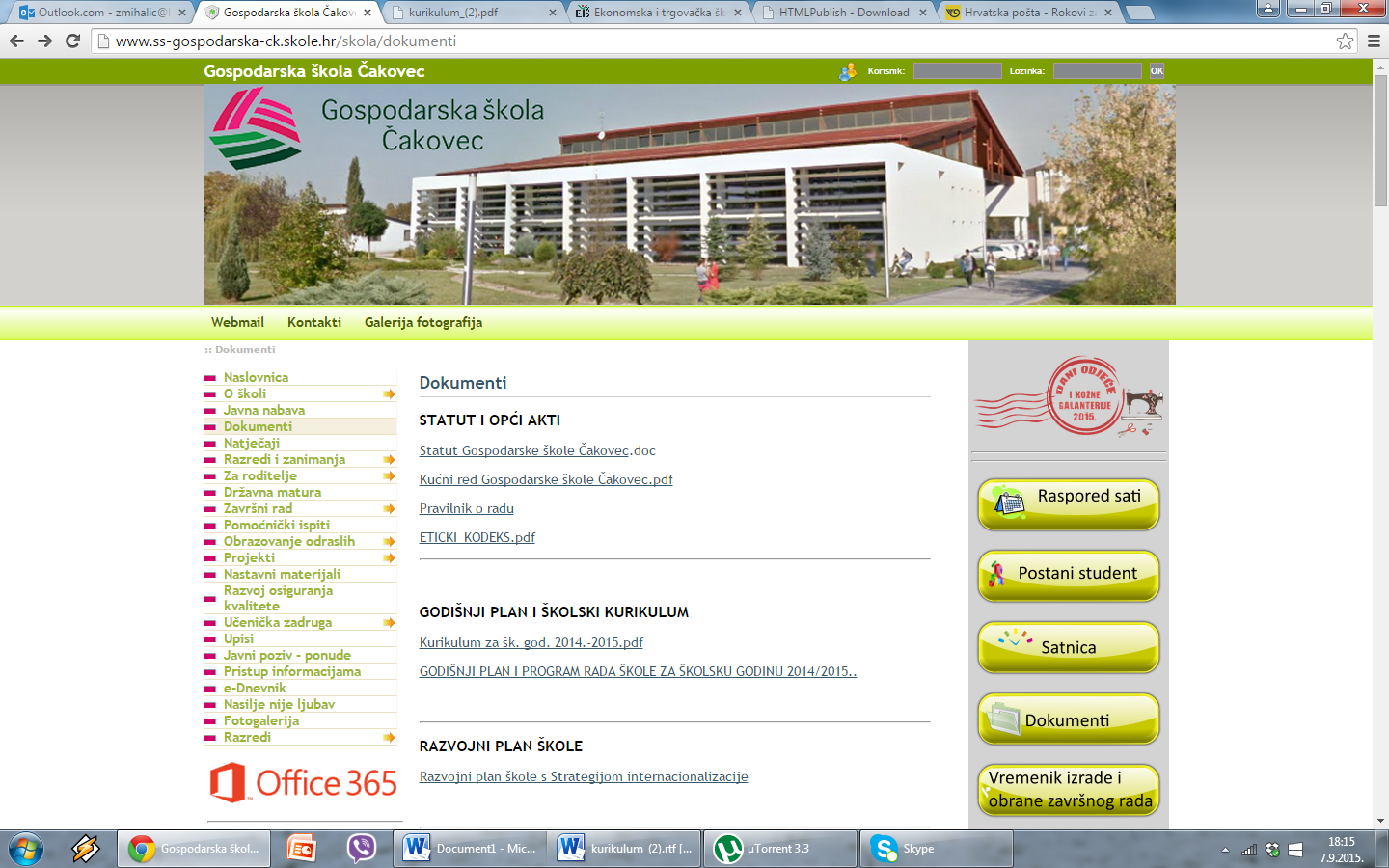 GODIŠNJI PLAN I PROGRAM RADA ŠKOLE ZA ŠKOLSKU GODINU 2016./2017.Čakovec, rujan 2016.Na temelju članka 28. Zakona o odgoju i obrazovanju u osnovnoj i srednjoj školi (NN 87/08., 86/09., 92/10. i 102/11.) i članka 14. Statuta škole, Školski odbor Gospodarske škole Čakovec, na sjednici održanoj	2016. godine, donosi GODIŠNJI PLAN I PROGRAM RADA  ŠKOLE ZA ŠKOLSKU 2016./2017. GODINU.OSNOVNI PODACI O ŠKOLIMATERIJALNO TEHNIČKI UVJETI RADA  PODACI O ŠKOLSKOM PODRUČJUGospodarska škola posluje u ulici Vladimira Nazora 38 u Čakovcu. Tu se nalazi škola u kojoj se obavlja teorijska i dio praktične nastave. Škola također posjeduje vinograd u Pleškovcu te plastenike u Mihovljanu.PROSTORNI UVJETIUkupna korisna površina unutarnjih prostora je 3263 m².Ove školske godine nastava će se odvijati u dvije smijene.Školska knjižnica je suvremeno opremljena, građa je povećana, ali nas u idućim godinama i dalje očekuje pojačana nabava da zadovoljimo zahtjeve učenika i nastavnika i na tom području. U knjižnici su također na raspolaganju peti računala za potrebe učenika koji tako žele prikratiti vrijeme prije ili poslije nastave ili za obavljanje školskih obveza posebno za one koji nemaju vlastito računalo.Uz taj učionički prostor imamo 2 velika hola, od kojih je jedan u zatvorenom dijelu, a drugi natkriveni školski trg.Za potrebe Tjelesne i zdravstvene kulture koriste se sportski tereni Graditeljske škole Čakovec. U zimskom dijelu se veći dio nastave tjelesne i zdravstvene kulture  odvija na bazenima Ekoma.U školi je pripadajuće velik sanitarni dio za učenike i dio za upravu škole, nastavnike i osoblje. Također imamo 7 nastavničkih kabineta i trakt za podvornike i domare. Prostor u podrumu predviđen za školsku radionicu, zbog plinskih i električnih instalacija i opreme nije pogodan za veće poslove zbog opasnosti od požara i eksplozija, tako da se tamo odvijaju samo radnje alatom bez iskrenja i otvorenog plamena. U podrumu koji je prvotno bio namijenjen skloništu za bicikle, ukupne površine oko 180 m² ugrađena je suvremena vinarska oprema koja kapacitetima zadovoljava naše buduće planove u razvijanju vinogradarsko-vinarske proizvodnje.Praktična nastava za poljoprivredna usmjerenja se velikim dijelom obavlja na školskoj ekonomiji površine oko 14 ha i vlastitom školskom vinogradu površine oko 6000 m². Kao dio poligona za praksu postoji i novi plastenik od 500 m2 i 400 m2 s kompletnom opremom, te uz postojeća 2 po 270 m2 zadovoljava naše potrebe za zaštićenim prostorima.Za potrebe poligonskih radnji u predmetu Upravljanje motornim vozilom unajmljen je poligon Autokluba Čakovec.TABELARNI PRIKAZ BROJA UČENIKAUČENICITABELARNI PRIKAZ BROJA UČENIKA PO ZANIMANJUDJELATNICI ŠKOLEA.  Podaci o ravnatelju, stručnim suradnicima, njihovom radnom vremenu i mjestu radaB. Podaci     o  nastavnicimaZADUŽENJA NASTAVNIKA  PODACI O ADMINISTRATIVNO-TEHNIČKOM OSOBLJU ŠKOLERadno vrijeme administrativne službe je svaki dan od 7 do 15 sati. Radno vrijeme domara je od 6 do 14 sati i od 13 do 21 sat svaki drugi tjedan (smjenski rad). Radno vrijeme spremačica je od 6 do 14 sati i od 13 do 21 sati svaki drugi tjedan (smjenski rad). Pauzu od 30 minuta radnici koriste prema dogovoru s ravnateljom. Promjene radnog vremena moguće su u iznimnim slučajevima.ORGANIZACIJA NASTAVE PRIPREMANJE ZA NASTAVUJedan od glavnih zadataka pripremanja za nastavu je podizanje kvalitete, što uvjetuje veće angažiranje natavnika. Svaki nastavnik je dužan vršiti redovitu stručnu i didaktičku pripremu koja je sastavni dio dnevne pripreme rada. Također planira i način provjeravanja znanja učenika prema Pravilniku. Vrlo je važno da učenici odabrane sadržaje nauče, ali je još važnije da nauče učiti, samostalno se služiti izvorima znanja, razvijati svoje sposobnosti, osposobiti se za samoobrazovanje i pripremiti se za cjeloživotno učenje.U nastavi uspjeh mora biti jasno određen, a do njega vodi dugotrajan proces temeljitog nastavničkog i učeničkog rada u svim etapama nastave. Nastojat će se solidno pripremiti učenike za rad, obraditi planirana građa i u dovoljnoj mjeri provoditi vježbanje, ponavljanje i provjeravanje. Ponavljanjem i provjeravanjem podižemo znanje i vještine učenika na viši stupanj, u smislu njihove trajnosti. Stupanj usvojenosti znanja učenika provodi se provjerama u pismenim oblicima, jednom do tri puta u polugodištu, prema Pravilniku, ovisno o broju sati nastavnog predmeta. Prema mogućnostima, nastava se kod maturanata organizira na način da se svake godine planski poveća broj sati nastavnih predmeta koji su važni za polaganje državne mature.U školi je organizirana nastava ruskog jezika i kulture po modelu C koju pohađaju pojedini učenici naše a i drugih škola.Za godišnje planiranje nastavne građe izrađeni su posebni obrasci. Za dnevne pripreme koristi se posebna bilježnica sa svim didaktičko-metodičkim elementima.ORGANIZACIJA SMJENANastava je organizirana u dvije smjene od 7,20 do 13,10 u prvoj te od 13,15 do 19,05 u drugoj smjeni. U  subotu se nastava održava u jutarnjoj smjeni od 7,20 do 13,10 sati.RASPORED SATIRaspored sati izrađuje se koliko je moguće prema didaktičkim zahtjevima, vodeći računa o prostoru, vanjskim suradnicima i nizu drugih uvjeta. Nastoji se da svaki nastavnik nastavu održava u specijaliziranim učionicama prema organizaciji kabinetske nastave, a gdje nije moguće, određuju se učionice, prvenstveno opće namjene. Raspored sati priložen je na kraju godišnjeg plana i programa.GODIŠNJI NASTAVNI PLAN RADA RAZREDNIH ODJELA8.ORGANIZACIJA PRAKTIČNE NASTAVEpraktična nastava u školipraktična nastava izvan školeDODATNA I DOPUNSKA NASTAVADODPOLUGODIŠTEORIJENTACIJSKI KALENDAR RADA-	traje od 05.09.2016. godine do 23.12.2016. godinePOLUGODIŠTE-	traje od 12.01.2017. godine do 14.06.2017. godineza završne razrede traje do 19.05.2017. godineVREMENIK IZRADBE I OBRANE ZAVRŠNOG RADA ZA ŠKOLSKU GODINU 2016./2017.OBJAVA PRIJEDLOGA TEMA ZAVRŠNOG RADA:do 20. listopada 2016. godineROK ZA IZBOR TEMA ZAVRŠNOG RADA:do 31. listopada 2016. godineROKOVI ZA PRIJAVU OBRANE ZAVRŠNOG RADA:Obrana završnog rada prijavljuje se prijavnicom za obranu koju propisuje škola – učenik predaje prijavnicu razredniku, koji prijavnicu predaje u tajništvo škole na urudžbeni zapisnik, a nakon toga prijavnicu preuzima mentor)do 31. ožujka 2017. godine – za ljetni rokdo 10. srpnja 2017. godine – za jesenski rokdo 30. studenog 2017. godine – za zimski rokROK ZA IZRADBU I PREDAJU ZAVRŠNOG RADA (pismenog elaborata):ljetni rok – do 19. svibnja 2017. godine - učenik mora mentoru predati gotov završni rad ( zadnju verziju ); mentor potpisan i ocijenjen rad predaje u tajništvo škole na urudžbeni zapisnik u razdoblju od 22. do 23. svibnja 2017. godinejesenski rok – do 8. kolovoza 2017. godine - učenik mora mentoru predati gotov završni rad ( zadnju verziju ); mentor potpisan i ocijenjen rad predaje u tajništvo škole na urudžbeni zapisnik do 10. kolovoza 2017. godinezimski rok – do 25. siječnja 2018. godine - učenik mora mentoru predati gotov završni rad ( zadnja verzija); mentor potpisan i ocijenjen rad predaje u tajništvo škole na urudžbeni zapisnik do 30. siječnja 2018.godineROKOVI OBRANE ZAVRŠNOG RADA:ljetni rok (lipanj 2017. godine) – od 6. lipnja 2017. do 13. lipnja 2017. godinejesenski rok (kolovoz 2017. godine) – od 28. kolovoza 2017. do 29. kolovoza 2017. godinezimski rok (veljača 2017. godine) – 14. veljače 2018. godineDATUM URUČIVANJA SVJEDODŽBI O OBRANJENOM ZAVRŠNOM RADU:ljetni rok – 28. lipnja 2017. godinejesenski rok – 31. kolovoza 2017. godinezimski rok – 21. veljače 2018. godineOBRANA ZAVRŠNOG RADA (dodatne upute)CILJ izradbe i obrane završnog rada je provjera, vrednovanje i ocjenjivanje postignutih stručnih kompetencija učenika stečenih obrazovanjem prema propisanim stručno – teorijskim i praktičnim dijelovima nastavnih planova i programa.Završni rad sastoji se od:izradbe završnog radaobrane završnog radaTeme za završni rad donosi ravnatelj u suradnji s nastavnicima struke – nositeljima tema, do 20. listopada. Broj ponuđenih tema mora biti najmanje za 50% veći od minimalno potrebnoga broja.Biranje tema za završni rad Učenici biraju teme do 31. listopada tekuće školske godine.Izradba završnog rada Učenik obavlja Izradbu pod stručnim vodstvom mentora tijekom zadnje nastavne godine obrazovnog programa koji učenik pohađa.Obrani može pristupiti učenik: koji je uspješno završio zadnju obrazovnu godinučiju je Izradbu mentor prihvatio (potpisao) i za nju predložio pozitivnu ocjenuObrana završnog rada učenik prezentira završni rad u obliku obrane ili javnog nastupa pred povjerenstvom za obranu završnog rada čiji je predsjednik ili član njegov mentor. (Povjerenstvo čine predsjednik te 2 ili 4 člana iz redova nastavnika struke).Obrana u pravilu traje do 30 minutaredoviti učenik ima pravo pristupiti Obrani u dva roka bez obveze plaćanja troškovaOcjena završnog radaučenik koji je iz Izradbe ocijenjen ocjenom nedovoljan (1) NE MOŽE pristupiti Obrani, već se upućuje na ponovnu Izradbu s izmijenjenom temomORIJENTACIJSKI KALENDAR RADA POMOĆNIČKIH ISPITAKalendar rada pomoćničkih ispita objavljuje Agencija za strukovno obrazovanje i obrazovanje odraslih na svojim mrežnim stranicama.VREMENIK DRŽAVNE MATURELJETNI ROK od 06. lipnja do 28. lipnja 2018.objava rezultata: 12. srpnja 2017.godinerok za prigovore je do 14. srpnja 2017. godineobjava konačnih rezultata je 17. srpnja 2017. godinepodjela svjedodžbi je 20. srpnja 2017. godineJESENSKI ROK od 23. kolovoza do 8. rujna objava rezultata: 13. rujna 2017.godinerok za prigovore je do 15. rujna 2017. godineobjava konačnih rezultata je 19. rujna 2017. godinepodjela svjedodžbi je 21. rujna 2017. godine14. GODIŠNJI PLAN I PROGRAM RADA U OBRAZOVANJU ODRASLIHPROGRAMI SREDNJOŠKOLSKOG OBRAZOVANJA ODRASLIH ZA KOJE USTANOVA IMA ODOBRENJE ZA RAD OD MINISTARSTVA PROSVJETE I ŠPORTAPROGRAMIProgrami za stjecanje srednje stručne spremeNapomena:Svi programi se izvode konzultativno- instruktivnim oblikom izvođenja nastave. Za zanimanja Tehničar/ka cestovnog prometa, Obućar/ka i Grafički/a urednik/ca – dizajner/ica škola je dobila dozvolu kako bi se nastava mogla izvoditi i u dopisno-konzultativnom obliku.Programi za stručno osposobljavanjeUVJETI RADAMaterijalni uvjetiTeorijski dio nastave izvodit će se u vlastitim prostorijama, i to u univerzalnim učionicama, specijaliziranim učionicama te kabinetima i praktikumima za vježbu.Prostori su opremljeni svim nastavnim sredstvima i pomagalima koja su prema specifikacijama u programima potrebna.Praktična nastava izvodit će se u školskim radionicama i praktikumima te na školskom poljoprivrednom dobru. Praktična nastava može se izvoditi i u proizvodnim pogonima, kod licenciranih obrtnika ili u tvrtkama uz sklopljen ugovor o obavljanju praktične nastave.1.3.1. Kadrovski uvjetiU programima za stjecanje srednje stručne spreme i prekvalifikacije kao i u programima za stručno osposobljavanja nastavu izvode nastavnici zaposleni u Gospodarskoj školi u Čakovcu te stalni vanjski suradnici.NASTAVNI PLANOVI I PROGRAMINastavni programi za stjecanje srednje stručne spreme, prekvalifikaciju, stručno osposobljavanje i stručno usavršavanje nalaze se u prilogu godišnjeg plana i programa.Izvedbene nastavne planove za stjecanje srednje stručne spreme, prekvalifikaciju, stručno osposobljavanje i stručno usavršavanje nastavnici će izraditi nakon formiranja grupa polaznika. Ti planovi biti će priloženi Godišnjem planu i time postaju dio ovog godišnjeg plana i programa rada. U planovima su nabrojeni nastavni predmeti, kao i broj sati ukupnih konzultacija, skupnih konzultacija te ukupni broj sati teorijske i praktične nastave.UVJETI UPISAPravo upisa u obrazovanju odraslih imaju kandidati koji su:Završili osnovnu školu i imaju navršenih 15 godina života za zanimanja: Frizer, Kozmetičar (4 godine), Kozmetičar (3 godine), Odjevni tehničar, Krojač, Poljoprivredni tehničar – opći, Tehničar za logistiku i špediciju, Tehničar cestovnog prometa (u programima stjecanja srednje stručne spreme), te Cvjećar, Vinar-Vinogradar, Voćar i program osposobljavanje za obavljanje jednostavnijih poslova šivača u programu osposobljavanja.Završili osnovnu školu i imaju položen vozački ispit te posjeduju vozačku dozvolu B kategorije za zanimanje: Vozač motornog vozila.Dokumentacija potrebna za upis:Svjedodžba o završenoj stručnoj spremiDomovnicaRodni listVozačka dozvola B kategorije za zanimanje Vozač motornog vozilaPotvrda liječnika medicine radaTRAJANJE PROGRAMANastava u obrazovanju odraslih traje različito, što je uređeno Pravilnikom o obrazovanju odraslih.PRAĆENJE I OCJENJIVANJE USPJEHAUspjeh kandidata prati se preko prijavnice, imenika, indeksa kandidata i matične knjige. Kandidati su obvezni prema mogućnostima pohađati nastavu. Satovi konzultacija i predavanja bilježe se u imenik.U slijedeći razred kandidat se može upisati nakon svih položenih ispita tekuće godine. Nastavničko vijeće može odobriti dodatni rok za polaganje ispita.Razlikovni i dopunski ispiti polažu se prema rješenjima Povjerenstva.Nastavu, konzultacije i ispite u obrazovanju odraslih održavaju profesori koji u toj školskoj godini predaju u istom programu u redovitoj nastavi. Ako kandidat ne položi u roku ili ponavlja godinu, ispituje ga profesor koji mu je određen na početku obrazovanja.Nastava i konzultacije održavaju se u popodnevnim i večernjim satima, u subotu, ili prema slobodnom vremenu predmetnih profesora.Raspored u dogovoru s profesorima izrađuje voditelj obrazovanje odraslih i oglašen je na oglasnoj ploči škole. Profesori i kandidati koriste se univerzalnim učionicama, specijaliziranim učionicama ili kabinetom prema potrebi, a koji je određen rasporedom.Nakon položenih ispita kandidati pristupaju polaganju završnog ispita u jesenskom, zimskom i ljetnom roku što je planirano godišnjim kalendarom rada škole.Ispitni rokovi objavljuju se na oglasnoj u prvoj polovici tekućeg mjeseca. Kandidati mogu ispit polagati 3 puta kod predmetnog profesora. Ukoliko kandidat u ta tri puta nije pokazao dovoljno znanje, četvrti puta ispit polaže pred komisijom. Polaganje ispita pred komisijom plaća se u cijelosti.Troškove obrazovanja u obrazovanju odraslih snose kandidati, njihovi poslodavci, Zavod za zapošljavanje, a može se financirati i preko IPA programa. Troškovi se pokrivaju prema cjeniku obrazovanja odraslih koji za svaku tekuću školsku godinu i za svaki pojedini obrazovni program donosi Školski odbor.ZAVRŠAVANJE OBRAZOVANJAZAVRŠNI ISPITPrema Pravilniku o izradi i obrani završnog rada (NN, broj 118/09.) završni rad se sastoji od izrade i obrane završnog rada.ZAVRŠNA PROVJERAPolaznici programa stručnog i teorijskog i praktičnog dijela osposobljavanja i stručnog usavršavanja nakon svladanih nastavnih sadržaja polažu završnu provjeru koja se sastoji iz teorijskog i praktičnog dijela. Rokove završnih provjera utvrdit će se nakon izvršenih upisa u navedene programe. Utvrđeni rokovi postaju dio ovog godišnjeg plana i programa rada.UPISI U 2016./17. ŠKOLSKOJ GODINIPLAN UPISA U 2016./17. ŠKOLSKOJ GODINIa.) programi za stjecanje srednje stručne spreme i prekvalifikacijeb.) programi za stručno osposobljavanjePODACI O STRUČNOM USAVRŠAVANJU NASTAVNIKASTRUČNO USAVRŠAVANJE NASTAVNIKA (INDIVIDUALNO I KOLEKTIVNO)Stručno usavršavanje nastavnika provodi se prema katalogu stručnog usavršavanja Agencije za strukovno obrazovanje i obrazovanje odraslih ta Agencije za odgoj i obrazovanje.NAPREDOVANJE NASTAVNIKANapredovanje nastavnika provodi se na isti način kao i napredovanje nastavnika u redovitom obrazovanju.PLAN KULTURNIH I JAVNIH AKTIVNOSTI  BLAGDANI REPUBLIKE HRVATSKEPROGRAM SOCIJALNE I ZDRAVSTVENE ZAŠTITE U ŠKOLI  ŠKOLSKI PREVENTIVNI PROGRAM  UVODŠkolski preventivni program škole usmjeren je na ispitivanje situacije u odnosu na korištenje sredstava ovisnosti, utvrđivanje frekventnosti pojavnih oblika poremećaja u ponašanju vezanih na eksperimentiranje sa sredstvima ovisnosti te usmjeravanju mladih prema zdravlju i zdravom načinu života.CILJ ŠPP-aSve preventivne aktivnosti ŠPP-a bit će usmjerene prema:unapređenju zaštite zdravlja mladih,smanjenju interesa mladih za uzimanjem sredstava ovisnosti,njihovom	osposobljavanju da se odupiru pritiscima vršnjaka da u svakodnevnim životnim situacijama nećereagirati konzumiranjem opojnih sredstava,podizanjem razine znanja o štetnostima, konzumiranja sredstava ovisnosti kao temeljnoj pretpostavci za smanjenjem interesa prema istimamotiviranje za odabir zdravih životnih stilovapravilno organiziranje slobodnog vremena učenikarazvijanje samopoštovanja i socijalnih vještinapoticanje aktivnog uključivanja svih sudionika ŠPP-a u borbi protiv ovisnostiosposobljavanje učenika za vršnjačku pomoć kao oblik prevencije ovisnostiu ŠPP spada i povjerenstvo za borbu protiv pušenja radi promicanja spoznaje o štetnosti uporabe duhanskih proizvoda za zdravlje djece i mladih (povjerenstvo čine Dijana Kontrec-Horvat, pedagoginja škole, Andreja Kalšan, profesor i predstavnik roditelja iz Vijeća roditelja)ZADAĆE ŠPP-aŠPP će se provoditi u cilju poticanja oblika zdravog načina života učenika škole, promicanjem spoznaja o  sposobnostima rješavanja problemarazvijanju samopoštovanja učenika, omogućiti djetetu stvaranje pozitivne slike o sebiotvoriti komunikaciju između nastavnika i učenikaprihvatiti različitost među djecomosposobiti učenika za samopomoć i samozaštitupoučiti učenike općim životnim vještinama (donošenje odluka, rješavanje problema, kritičko mišljenje, asertivnost, samopotvrđivanje, otpornost prema pritisku skupine, vještine komuniciranja, vještine aktivnog slušanja, nošenje sa stresom…)pomoći učenicima u različitim životnim opredjeljenjimasocijalnoj potpori obitelji, poglavito u suradnji roditelja i školepoboljšanju kvalitete života učenikapravilnom organiziranju slobodnog vremena učenikautjecanju na što kvalitetniju ponudu športskih i drugih kreativnih sadržaja u okviru škole i utjecanja na učenike pri odabiru takvih sadržajaSve predviđene aktivnosti provodit će razrednici samostalno, uz suradnju, potporu i pomoć školskog voditelja ŠPP-a. U tu svrhu voditelj ŠPP-a izrađivat će stručne materijale kao pomoć razrednicima u provedbi satova razrednih odjela te ih kontinuirano educirati organiziranjem predavanja i pedagoških radionica. Prevenciju u školi provode i predmetni nastavnici. Prevencija se provodi kroz nastavni program, SRO, organiziranje slobodnog vremena, organiziranje izvannastavnih i izvanškolskih aktivnosti koje pružaju mogućnost samopotvrđivanja djece u raznim područjima, potiču zdrave odnose među članovima grupe, osjećaj pripadnosti, ispunjenosti, te kroz rad i suradnju s roditeljima učenika (primanje roditelja, roditeljski sastanci, predavanja, pano).Školski voditelj također će surađivati sa Službom za  društvene  djelatnosti Međimurske županije,  a sve predviđene aktivnosti realizirat će se uz odobrenje i prema naputcima Ministarstva prosvjete i športa i Vlade Republike Hrvatske. Aktivnosti vezane uz školski preventivni program provode se kontinuirano kroz godinu, ali valja naglasiti da se rad na ovoj problematici intenzivno provodi od 15.11. do 15.12. svake godine, kada raznim preventivnim aktivnostima obilježavamo „Mjesec borbe protiv ovisnosti.“NOSITELJI AKTIVNOSTINositelji ŠPP-a bit će:Školsko povjerenstvo: Ana Kraljić, Andreja Kalšan, voditelj ŠPP-a Dijana Kontrec-Horvat, pedagoginja, Ranko Kuzmanović, Mirjana Novoselec, Romina Levačić, dva predstavnika roditelja iz Vijeća roditelja, dva predstavnika učenika iz Vijeća učenika školeRazrednici, volonteriknjižničarkaravnateljnastavnici teoretske i praktične nastaveškolska liječnica (Zavod za javno zdravstvo Međimurske županije, školska medicina)Centar za socijalnu skrb Međimurske županije- nadležni socijalni radnici i referada za maloljetničku      delinkvencijuPU Međimurske županijeVanjski suradnici (predavači) i drugi stručnjaci.VREDNOVANJE ŠPP-aKrajem jednogodišnje provedbe programa predviđa se provesti procjenu i vrednovanje rada svih nositelja aktivnosti kroz raspravu na tri razine :u okviru rada Vijeća učenikau okviru rada Vijeća roditeljau okviru rada Nastavničkog vijeća .Procjena će se odnositi na utvrđivanje uspješnosti:uključivanja učenika u izvannastavne i izvanškolske aktivnostiprovođenja diskretnih personalnih zaštitnih programaprovedbe programa u cjelinikvalitete suradnje s drugim nositeljima programa za suzbijanje zlouporabe opojnih sredstavanužnih zadaća i aktivnosti u idućem vremenskom razdoblju.Vrednovanje uspješnosti realizacije programa usmjeriti će nositelje u pripremi i izradi smjernica i oblika rada ŠPP-a u sljedećem razdoblju.19. OKVIRNI PLAN AKTIVNOSTI ZA PROVOĐENJE PROGRAMA “AFIRMACIJOM  POZITIVNIH VRIJEDNOSTI PROTIV NASILJA”PROGRAM  MJERA ZA POVEĆANJE SIGURNOSTI U ŠKOLI CILJ PROGRAMA:Kroz cjelokupni odgojno-obrazovni rad podupirati otpornost učenika na negativne utjecaje promicanjem socijalnih, emotivnih i moralnih kompetencijaRaditi na afmiraciji pozitivnih vrijednosti učenika, razvijanju svijesti o sebi, vlastitim emocijama i sposobnostimaRaditi na stvaranju pozitivne klime koristeći kvalitetne nastavne metode koje podupiru procese samopoštovanja i samoučinkovitosti učenikaRaditi na razvoju vještina socijalne komunikacije kod učenikaNastojati osvijestiti postojanje problema nesigurnosti i nasilja u školiPromicati spoznaje o opasnostima oružja i drugih eksplozivnih naprava te jačati svijest učenika i roditelja o potrebi predaje oružja nadležnim tijelimaPomoći učenicima u njihovim životnim opredjeljenjimaUsmjeravati provođenje slobodnog vremena učenika te promicati raznovrsne kulturne, sportske i druge kreativne oblike provođenja slobodnog vremenaSPECIFIČNE ZADAĆE PROGRAMAZaštititi učenike, nastavnike i djelatnike škole od svih oblika nasilničkog ponašanja (sigurnosne mjere kontroleulaženja u Školu, unošenja oružja, unošenja alkohola, ulaska stranih osoba i dr.)Utjecati na sprječavanje bilo kojeg oblika nasiljaRazvoj pozitivnih vrijednosti te sposobnosti važnih za razlikovanje dobrog i lošegNa vrijeme uočavati rizične oblike ponašanja koji bi mogli dovesti do negativnih oblika ponašanjaUtvrditi točan način postupanja u kriznim situacijama radi što bržeg i efikasnijeg djelovanja.Program se temelji na humanizaciji, individualizaciji i fleksibilnosti nastavnog programa, radu na SRO-a, na radu u okviru roditeljskih sastanaka, individualnom radu učenika, radu u okviruNastavničkog i Razrednog vijeća te na svim razinama promicanjem nenasilničkih oblika ponašanja.Područje, oblici aktivnosti, nositelji, vrijeme i razine dostignuća su detaljnije razrađeni kod voditelja programa.ČLANOVI ŠKOLSKOG POVJERENSTVA:Renato Vinko, mag. ing. – ravnateljDijana Kontrec-Horvat dipl. def. – soc.ped. – pedagoginja škole Danijela Cofek, prof. – predstavnik nastavnikaIrena Mavrin, prof. – predstavnik nastavnika 2 predstavnika roditelja iz Vijeća roditelja2 predstavnika učenika iz Vijeća učenikaOKVIRNI PLANOVI I PROGRAMI OKVIRNI PLAN I PROGRAM RADA NASTAVNIČKOG VIJEĆAZapisnike o održanim sjednicama Nastavničkog vijeća vodi Sanja PosavecOKVIRNI PLAN I PROGRAM RADA RAZREDNOG VIJEĆAZapisnike o održanim sjednicama razrednih vijeća vode razrednici.21. PLAN I PROGRAM RADA STRUČNOG VIJEĆA OPĆEOBRAZOVNOG PODRUČJAVoditeljica stručnog vijeća: Branka BedićČlanovi stručnog vijeća:     TZK: Vladimir Glavina, Ranko Kuzmanović, Borna Grkavac                                            Povijest: Sanja Jančec                                            Vjeronauk/etika: Vladimir Šoštarić, Hrvoje Živković, Branka Bedić                                            Politika I gospodarstvo: Branka Bedić, Ivan Mlinarić                                             Geografija: Maja Radek-Sklepić, Petra Trstenjak                                             Računalstvo: Kristijan Fučko, Velimir Posavec, Željka Mihalic                                             Psihologija komunikacije: Martina Kovačić (Paula Borko)Napomene:Informatika: povremeni webinari s temom programiranja u Pythonu - IPAQ Peta webinari (u sklopu projekta)Velimir Posavec zadužen je za održavanje računalnih sustava u školi. Redovito obnavlja sadržaj web starnice škole i administrator je za e-dnevnik.Petra Trstenjak izrađuje raspored sati učenika i nastavnika te raspored dežurstva nastavnika. Obavlja i poslove voditelja smjene.Izvannastavna aktivnost: Kristijan Fučko :informatička grupa( u sklopu grupe priprema za školsko i županijsko natjecanje  Infokup 2015. - Osnove informatike)PLAN I PROGRAM RADA STRUČNOG VIJEĆA PROFESORA STRANIH JEZIKA Voditelj stručnog vijeća: Nataša Sternad, prof. mentor njemačkog jezikaČlanovi stručnog vijeća: Ivana Roža-Kermeci, prof. engleskog jezika i književnosti i filozofije,Katja Sklepić, prof. engleskog i španjolskog jezika, Željka Mihalic, mag.educ. engleskog jezika i književnosti i informatike, Brankica Vlahek-Ivek, prof. mentor njemačkog jezika i komparativne  književnosti , Nataša Sternad, prof. mentor njemačkog jezika ,Danijela Cofek, prof. povijesti i njemačkog jezika i književnosti, Tatjana Mikolaj, prof. ruskog jezika i kulturePLAN I PROGRAM RADA STRUČNOG VIJEĆA PROFESORA HRVATSKOG JEZIKAVoditeljica stručnog vijeća: Monika PerčićČlanice stručnog vijeća: Davorka Gregorić, prof., Vedrana Močnik, prof. (voditeljica Međužupanijskoga stručnog vijeća nastavnika Hrvatskog jezika), Monika Perčić, prof., Patricija  Topolnjak, prof. (voditeljica Županijskoga stručnog vijeća iz Građanskog odgoja i obrazovanja u srednjim školama, članica tima za kurikularnu reformu  iz Građanskog odgoja i obrazovanja)PLAN I PROGRAM RADA STRUČNOG VIJEĆA PRIRODOSLOVNOG AKTIVAVoditelj stručnog vijeća: Željka Kovačić, prof.Članovi stručnog vijeća: Levačić Romina, prof. kemije, Mavrin Irena, prof. matematike i fizike, Zeman Marko, prof. fizike, Novoselec Mirjana, dipl. ing. Biologije, Rihtarec Tamara, prof. biologije i kemije, Vnuk Barbara, prof. matematike, Kovačić Željka, prof. matematikePLAN I PROGRAM STRUČNOG VIJEĆA OSOBNE USLUGE, USLUGE ZAŠTITE I OSTALE USLUGEVoditelj stručnog vijeća: Nevenka Perin Članovi stručnog vijeća: Zanimanje PISMOSLIKAR: Rusa Trajkova, Ines ŠarićZanimanje KOZMETIČAR: Nikolina Makovec, Neveneka PerinZanimanje FRIZER: Nives Kocjan, Karmen KorošZanimanje PEDIKER: Nevenka Perin26.PLAN I PROGRAM RADA STRUČNOG VIJEĆA TEKSTIL I KOŽAVoditelj aktiva: Katica Korunek, ing tekstilne tehnologijeČlanovi aktiva tekstila i koža: Serec Zlatko ing. tekstila, Prošev Jadranka ing. odjevne tehn., Šantl Dubravka dipl. ing. odjevne tehn., Bogdanović Ana-Marija mag. ing. tekstilne tehnologije, Ljiljana Šumečki, ing. obućarske tehnologije, Marija Damiš, ing.obućarske tehnologije27.PLAN I PROGRAM RADA STRUČNOG VIJEĆA PROMET Voditeljica stručnog vijeća: Karmenka TomašekČlanovi stručnog vijeća: Ivana Murk, Smiljka Kovačić, Danijela Bratuša Sarić, Miljenko Fric, Stjepan Novak, Milan Radinović, , Ivica Mlinarić28.PLAN I PROGRAM RADA POLJOPRIVREDNOG AKTIVAVoditelj stručnog vijeća: Zvonimir Siladi Članovi stručnog vijeća: Zvonimir Siladi, Andreja Kalšan, Biserka Vojnović, Natalija Varga, Karmela Radošević, Ljiljana Škrobar, Jelena Kralj, Dunja Geršak, Vesna Stunković, Matija Krhač, Elvis Novak, Vladimir Masten, Denis Šafarić, Sabrina BlajdaPROGRAM RADA RAZREDNIKA I RAZREDNIH ODJELA Djelokrug, složenost i odgovornost razredničkog posla, kada se dobro obavlja, vrlo je velika.Odgojni rad najizravnije u nastavnom radu možemo odjelotvoriti u realizaciji programa rada razrednika. Programiranje rada razrednika nužno uključuje i neposredni rad u okviru sata razrednika. Osnovna zadaća razrednika je pedagoška funkcija, uz koju obavlja organizacijske i administrativne poslove.Nastavni rad, a time i sat razrednika, nije samo prenošenje informacija, održavanje predavanja niti razvijanje sposobnosti.To je zajedništvo nastavnika, učenika i roditelja i ostvaruje se u njihovojuzajamnoj i obostranoj suradnji.Bez uzajamnosti i obostranosti, a time i suradnje, nema bez uspostavljanja dobrih odnosa. I obratno, svaki odnos pretpostavlja barem minimalnu uzajamnost. U odgojnom procesu se stalno i intenzivno prepliću značajke osobnih i profesionalnih odnosa.Da bi mogao ostvarivati ovaj složeni komunikacijski odnos, nastavnik (razrednik) treba dobro poznavati sposobnosti svojih učenika, njihove stavove i interese, zdravlje, ambicije, namjere, napetosti, osjetljivost na konfliktne situacije, okolinu iz koje dolaze itd.Razumijevanje i prihvaćanje drugoga, što je rezultat empatije, ne znači i bezrezervno odobravanje, neprincipijelnost i nekritično povlađivanje učenicima. Razumijevanje i prihvaćanje kao posljedica pravilno shvaćene empatije znače prihvaćanje osobe onakve kakva ona uistinu jest, ali s nastojanjem da se ona dalje razvija u poŽeljnom i pozitivnom smjeru. Kvalitetan rad razrednika (na satu razrednika i uopće ) upravo će tome doprinositi.Razrednik će predložene sadržaje proraditi s učenicima u mjeri u kojoj oni ne mogu biti obrađeni na predmetnoj nastavi i na način primjeren vlastitoj ulozi i organizaciji sata razrednika. To će najčešće biti metodom razgovora i rasprave o zadanom problemu, iznošenje gledišta o aktualnim zanimljivostima iz tiska i drugih sredstava javnog priopćavanja, sučeljavanjem mišljenja o pročitanoj popularnoj knjizi, filmu ili glazbi, pedagoškim radionicama…Kad god bude mogao razrednik će u goste pozvati i ostale stručnjake i s njihovom pomoći ostvariti predviđene odgojne i obrazovne zadaće.Cilj razrednikovog djelovanja je dobrobit svakog učenika u razrednom odjelu, zdrav učenički rast i razvoj ka samoostvarenju pozitivnih osobnih vrijednosti i vrlina, te puno ostvarenje učenikovih prava i dužnosti u školi.Razrednik ostvaruje preduvjete za djelovanje razrednog odjela kao dobro uređene socijalne zajednice i cjeline koja surađuje u zajedništvu ciljeva, prava i obveza, stvaralačkim prihvaćanjem iuključivanjem različitosti, izvornosti i osobnosti svakog učenika.Razrednik je posrednik u ostvarivanju jedinstva odgojnih ciljeva i postupaka te suodgovornosti u odgoju roditelja i svih članova razrednog vijeća.Razrednik je administrator koji skrbi o skladnom uklapanju razrednog odjela u školski ustroj, te vodi i pohranjuje relevantnu pedagošku dokumentaciju o njihovu radu i uspjehuADMINISTRATIVNI I DRUGI   RAZREDNIČKI  POSLOVIizrada godišnjeg plana i programa rada razrednikaupis podataka u razrednu knjigu na početku nastavne godineoznačavanje radnih dana i rasporeda sati u dnevnom raduustroj redarske službe u odjelu i skrb o redosljedu učeničkog dežurstva u školiskrb o radnoj disciplini, pravima i dužnostima svakog učenika u odjelupraćenje učeničkih izostanaka s nastave i njihovo opravdavanjesređivanje i upisivanje potrebnih podataka u Imeniku učenika i Dnevniku radapripremanje i izvedba sata razrednikapripremanje i vođenje sjednica razrednog vijećapisanje zapisnika sa svih sjednica i sastanaka (u Dnevnik rada )sređivanje ocjena i pisanje izvješća o uspjehu i vladanju učenika na kraju polugodišta, i svjedodžbi na kraju nastavnei školske godineorganizacija i praćenje predmetnih, razlikovnih, razrednih i popravnih ispita za učenike iz svog razredaupis podataka u Matičnu knjigu na kraju nastavne i školske godinesređivanje razredne dokumentacije i učeničkih dosjea na kraju školske godinevođenje i nadzor svih akcija prikupljanja novca, knjiga i sl. prema godišnjem planu i programu radasuradnja s upravom škole, stručnim suradnicima u razvojno – pedagoškoj službi, liječnicima i dr. stručnjacima izvan školeprimanje roditelja jedan sat tjedno u određenom vremenupozivanje roditelja u školu i suradnja s njima po potrebipriprema i vođenje roditeljskih sastanakasudjelovanje u pripremi i vođenje izleta i ekskurzijasuradnja s članovima razrednog vijećaCILJ PROGRAMApotaknuti rast i razvoj ličnosti učenika,pomoći u stvaranju pozitivnih osobnih vrijednosti, stvaranju pozitivne slike o sebi,pomoći u ostvarivanju učeničkih prava i dužnosti u školiunaprijediti zdrastveni odgojZADACI SE OSTVARUJU KROZ SLJEDEĆA PODRUČJA RADA:SAT RAZREDNOG ODJELAUnesen je u raspored sati razrednih odjela učenika prema kojem se održava i evidentira u dnevnicima rada (e-dnevnicima). Razrednik izrađuje program rada razrednih odjela i planira teme koje realizira na ovim satovima na osnovu prijedloga stručnog suradnika, te prijedloga i interesa učenika u razredu, a najčešće teme su:život u razrednoj zajednici; značaj prijateljstva, biti voljen i voljeti – središnja naša potrebamladež i organizacija slobodnog vremenadomovinaekologijašto znači biti drukčiji, jedinstven, neponovljiv i kako me vide drugiuživanje alkohola i droga – život bez budućnostiosjećaji: oluja u mojoj glavispolno nasilje nad djecomzdrastveni odgojproslave i sudjelovanja u obljetnicama, državnim blagdanima, prigodnim svečanostima i akcijamapravila lijepog ponašanja (uljudbeno ponašanje), kako komuniciramoškolski neuspjeh – problem učenika i nastavnika, moj najveći uspjehzdravi stilovi života, reproduktivno zdravljeagresivnost u školi; nenasilno rješavanje sukoba, borba protiv nasilja (PROTOKOL)rastemo i mijenjamo se - adolescencijautjecaj filma, tiska TV i Interneta na mladežšto nas motivira na učenje – zašto i kako učiti, razumijevanje vještina i navika za uspješno učenjekvalitetan nastavnik, učenik, škola, razrednik...PROGRAM RADA S NADARENIM UČENICIMAŠkola je uz fenomen darovitosti vezana posredno i neposredno jer ima mogućnost snažnog utjecaja na razvoj pojedinaca u svim smjerovima.Vodeći računa o razvoju darovitosti pojedinaca, škola sebi postavlja zadaću razvitka specifičnih sposobnosti darovitih učenika u okviru svojih mogućnosti. U školi će se u tom smislu polagati puna pozornost identifikaciji darovitih pojedinaca putem izvješća voditelja slobodnih aktivnosti, te voditelja aktiva.U školi i izvan škole organizirat će se natjecanja, smotre i druge manifestacije. Isto tako u tom smislu planiraju se i stručne ekskurzije i posjeti izložbama, priredbama, smotrama…Za darovite učenike potrebno je u škole putem različitih oblika rada osigurati dodatni rad i sredstva za njih. Pratit će se darovitost iz općeobrazovnih i strukovnih sadržaja.U tom smislu, škola će poklanjati adekvatnu pozornost u stimuliranju nastavnika za rad s darovitim pojedincima.PROGRAM RADA S UČENICIMA S POSEBNIM POTREBAMA(TEŠKOĆAMA U RAZVOJU) Od 2000./2001. školske godine Gospodarska škola ima odobrenje Ministarstva za izvođenje programa u trogodišnjem trajanju za ostvarivanje niže stručne spreme i to za slijedeća zanimanja:pomoćni cvjećar (poljoprivreda)pomoćni krojač (tekstil)U ovoj školskoj godini školujemo učenike s teškoćama u razvoju koji su uključeni u 3 razredna odjela. Najveća vrijednost je u socijalizaciji djece s poteškoćama, a razviti sposobnost za potpuno samostalni rad bit će teže ostvariti, osim za manji broj učenika.S obzirom da se u tim razredima nalazi do 8 učenika, stvorene su mogućnosti za individualni temeljit rad usporenim tempom, za satove dopunske nastave, kao i slobodne izvannastavne aktivnosti što će omogućiti da svaki pojedinac razvija svoje sposobnosti i mogućnosti, te da njegove prednosti dođu do izražaja, kao i da se osoba afirmira i bude ravnopravna s drugima.OKVIRNI PLAN I PROGRAM STRUČNOG USAVRŠAVANJANASTAVNIKA  PROGRAM MEĐUPREDMETNIH I INTERDISCIPLINARNIH SADRŽAJA GRAĐANSKOG ODGOJA I OBRAZOVANJA OD I. DO IV. RAZREDASREDNJE ŠKOLECilj i zadaće integriranja Programa međupredmetnih i interdisciplinarnih sadržaja Građanskog odgoja i obrazovanja u postojeće predmete i izvanučioničke aktivnosti od I. do IV. razreda srednje škole.U Ustavu Republike Hrvatske utvrđeno je da »U Republici Hrvatskoj vlast proizlazi iz naroda i pripada narodu kao zajednici slobodnih i ravnopravnih državljana« (čl.1. st. 2) te da su »sloboda, jednakost, nacionalna ravnopravnost i ravnopravnost spolova, mirotvorstvo, socijalna pravda, poštovanje prava čovjeka, nepovredivost vlasništva, očuvanje prirode i čovjekova okoliša, vladavina prava i demokratski višestranački sustav najviše vrednote ustavnog poretka Republike Hrvatske i temelj za tumačenje Ustava«. Kroz Građanski odgoj i obrazovanje učenici se pripremaju za oživotvorenje navedenih ustavnih odredbi. Sustavno uče o tome što je vlast, koja je uloga vlasti, koja su prava i odgovornosti građana u demokraciji, na koji ih način i pod kojim uvjetima mogu koristiti. Kroz takvo učenje potrebno je osposobiti učenika za aktivnog i odgovornog građanina koji sudjeluje u razvoju demokratske građanske kulture ili etosa svoje škole, mjesta, države, Europe i svijeta, odnosno, za nositelja vlasti jer je ustavna demokracija takav model vlasti u kojoj su građani politički subjekti, a to znači – nositelji vlasti.Međupredmetni pristup u provedbi Građanskog odgoja i obrazovanja temelji se na načelu racionalizacije, integracije i korelacije.Građanski odgoj i obrazovanje uvodi se na način obvezne međupredmetne provedbe kako bi se u odgoju i obrazovanju doprinijelo punom razvoju građanske kompetencije učenika. Pri tom se polazi od činjenice  dasu svi predmeti izravno povezani općim pravom na odgoj i obrazovanje ili nekim posebnim pravom koje se jamči svakom djetetu, u svakome od njih se traži razvoj određenih vještina i stavova, odnosno vrijednosti koje više ili manje pridonose ostvarivanju Građanskog odgoja i obrazovanja.Planom i programom predviđeno je da svaki razred ostvari međupredmetnu provedbu GOO-a kroz najmanje 35 sati, a svaki nastavnik svoje će pripreme i ostale materijale vezane za GOO odlagati u tzv. razredne mape.Plan integriranja Programa međupredmetnih i interdisciplinarnih sadržaja Građanskog odgoja i obrazovanja u postojeće predmete i izvanučioničke aktivnosti u I., II., III. i IV. razredu srednje školePLAN I PROGRAM RADA ŠKOLSKOG ODBORAŠkolski odbor je tijelo koje upravlja Školom i ima sedam članova. Školski odbor radi na sjednicama, a za ovu školsku godinu se planira:donošenje školskog kurikuluma za školsku 2016./2017. godinudonošenje Godišnjeg plana i programa rada škole za školsku 2016./2017. godinudonošenje Izmjena i dopuna Statuta škole uz prethodnu suglasnost osnivačadonošenje financijskog plana za 2017. godinu i godišnji obračun za 2016. godinudonošenje prijedloga plana razvojnog programa rada školedonošenje plana nabave u 2017. godinidonošenje polugodišnjeg obračuna za 2017. godinudavanje prethodne suglasnosti u svezi sa zasnivanjem radnog odnosa u školiodlučivanje o zahtjevima radnika za zaštitu prava iz radnog odnosadonošenje općih akata i ostalih odluka prema odredbama Statuta.OKVIRNI PLAN I PROGRAM RADA UČENIČKOG VIJEĆAVrijeme ustanovljenja: rujan 2016. godineBroj članova:  24 člana (predstavnik svakog razreda) Okvir aktivnosti:bira predsjednika vijeća učenika škole i zapisničarapriprema i daje prijeloge tijelima Škole o pitanjima važnim za učenike, njihov rad i rezultate u obrazovanjupredlaže mjere poboljšanja uvjeta rada u školipomaže učenicima u izvršenju školskih i izvanškolskih obvezapredlaže predstavnika učenika u Savjetu mladih grada Čakovcavodi pripreme za školski projekt “Božićni sajam” i “Mladi za mlade” (Čakovec, grad prijatelj djece)educira mlade o temeljnim značajkama demokracijevodi brigu da mladi usvoje općeljudske vrednote: sloboda, jednakost, pravednost, tolerancija, odgovornostvodi brigu da mladi razviju socijalne vještine: komunikacija, dijalog, zagovaranje interesa, da razviju osjećaj odgovornosti za sebe i za drugebira candidate za povjerenstvo školskog preventivnog programabira kandidate za povjerenstvo za praćenje programa “Afirmacijom pozitivnih vrijednosti protiv nasilja”bira kandidate u povjerenstvo za praćenje projekta “Policija u zajednici i mladi – pomoć na internetu”bira kandidate u Povjerenstvo (Tim) za kvalitetu (Zakon o strukovnom obrazovanju, čl. 12. st.2).OKVIRNI PLAN I PROGRAM RADA VIJEĆA RODITELJAVrijeme ustanovljenja: rujan 2016. godine Broj članova:  24 člana Okvir aktivnosti:bira predsjednika vijeća roditelja i zamjenikabira kandidate za članove školskog odbora iz reda roditeljaraspravlja o pitanjima značajnim za život i rad školedaje mišljenje i prijedloge u svezi početka i završetka nastave, te o drugim oblicima obrazovnog radadaje mišljenje i prijedloge o organizaciji izleta, ekskurzija, športskih i kulturnih manifestacijadaje mišljenje i prijedloge o vladanju i ponašanju učenika u školi i izvan njedaje mišljenje i prijedloge o uvjetima rada i poboljšanjima uvjeta radadaje mišljenja i prijedloge o osnivanju i djelatnosti učeničkih udrugadaje mišljenja i prijedloge o socijalno-ekonomskom položaju učenika i pružanju odgovarajće pomoćidaje mišljenja i prijedloge o organizaciji nastave, o uspjehu učenika u obrazovnom radu, izvannastavnim i izvanškolskim aktivnostimabira kandidate za povjerenstvo školskog preventivnog programabira kandidate za povjerenstvo za praćenje programa „Afirmacijom pozitivnih vrijednosti protiv nasilja“sudjeluje u izradi školskog kurikulumabira člana u Povjerenstvo (Tim) za kvalitetu (Zakon o strukovnom obrazovanju, čl. 12. st.2)PLAN RADA RAVANTELJA Ravnatelj škole neposredno rukovodi odgojno-obrazovnim radom škole i poslovima ostalih izvršitelja što obuhvaća:POSLOVI PLANIRANJA I PROGRAMIRANJA - kolovoz i rujanbriga o pravodobnosti i kvaliteti planova i programa rada nastavnika, stručnih učitelja i stručnih suradnikaplaniranje nabave učila, pomagala, priručnika, stručne literature, učeničke lektire i ostalog didaktičkogmaterijalaplaniranje i programiranje rada razrednih i nastavničkih vijećaplaniranje uređenja okoliša školeodređivanje mentora i pripremanje nastavnika za stručni ispit (stažiranje)planiranje nabava i održavanja zgrade i opremePOSLOVI ORGANIZACIJE RADA ŠKOLEodređivanje zaduženja nastavnika i stručnih učitelja - srpanj-kolovozorganizacija radnog tjedna – rujanbriga o pravodobnosti i kvaliteti izrade rasporeda sati - kolovoz-rujanorganizacija rada stručnih tijela - prema potrebiorganizacija svečanih obilježavanja državnih blagdana i ostalih važnih nadnevaka - po kalendaruorganizacija učeničkih izleta i stručnih ekskurzija - tijekom godineorganizacija i vođenje sjednica roditeljskih vijeća i vijeća učenikaorganizacija rada ispitnih povjerenstva za razredne, predmetne, razlikovne i popravne ispite – srpanjsudjelovanje u organizaciji polaganja stručnih ispita - po planusudjelovanje u organizaciji i provođenju svih odluka odgojno obrazovnog karaktera – rujan POSLOVI VOĐENJA - tijekom šk. god. i prema planustvaranje ozračja povjerenja i dobre suradnje sa svim djelatnicima, te poticanje na međusobnu suradnju i dobremeđuljudske odnosestvaranje pozitivnog ozračja u školi radi poticanja djelatnika na postizanje dobrih rezultata u radupripremanje i vođenje sjednica Nastavničkog vijećabriga o radu razrednih vijeća i stručnih aktiva u školiposlovi opremanja nastavnih programa (nastavna sredstva i pomagala)briga o uređenju okoliša oko škole i održavanje školske zgradepoticanje nastavnika i stručnih učitelja, te stručnih suradnika na stručno usavršavanjepoticanje dobrih, te prevencija i uklanjanje neprimjerenih postupaka u odnosu : nastavnik – roditelj i nastavnik– učenikbriga o odgovornom odnosu djelatnika i učenika prema školi i školskoj imovini 4. PRAĆENJE PROMICANJA I VREDNOVANJE OSTVARIVANJA PLANA I PROGRAMA ŠKOLEpedagoško instruktivni rad, tj. praćenje ostvarivanja odgojno-obrazovnog procesa (praćenje rada nastavnika unastavnom procesu) - tijekom šk. god.praćenje ostvarenja suradnje škole i roditelja – studenipraćenje i ostvarenje programa pripravničkog staža - tijekom godinepraćenje izostajanja učenika s nastave, te uvid u razloge izostajanja - prosinacpraćenje rada ispitnih povjerenstava (razlikovni, razredni, popravni, završni) - lipanj-srpanjraščlamba ostvarenih rezultata odgoja i obrazovanja na kraju polugodišta i školske godine prosudba i isticanje dobrih rezultata, te iznošenje prijedloga unapređivanja odgoja i obrazovanja i uklanjanje možebitnih nepravilnosti – studeni, lipanj i kolovozRAD S VIJEĆEM RODITELJA - tijekom šk. god.RAD S UČENIČKIM VIJEĆEM - tijekom šk. god.SAVJETODAVNI RAD - tijekom šk. god.suradnja i pomoć u ostvarivanju poslova i zadaća nastavnika, stručnih učitelja, stručnih suradnika i ostalih djelatnika školesudjelovanje u suradnji s roditeljimasavjetodavni razgovori s učenicimaZDRAVSTVENA I SOCIJALNA ZAŠTITA UĈENIKA - tijekom šk. god.suradnja s liječnicima školske medicine radi prevencije i zdravstvenih pregleda učenikasuradnja s institucijama socijalne skrbi, upoznavanje socijalnih prilika učenika, te pružanje pomoći prema mogućnostima školeposebna briga o djeci s posebnim potrebamaADMINISTRATIVNO-UPRAVNI POSLOVI - tijekom šk. god.rad i suradnja s tajnikom školepraćenje primjena Zakona, provedbenih propisa, pravilnika i naputaka Ministarstva znanosti, obrazovanja i športauvid u pravodobnost izrade i kvalitete vođenja pedagoške i administrativno – upravne dokumentacijeFINANCIJSKO-RAĈUNOVODSTVENI POSLOVI - tijekom šk. god.suradnja s računovođom u izradi financijskog plana škole, izvješća i završnih računa o financijskom poslovanjupribavljanje financijskih sredstava za kvalitetno ostvarivanje programa školePOSLOVI ODRŽ AVANJA - tijekom šk. god.briga o održavanju školskog prostorauvid u održavanje opreme i sredstavauvid u održavanje čistoće, loženja i sličnoSURADNJA S USTANOVAMA I INSTITUCIJAMA - tijekom šk. god.suradnja s Ministarstvom znanosti, obrazovanja i sportasuradnja s ostalim ministarstvima oko mogućih projekatata u koje se uključuje školasuradnja s institucijama i fondovima EU u svrhu pomoći projektimasuradnja s županijskim Uredom za društvene djelatnostisuradnja s Udrugom ravnateljasuradnja sa župnicima grada (Katoličkim domom)suradnja s ustanovama koji organiziraju susrete, smotre i natjecanja učenikasuradnja sa školama u inozemstvusuradnja s izvanškolskim organizacijama za odgoj i obrazovanjePOSLOVI OKO OPREMANJA ŠKOLE - tijekom šk. god.suradnja s projektantima, izvođačima, nadzornim izgradnjesuradnja s dobavljačima opremesuradnja sa županijskim uredomORGANIZACIJA I PRIPREME ZA DRŽAVNO NATJECANJE TEKSTILNIH ŠKOLA- tijekom školske godine izraditi programe priprema,izraditi programe za traženje sponzorstava i pomoćikomunikacija sa savjetnicima u ASOO i ministarstvimapripremanje i dogovori sa školama sudionicima14. OSTALI POSLOVI TIJEKOM ŠKOLSKE GODINE - tijekom šk. god.39. PLAN RADA PEDAGOŠKO-RAZVOJNE SLUŽBECILJ razvojno-pedagoške službe u školi je kontinuirani rad na podizanju nivoa ovladanosti svim fazama odgojno-obrazovnog procesa planiranja, programiranja, organizacije, koordinacije i valorizacije rada ZADACI ove djelatnosti su:povezivanje škole s društvenom sredinom u kojoj škola djelujeplaniranje, programiranje i organiziranje procesa u skladu s iskazanim potrebama društvene sredine, s razvojem proizvodnjepraćenje razvoja i napredovanja učenika, te brige o njihovom socijalnom i zdravstvenom stanjupružanje instruktivne i savjetodavne pomoći učenicima, roditeljimasurađivanje s radnim organizacijama i institucijama koje se bave mladima (školska medicina, tj. Zavod za javno zdravstvo, Centar za socijalnu skrb, Učenički dom).RAZVOJNO-PEDAGOŠKA SLUŽBA U DIJELU PRIPREME ZA REALIZACIJU ODGOJNO- OBRAZOVNOG PROGRAMAPrihvat i raspoređivanje učenika po odjelima, strukturama i zanimanjimaOrganizacija poslova – planiranje:izrada godišnjeg plana i programa školeizrada školskog kurikulumaizrada vremenika pismenih provjera znanjautvrđivanje godišnjeg rasporeda (kalendara) radautvrđivanje tjednog rasporeda (satnice) radautvrđivanje potreba u radnim prostorimaraspored zaduženja odgojno-obrazovnih djelatnikaorganizacija stručne prakse po odjelimaIzvedbeno planiranje i programiranje: Planiranje i programiranje NASTAVE:izrada i umnožavanje obrazaca za izvedbeno i operativno planiranje i programiranje nastaveupućivanje novih nastavnika u rad na izvedbenom planiranjuprikupljanje gotovih izvedbenih planova i programaPlaniranje i programiranje rada SLOBODNIH AKTIVNOSTI, DOD-a I DOP-a:planiranje rada slobodnih aktivnosti u okviru 40 satnog opterećenja nastavnikaplaniranje rada školskog sportskog učeničkog kluba. Planiranje i programiranje rada STRUČNIH ORGANA:planiranje rada Nastavničkog vijećaprogramiranje rada stručnog aktivaprogramiranje rada razvojno-pedagoške službe.Planiranje i programiranje OSTALIH AKTIVNOSTI:programiranje kulturne i javne djelatnosti školeplaniranje praćenja i napredovanja učenikaplaniranje uvođenja početnika u odgojno-obrazovni rad (pedagoško-psihološko obrazovanje, tj. priprema za polaganje stručnog ispita)planiranje suradnje s roditeljimaplaniranje opremanja škole s obzirom na mogućnosti.Ostvarivanje uvjeta za realizaciju odgojno-obrazovnog programa: Prostorni uvjeti:rad na estetskom i ekološkom uređenju školskog prostorauređenje izložbenog prostora za obilježavanje prigodnih datuma tijekom godinekoordinacija ostvarivanja programa u prostorima gdje se odvija praksa učenika (obrtnička zanimanja i dr.)Opremanje za odgojno-obrazovni rad:sudjelovanje nastavnika u izradi nastavnih sredstava i pomagalapraćenje i informiranje o inovacijama o nastavnoj opremi i novoj literaturiopremanje stručnom literaturom i drugim izvorima znanja.RAZVOJNO-PEDAGOŠKA DJELATNOST U DIJELU REALIZACIJE ODGOJNO- OBRAZOVNOG PROGRAMA PROBLEMATIKA UPISA UČENIKA I FORMIRANJE RAZREDNIH ODJELAUtvrđivanje komisija za upis učenika:organizacija rada komisija za upis (raspored zaduženja)formiranje odjelainformiranje učenika o rezultatima upisatijekom IX. mjeseca identifikacija niza DOP nastaveformiranje grupa i dogovor za rad s njimaFormiranje grupa izvannastavnih aktivnosti:izbor aktivnosti koje se mogu ponuditi učenicima (prema zaduženjima nastavnika)Problematika uvođenja novih nastavnih planova i programa:uvoĐenje novih nastavnih planova u prvi razredupoznavanje nastavnika sa pristiglim izmjenama programapraćenje realizacije nastavnih programa tijekom školske godineSuradnja sa izvanškolskim ustanovama i društvenom sredinom:suradnja s Ministarstvom prosvjete i športa i Upravom za školstvosuradnja s Uredom za prosvjetu, kulturu, informiranje, šport i tehničku kulturusuradnja s grupacijom škola iste usmjerenosti (Varaždin, Zagreb)suradnja s Učeničkim domovima (Graditeljska škola, Svjetionik)suradnja s osnovnim školamasuradnja s Zavodom za zapošljavanje i Službom za profesionalno informiranjesuradnja s Pučkim otvorenim učilištemsuradnja s Hrvatskom obrtničkom komoromsuradnja sa socijalnom službom (CZSS Čakovec)suradnja sa Zavodom za javno zdravstvo I školskom medicinomsuradnja s međimurskom policijskom upravomPraćenje i realizacija plana i programa odgojno-obrazovnog rada i uspjeha polaznika:praćenje i analiza ostvarivanja nastavne djelatnosti analizom pedagoške dokumentacije, te praćenjem i analizom neposrednog rada u redovnoj nastavipraćenje i analiza ostvarivanja praktične nastave i slične stručne prakse (voditelji)praćenje i analiza športskog učeničkog kluba i izvannastavnih aktivnostisudjelovanje u radu sastanaka ravnatelja, stručnih suradnika, voditelja – u mjestu i regiji uz dogovaranje mjera za kvalitetniji radpraćenje i analiza uspjeha polaznika (redovitost prisustvovanja nastavi, uspjeh)praćenje ostvarivanja programa suradnje s roditeljima, odgajateljima u domu i sličnoRad na odgojnoj problematici:analiza odgojne situacije (iz plana razrednika u svakom razrednom odjelu)Osposobljavanje učenika za samostalno učenje:uvođenje u metode i tehnike samostalnog rada na izvorima znanjaProblematika polaznika s posebnim potrebama:identifikacija i upoznavanje nastavnika s brojem učenika (i zanimanja koja su odabrali) koji imaju teškoće u razvojuProfesionalno usmjeravanje polaznika:posjet izložbama, revijama po zanimanjima, kao i organiziranje istihuspostavljanje i vođenje dokumentacije o profesionalnom informiranju i usmjeravanju tijekom školovanjaZdravstvena zaštita i Crveni križ:organizacija zdravstvenih pregleda, cijepljenjaprovođenje zdravstvenog odgoja (putem predavanja na satovima razrednih odjela, suradnja sa školskom medicinom (nadleţnim lječnikom), na satovima biologije, psihologije i TZK-a)uključivanje u šire zdravstvene akcije u Ţupaniji, Republici Hrvatskojpraćenje higijene prostora za rad, higijene na javnim mjestima (autobus, vlak, kolodvor)prikupljanje podataka i analiza o socijalnim prilikama učenika (pomoć u udžbenicima, putovanjima)sudjelovanje u akcijama Crvenog križa 3.RAZVOJNO PEDAGOŠKA DJELATNOST NA VALORIZACIJI ODGOJNO-OBRAZOVNOG RADA I POSTIGNUTIH REZULTATAAnaliza postignutih rezultata na kraju nastavne godineAnaliza postignutih rezultata na kraju školske godineAnaliza rezultata ostvarenih u izvannastavnim aktivnostima, susretima, revijama, smotrama, natjecanjima d) Izrada izvješća o realizaciji programa na kraju školske godine 4.BIBLIOTEČN O-INFORMACIJSKA I DOKUMENTACIJSKA DJELATNOSTNabavljanje stručne i metodičke literature za nastavnikeKoordinacija pretplate škole na stručnu i metodološku periodikuBriga o školskoj dokumentaciji, dokumentaciji nastave, o učeničkoj dokumentacijiPROGRAM RADA STRUČNOG SURADNIKA – PEDAGOGAGODIŠNJI PLAN I PROGRAM RADA STRUČNOG SURADNIKA EDUKACIJSKOG REHABILITATORAPROGRAM RADA STRUČNOG SURADNIKA – KNJIŽNIČARAPROGRAM RADA SATNIČARAPoslovi satničara zaduženi su s 6 sati rada tjedno.PLAN I PROGRAM RADA VODITELJA SMJENEPLAN ODRAŽAVANJA INFORMATIČKE OPREMERedovno održavanja računala i sustava, nadogradnje, nabava informatičke, telekomunikacijske opreme i potrošnog materijala. Održavanje WEB stranice škole. Uvođenje i administriranje E-dnevnika na razini škole. Uspostavljanje bežične mreže na području cijele škole. Održavanje Carnetovih resursa dobivenih na razini škole (NISpuSŠ, HUSO, E-matica, MSDC i dr. ).PLAN I PROGRAM RADA NA POLJOPRIVREDNOM DOBRUVoditelj poljoprivrednog dobra: Matija Krhač PLAN I PROGRAM RADA NA PROJEKTIMA SAMOVREDNOVANJA*osoba koja nije odgovorna za provedbu aktivnosti*osoba koja nije odgovorna za provedbu  aktivnosti*osoba koja nije odgovorna za provedbu aktivnosti*osoba koja nije odgovorna za provedbu aktivnosti*osoba koja nije odgovorna za provedbu aktivnosti*osoba koja nije odgovorna za provedbu aktivnosti*osoba koja nije odgovorna za provedbu aktivnostiPLAN I PROGRAM RADA UČENIČKE ZADRUGE „JABUKA“ Voditelj Učeničke zadruge „Jabuka“: Jadranka Prošev Članovi Učeničke zadruge „Jabuka“: Jadranka Prošev, Katica Korunek, Ana-Marija Bogdanović, Dubravka Šantl, Karmela Radošević, Biserka Vojnović, Natalija Varga, Dunja Geršak, Vesna Stunković, Ljiljana Škorobar, Zlatko Serec, Nives Kociijan, Rusa Trajkova, Ines Šarić, Andreja Kalšan, Marija Lisjak, Karmenka Tomašek, Ivica Mlinarić, Željka Mihalic MJERE SPREČAVANJA KORUPCIJE U ŠKOLIU obrazovnom sustavu RH za srednje školstvo nema nekih velikih mogućnosti manipuliranja kod trošenja sredstava jer su to uglavnom namjenska sredstva, te škola nema autonomiju u trošenju za oko 90% sredstava.U okviru nastavnih predmeta Etika, Etika i kultura te Politika i gospodarstvo učenici će se podučavati o korupciji kao društvenom zlu, o definiciji korupcije, primjerima o sumnji za korupciju i stvarnoj korupciji iz medija. Nastavničko vijeće, Školski odbor, Vijeće roditelja i Vijeće učenika su tijela škole čijim dosljednim funkcioniranjem  se  uvelike  smanjuju  mogućnosti  korupcije  u  školi.  Mjere  sprečavanja  korupcije      u poslovanju škole.1.PlaniranjePlanirati što preciznije sve primtike i izdatke škole. Dati mogućnost uvida i uključivanje u predlaganje Godišnjeg plana i programa škole zainteresiranim pojedincima, aktivima nastavanika te aktivno uključivanje i provođenje svih aktivnosti.2.TransparentnostMogućnost uvida svim zaposlenicima i stručnim sluţbama ţupanije i RH u kompletno financijsko poslovanje škole (isplate plaće, putnih troškova i ostalih materijalnih primanja te nabava materijala)  3.IzvještavanjePrema godišnjem planu i programu redovito izvještavati tijela upravljanja škole, nadležna županijska tijela (Upravni odjel za obrazovanje, kulturu i sport, Služba za društvene djelatnosti, pročelnici, župan). 4.Javna nabavaZa trošenje većih iznosa koji prema Zakonu o javnoj nabavi spadaju u ovu kategoriju, formirati povjerenstvo za javnu nabavu koja dosljedno provodi postupke javne nabave.Godišnji plan i program donijet je	2016.godine.Ravnatelj:	Predsjednik školskog odbora:Renato Vinko, mag.ing.	Novak ElvisNAZIV I SJEDIŠTEGospodarska škola ČakovecAdresa, županijaVladimira Nazora 38, 40000 Čakovec, Međimurska županijaŠifra ustanove20-010-505UČENICI444četverogodišnji164trogodišnji278nastavak školovanja2RAZREDNI ODJELIpoljoprivredni tehničar - opći72tehničar cestovnog prometa86tehničar za logistiku i špediciju6vozač motornog vozila82pomoćni krojač13pomoćni cvjećar16krojač15pismoslikar9obućar41cvjećar29vrtlar9poljoprivredni gospodarstvenik2frizer35kozmetičar20pediker7DJELATNICIravnatelj i stručni suradnici 4nastavnici69administrativno-tehnički djelatnici 10vanjski suradnici1Obrazovni sektorZanimanja1.POLJOPRIVREDA,PREHRANA I VETERINAObrazovni sektorZanimanjaPoljoprivredni tehničar - općiObrazovni sektorZanimanja1.2.CvjećarObrazovni sektorZanimanja1.3.VrtlarObrazovni sektorZanimanja1.4.Poljoprivredni gospodarstvenikObrazovni sektorZanimanja1.5.Pomoćni cvjećarObrazovni sektorZanimanja2.TEKSTIL I KOŽAObrazovni sektorZanimanja2.1.KrojačObrazovni sektorZanimanja2.2.Pomoćni krojačObrazovni sektorZanimanja2.3.ObućarObrazovni sektorZanimanja3.OSOBNE, USLUGE ZAŠTITE I DRUGE USLUGEObrazovni sektorZanimanja3.1.FrizerObrazovni sektorZanimanja3.2.KozmetičarObrazovni sektorZanimanja3.3.PedikerObrazovni sektorZanimanja3.4.PismoslikarObrazovni sektorZanimanja4.PROMET I LOGISTIKAObrazovni sektorZanimanja4.1.Tehničar za logistiku i špedicijaObrazovni sektorZanimanja4.2.Tehničar cestovnog prometaObrazovni sektorZanimanja4.3.Vozač motornog vozilaBroj Vrsta 002Klasična učiona004Praktikum informatike005Praktikum prometa007Specijalizirana učiona - hrvatski jezik008Praktikum cvjećara011Praktikum kemije018Praktikum krojača020Praktikum obućara020aKlasična učiona020bKlasična učiona022Knjižnica i čitaonica102Klasična učiona103Klasična učiona104Klasična učiona105Klasična učiona106Klasična učiona107Specijalizirana učiona - geografija108Klasična učiona109Klasična učiona110Klasična učiona111Praktikum pismoslikari112Praktikum kozmetičara115Praktikum frizera121Ured ravnatelja122Tajništvo123Računovodstvo i referada124Pedagoška služba125Zbornica201Projektni ured202Klasična učionaI.UČENICI I RAZREDNI ODJELII.UČENICI I RAZREDNI ODJELII.UČENICI I RAZREDNI ODJELIBROJ UČENIKABROJ UČENIKABROJ UČENIKARazredBroj.razr.odjelaUkupnoPrvi7148Drugi7125Treći8129Četvrti242UKUPNO244422. BROJ UČENIKA PREMA ZANIMANJU2. BROJ UČENIKA PREMA ZANIMANJU2. BROJ UČENIKA PREMA ZANIMANJU2. BROJ UČENIKA PREMA ZANIMANJU2. BROJ UČENIKA PREMA ZANIMANJU2. BROJ UČENIKA PREMA ZANIMANJU2. BROJ UČENIKA PREMA ZANIMANJU2. BROJ UČENIKA PREMA ZANIMANJU2. BROJ UČENIKA PREMA ZANIMANJU2. BROJ UČENIKA PREMA ZANIMANJU2. BROJ UČENIKA PREMA ZANIMANJU2. BROJ UČENIKA PREMA ZANIMANJUZANIM.OZN.I.RAZREDI.RAZREDII.RAZREDII.RAZREDIII.RAZREDIII.RAZREDIV.RAZREDIV.RAZREDUKUPNOUKUPNOZANIM.OZN.BR.ODJ.BR.UČ.BR.ODJ.BR.UČ.BR.ODJ.BR.UČ.BR.ODJ.BR.UČ.BR.ODJ.BR.UČ.Poljoprivredni tehničarPT115118121118472Tehničar za logistiku i špedicijuLŠ0000160016Tehničar cestovnog prometaCP124119121122486Vozač motornog vozilaVO1,536123123003,582CvjećarC0,5120,4590,6710001,6231VrtlarV000,45900000,459Poljoprivredni gospodarstvenikG020,10200000,102KrojačK0,3390,1830,143000,6515PismoslikarP000,2950,194000,489obućarO0,67180,5390,6714001,8741FrizerF0,75180,61110,406001,7635KozmetičarK0,2560,2850,609001,1320PedikerP000,1120,335000,447Pomoćni cvjećarC0,550,550,676001,6716Pomoćni krojačK0,550,550,333001,3313RBPrezime i imeRadno mjestoStupanj stručne spremeZvanje1.Vinko, RenatoravnateljVSSmag.ing.2.Kontrec-Horvat, DijanapedagoginjaVSSdipl.def.-soc.ped.3.Višnjić, ZdenkaknjižničarkaVSSdipl.politolog/ dipl.bibliotekar4.Trstenjak, Petravoditelj smjenesatničarVSSprof.geografije5.Kraljić, AnarehabilitatoricaVSSmag. edukacijske rehabilitacijeRedni brojRedni brojPrezime i imePrezime i imeStrukaStruka  1.  1.Bedić, BrankaBedić, Brankamag.educ.sociologije, mag.educ.filozofijemag.educ.sociologije, mag.educ.filozofije2.2.Blajda SabinaBlajda Sabinadipl.ing.poljoprivrededipl.ing.poljoprivrede3.3.Brumec LukaBrumec Lukamag. oecmag. oec4.4.Bratuša Sarić, DanijelaBratuša Sarić, Danijeladipl.ekonomistdipl.ekonomist5.5.Bogdanović, Ana – MarijaBogdanović, Ana – Marijamag.ing.tekstilne teh. i inženjerstvamag.ing.tekstilne teh. i inženjerstva6.6.Borko, PaulaBorko, Paulamag. psihologijemag. psihologije7.7.Cofek, DanijelaCofek, Danijelaprof.povijesti i njemačkog jez. i književnostiprof.povijesti i njemačkog jez. i književnosti8.8.Fric, MiljenkoFric, Miljenkodipl.ing.prometadipl.ing.prometa9.9.Fučko, KristijanFučko, Kristijandipl.informatičardipl.informatičar10.10.Geršak, DunjaGeršak, Dunjamagistar biotehničkih znanostimagistar biotehničkih znanosti11.11.Glavina, VladimirGlavina, Vladimirprof.tjelesnog odgojaprof.tjelesnog odgoja12.12.Grkavac BornaGrkavac Bornaprof. fizičke kultureprof. fizičke kulture13.13.Gregorić, DavorkaGregorić, Davorkaprof.hrv.-srpsk.jez. i jug.knjiž.prof.hrv.-srpsk.jez. i jug.knjiž.14.14.Jančec, SanjaJančec, Sanjaprof.povijesti i geografijeprof.povijesti i geografije15.15.Kalšan, AndrejaKalšan, Andrejadipl.ing.agronomijedipl.ing.agronomije16.16.Kocijan, NivesKocijan, Nivesstručna prvostup.predšk.odgoja, majstor frizerstručna prvostup.predšk.odgoja, majstor frizer17.17.Koroš, KarmenKoroš, Karmenmajstor frizermajstor frizer18.18.Korunek, KaticaKorunek, Katicaing.odjevne tehnologijeing.odjevne tehnologije  19.  19.Kovačić, ŽeljkaKovačić, Željkamag.educ.matematikemag.educ.matematike  20.  20.Kovačić, MartinaKovačić, Martina mag. psihologije  mag. psihologije   21.  21.Kovačić, SmiljkaKovačić, Smiljkamag.ing.prometamag.ing.prometa 22. 22.Kralj JelenaKralj Jelenadipl.ing. poljoprivrededipl.ing. poljoprivrede 23. 23.Krhač, MatijaKrhač, Matijadipl.ing.poljoprivrededipl.ing.poljoprivrede24.24.Kuzmanović, RankoKuzmanović, Rankoprof.tjelesnog odgojaprof.tjelesnog odgoja25.25.Levačić, RominaLevačić, Rominaprof.kemijeprof.kemije26. 26. Lisjak, MarijaLisjak, Marijabacc.ing.obuć.teh.bacc.ing.obuć.teh.27.27.Makovec, NikolinaMakovec, Nikolinamajstor kozmetičarmajstor kozmetičar28.28.Martinović, DijanaMartinović, Dijanadipl.informatičar/dip.bibliotekardipl.informatičar/dip.bibliotekar29.29.Masten, VladimirMasten, Vladimirdipl.ing.poljoprivrededipl.ing.poljoprivrede30.30.Mavrin, IrenaMavrin, Irenaprof.matematike i fizikeprof.matematike i fizike31.31.Mihalic ŽeljkaMihalic Željkamag.educ. engleskog jezika i informatikemag.educ. engleskog jezika i informatike32.32.Mikolaj, TatjanaMikolaj, Tatjanaprof.ruskog jezikaprof.ruskog jezika33.33.Mlinarić, IvanMlinarić, Ivanprof.obrane i zaštiteprof.obrane i zaštite34.34.Mlinarić, IvicaMlinarić, Ivicamag.ing.prometamag.ing.prometa35.35.Močnik, VedranaMočnik, Vedranaprof.hrvat.jezika i književnostiprof.hrvat.jezika i književnosti36.36.Murk, IvanaMurk, Ivanamag.ing.prometamag.ing.prometa37.37.Novak, ElvisNovak, Elvisdipl.ing.sigurnosti/ing.poljoprivrededipl.ing.sigurnosti/ing.poljoprivrede38.38.Novak, StjepanNovak, Stjepanmag.informacijskih znanostimag.informacijskih znanosti39.39.Novoselec, MirjanaNovoselec, Mirjanadipl.ing.biologijedipl.ing.biologije40.40.Perčić, MonikaPerčić, Monikaprof.hrvat. jezika i književnostiprof.hrvat. jezika i književnosti41.41.Perin, NevenkaPerin, Nevenkamajstor kozmetičar/pedikermajstor kozmetičar/pediker42.42.Posavec, VelimirPosavec, Velimirdipl.ing.elektrotehnikedipl.ing.elektrotehnike43.43.Prošev, JadrankaProšev, Jadrankaing.odjevne tehnologijeing.odjevne tehnologije44.44.Radek Sklepić, MajaRadek Sklepić, Majaprof.geografijeprof.geografije45.45.Radinović, MilanRadinović, Milandipl.ing.strojarstvadipl.ing.strojarstva46.46.Radošević, KarmelaRadošević, Karmelamag.ing.hortikulturemag.ing.hortikulture47.47.Rihtarec, TamaraRihtarec, Tamaraprof.biologije i kemijeprof.biologije i kemije48.48.Roža-Kermeci, IvanaRoža-Kermeci, Ivanaprof.engl.jezika i književnosti i filizof.prof.engl.jezika i književnosti i filizof.49.49.Rusak, DragicaRusak, Dragicadipl.politologdipl.politolog50.50.Serec, ZlatkoSerec, Zlatkoing.za tekstiling.za tekstil51.51.Siladi, ZvonimirSiladi, Zvonimirdipl.ing.poljoprivrededipl.ing.poljoprivrede52.52.Sklepić, KatjaSklepić, Katjaprof.engleskog jezika i književnosti i španjolskog jezikaprof.engleskog jezika i književnosti i španjolskog jezika53.53.Sternad, NatašaSternad, Natašaprof.njemačkog jezikaprof.njemačkog jezika54.54.Stunković, VesnaStunković, Vesnadipl.inf.poljoprivrededipl.inf.poljoprivrede55.55.Šafarić, DenicŠafarić, Denic  poljoprivredni tehničar  poljoprivredni tehničar56.56.Šantl, DubravkaŠantl, Dubravkadipl.ing.tekstilne tehnologijedipl.ing.tekstilne tehnologije57.57.Šarić InesŠarić Inesmagistra likovne pedagogijemagistra likovne pedagogije58.58.Škrobar, LjiljanaŠkrobar, Ljiljanadipl.ing.poljoprivrededipl.ing.poljoprivrede59.59.Šoštarić, VladimirŠoštarić, Vladimirdipl.teologdipl.teolog60.60.Šumečki, LjiljanaŠumečki, Ljiljanaing.obućarske tehnologijeing.obućarske tehnologije61.61.Tomašek, KarmenkaTomašek, Karmenkamag.ing.prometamag.ing.prometa62.62.Topolnjak, PatricijaTopolnjak, Patricijaprof.hrvat. jezika i književnostiprof.hrvat. jezika i književnosti63.63.Trajkova, RusaTrajkova, Rusaakademski grafički dizajnerakademski grafički dizajner64.64.Trstenjak, PetraTrstenjak, Petraprof.geografijeprof.geografije65.65.Varga, NatalijaVarga, Natalijadipl.ing.agronomijedipl.ing.agronomije66.66.Vlahek – Ivek, BrankicaVlahek – Ivek, Brankicaprof.njem.jezika i književnostiprof.njem.jezika i književnosti67.67.Vnuk, BarbaraVnuk, Barbaramag.educ.matematikemag.educ.matematike68.68.Vojnović, BiserkaVojnović, Biserkadipl.ing.poljoprivrededipl.ing.poljoprivrede69.69.Zeman, MarkoZeman, Markomag. edus psysmag. edus psys70.70.Živković, HrvojeŽivković, Hrvojemag. teologmag. teologStručno vijeće poljoprivredaStručno vijeće poljoprivredaStručno vijeće poljoprivredaStručno vijeće poljoprivredaPrezime i ime nastavnikaNastavni predmetrazredni odjelBroj sati u nastaviBLAJDA SABRINAprofesor strukovnih predmeta –poljoprivredakrmno bilje3PT1BLAJDA SABRINAprofesor strukovnih predmeta –poljoprivredapovrćarstvo2CVG - gospodarstvenik1BLAJDA SABRINAprofesor strukovnih predmeta –poljoprivredadendrološke vrste za aranžiranje1CVo - cvjećar1BLAJDA SABRINAprofesor strukovnih predmeta –poljoprivredadendrologija s rasadničarstvom2CVG -vrtlar2BLAJDA SABRINAprofesor strukovnih predmeta –poljoprivredaTržište2CVG - poljoprivredni gospodarstvenik1BLAJDA SABRINAprofesor strukovnih predmeta –poljoprivredaratarstvo2CVG - poljoprivredni gospodarstvenik1BLAJDA SABRINAprofesor strukovnih predmeta –poljoprivredapraktična nastava2CVG - poljoprivredni gospodarstvenik12BLAJDA SABRINAprofesor strukovnih predmeta –poljoprivredauzgoj povrća u zaštićenom prostoru2PT1BLAJDA SABRINAprofesor strukovnih predmeta –poljoprivredaustrojstvo rada u cvjećarni3PC- cvjećar1BLAJDA SABRINAprofesor strukovnih predmeta –poljoprivredaVODITELJ PN3BLAJDA SABRINAprofesor strukovnih predmeta –poljoprivredaUKUPNO:24GERŠAK DUNJAprofesor strukovnih predmeta –poljoprivredaratarstvo3PT2GERŠAK DUNJAprofesor strukovnih predmeta –poljoprivredapovrćarstvo3PT2GERŠAK DUNJAprofesor strukovnih predmeta –poljoprivredaTržište4PT2GERŠAK DUNJAprofesor strukovnih predmeta –poljoprivredaVODITELJ PN2GERŠAK DUNJAprofesor strukovnih predmeta –poljoprivredastručna praksa3KC7GERŠAK DUNJAprofesor strukovnih predmeta –poljoprivredapraktična nastava1CVo - cvjećar7GERŠAK DUNJAprofesor strukovnih predmeta –poljoprivredaRAZREDNIŠTVO4PT2GERŠAK DUNJAprofesor strukovnih predmeta –poljoprivredaUKUPNO:24KALŠAN ANDREJAprofesor strukovnih predmeta –poljoprivredazaštita bilja3PT2KALŠAN ANDREJAprofesor strukovnih predmeta –poljoprivredazaštita bilja4PT2KALŠAN ANDREJAprofesor strukovnih predmeta –poljoprivredaZaštita bilja2CVG - poljoprivredni gospodarstvenik1KALŠAN ANDREJAprofesor strukovnih predmeta –poljoprivredatehnologija zanimanja2KC3KALŠAN ANDREJAprofesor strukovnih predmeta –poljoprivredapraktična nastava1PT 4KALŠAN ANDREJAprofesor strukovnih predmeta –poljoprivredaRAZREDNIŠTVO1PT2KALŠAN ANDREJAprofesor strukovnih predmeta –poljoprivredaVODITELJ PN2KALŠAN ANDREJAprofesor strukovnih predmeta –poljoprivredaispitni koordinator6KALŠAN ANDREJAprofesor strukovnih predmeta –poljoprivredaUKUPNO:22KRALJ JELENAprofesor strukovnih predmeta –poljoprivredastočarstvo1PT2KRALJ JELENAprofesor strukovnih predmeta –poljoprivredastočarstvo2PT2KRALJ JELENAprofesor strukovnih predmeta –poljoprivredastočarstvo3PT2KRALJ JELENAprofesor strukovnih predmeta –poljoprivredastočarstvo4PT2KRALJ JELENAprofesor strukovnih predmeta –poljoprivredastočarstvo2CVG - poljoprivredni gospodarstvenik2KRALJ JELENAprofesor strukovnih predmeta –poljoprivredaVODITELJ PNKRALJ JELENAprofesor strukovnih predmeta –poljoprivredaUKUPNO:10KRHAČ MATIJAprof. strukovnih predmeta -poljop. i voditelj škol. ekonomijevoditelj školskog poljoprivrednog dobra26KRHAČ MATIJAprof. strukovnih predmeta -poljop. i voditelj škol. ekonomijeIP - ekološka poljoprivreda1PT2KRHAČ MATIJAprof. strukovnih predmeta -poljop. i voditelj škol. ekonomijeKRHAČ MATIJAprof. strukovnih predmeta -poljop. i voditelj škol. ekonomijeUKUPNO:28MASTEN VLADIMIRprofesor strukovnih predmeta –poljoprivredavoćarstvo3PT2MASTEN VLADIMIRprofesor strukovnih predmeta –poljoprivredaratarstvo2PT2MASTEN VLADIMIRprofesor strukovnih predmeta –poljoprivredaIP - fitofarmacija4PT2MASTEN VLADIMIRprofesor strukovnih predmeta –poljoprivredatloznanstvo i uređenje tla1PT2MASTEN VLADIMIRprofesor strukovnih predmeta –poljoprivredapraktična nastava - poljoprivreda4PT4MASTEN VLADIMIRprofesor strukovnih predmeta –poljoprivredavoćarstvo2CVG - poljoprivredni gospodarstvenik2MASTEN VLADIMIRprofesor strukovnih predmeta –poljoprivredaIP - ekološka poljoprivreda2CVG - poljoprivredni gospodarstvenik2MASTEN VLADIMIRprofesor strukovnih predmeta –poljoprivredastručna praksa3KC7MASTEN VLADIMIRprofesor strukovnih predmeta –poljoprivredavoditeljstvo PNMASTEN VLADIMIRprofesor strukovnih predmeta –poljoprivredaUKUPNO:23NOVAK ELVISprof. stručnih predmeta  - poljoprivredapraktična nastava - poljoprivreda3PT4NOVAK ELVISprof. stručnih predmeta  - poljoprivredapraktična nastava - poljoprivreda2CVG - VRTLAR7NOVAK ELVISprof. stručnih predmeta  - poljoprivredastručna praksa 3KC7NOVAK ELVISprof. stručnih predmeta  - poljoprivredaRAZREDNIŠTVO3KC2NOVAK ELVISprof. stručnih predmeta  - poljoprivredaVODITELJ PN3NOVAK ELVISprof. stručnih predmeta  - poljoprivredaposlovi povjerenika zaštite na radu2NOVAK ELVISprof. stručnih predmeta  - poljoprivredaposlovi sindikalnog povjerenika3NOVAK ELVISprof. stručnih predmeta  - poljoprivredaUKUPNO:28RADOŠEVIĆ KARMELAprof. strukovnih predmeta – poljoprivredaaranžiranje1CVo - cvjećar2RADOŠEVIĆ KARMELAprof. strukovnih predmeta – poljoprivredacvjećarstvo3PC- cvjećar3RADOŠEVIĆ KARMELAprof. strukovnih predmeta – poljoprivredatehnologija zanimanja3KC3RADOŠEVIĆ KARMELAprof. strukovnih predmeta – poljoprivredapraktična nastava - poljoprivreda2CV - cvjećar14RADOŠEVIĆ KARMELAprof. strukovnih predmeta – poljoprivredaRAZREDNIŠTVO1CVo2RADOŠEVIĆ KARMELAprof. strukovnih predmeta – poljoprivredaUKUPNO:24SILADI ZVONIMIR profesor strukovnih predmeta –poljoprivredapoljoprivredna mehanizacija 2PT2SILADI ZVONIMIR profesor strukovnih predmeta –poljoprivredapoljoprivredna mehanizacija3PT2SILADI ZVONIMIR profesor strukovnih predmeta –poljoprivredapoljoprivredna mehanizacija4PT2SILADI ZVONIMIR profesor strukovnih predmeta –poljoprivredaratarstvo 4PT2SILADI ZVONIMIR profesor strukovnih predmeta –poljoprivredaMehanizacija2CVG - gospodarstvenik1SILADI ZVONIMIR profesor strukovnih predmeta –poljoprivredaVODITELJ PN2SILADI ZVONIMIR profesor strukovnih predmeta –poljoprivredapraktična nastava - poljoprivreda2PT4SILADI ZVONIMIR profesor strukovnih predmeta –poljoprivredastručna praksa2KC7SILADI ZVONIMIR profesor strukovnih predmeta –poljoprivredaRAZREDNIŠTVO2PT2SILADI ZVONIMIR profesor strukovnih predmeta –poljoprivredavoditelj stručnog vijeća - poljoprivredaSILADI ZVONIMIR profesor strukovnih predmeta –poljoprivredaUKUPNO:24STUNKOVIĆ VESNA profesor strukovnih predmeta –poljoprivredapoljoprivredna botanika1PT2STUNKOVIĆ VESNA profesor strukovnih predmeta –poljoprivredatemelji bilinogojstva1PT2STUNKOVIĆ VESNA profesor strukovnih predmeta –poljoprivredacvjećarstvo2CVG - vrtlar2STUNKOVIĆ VESNA profesor strukovnih predmeta –poljoprivredavinarstvo4PT2STUNKOVIĆ VESNA profesor strukovnih predmeta –poljoprivredapraktična nastava - poljoprivreda3PT4STUNKOVIĆ VESNA profesor strukovnih predmeta –poljoprivredastručna praksa - poljoprivreda1KC7STUNKOVIĆ VESNA profesor strukovnih predmeta –poljoprivredaRAZREDNIŠTVO3PT2STUNKOVIĆ VESNA profesor strukovnih predmeta –poljoprivredaVODITELJ PN2STUNKOVIĆ VESNA profesor strukovnih predmeta –poljoprivredaUKUPNO:23ŠAFARIĆ DENISsuradnik u praktičnoj nastavipraktična nastava - poljoprivreda1CVo - cvjećar7ŠAFARIĆ DENISsuradnik u praktičnoj nastavipraktična nastava - poljoprivreda2CVG - cvjećar14ŠAFARIĆ DENISsuradnik u praktičnoj nastavipraktična nastava - poljoprivreda3PC - cvjećar7ŠAFARIĆ DENISsuradnik u praktičnoj nastavipraktična nastava - poljoprivreda2CVG - vrtlar7ŠAFARIĆ DENISsuradnik u praktičnoj nastaviUKUPNO:35ŠKROBAR LJILJANAprofesor strukovnih predmeta –poljoprivredacvjećarstvo 2CVG - cvjećar3ŠKROBAR LJILJANAprofesor strukovnih predmeta –poljoprivredatehnologija zanimanja1KC3ŠKROBAR LJILJANAprofesor strukovnih predmeta –poljoprivredaaranžiranje2CVG - cvjećar2ŠKROBAR LJILJANAprofesor strukovnih predmeta –poljoprivredapraktična nastava - poljoprivreda3PC - cvjećar14ŠKROBAR LJILJANAprofesor strukovnih predmeta –poljoprivredaRAZREDNIŠTVO1KC2ŠKROBAR LJILJANAprofesor strukovnih predmeta –poljoprivredaUKUPNO:24VARGA NATALIJAprofesor strukovnih predmeta –poljoprivredavinogradarstvo3PT2VARGA NATALIJAprofesor strukovnih predmeta –poljoprivredauređenje unutarnjeg prostora3PC - cvjećar2VARGA NATALIJAprofesor strukovnih predmeta –poljoprivredavoćarstvo4PT2VARGA NATALIJAprofesor strukovnih predmeta –poljoprivredaRAZREDNIŠTVO3PC2VARGA NATALIJAprofesor strukovnih predmeta –poljoprivredapraktična nastava - poljoprivreda2CVG -  vrtlar7VARGA NATALIJAprofesor strukovnih predmeta –poljoprivredastručna praksa - poljoprivreda2KC7VARGA NATALIJAprofesor strukovnih predmeta –poljoprivredaVODITELJ PN2UKUPNO:24VOJNOVIĆ BISERKAprofesor strukovnih predmeta –poljoprivredacvjećarstvo1CVo - cvjećar3VOJNOVIĆ BISERKAprofesor strukovnih predmeta –poljoprivredadendrološke vrste za aranžiranje2CVG - cvjećar1VOJNOVIĆ BISERKAprofesor strukovnih predmeta –poljoprivredavrtna tehnika2CVG - vrtlar3VOJNOVIĆ BISERKAprofesor strukovnih predmeta –poljoprivredapraktična nastava - poljoprivreda1CVo - cvjećar7VOJNOVIĆ BISERKAprofesor strukovnih predmeta –poljoprivredastručna praksa - poljoprivreda1KC7VOJNOVIĆ BISERKAprofesor strukovnih predmeta –poljoprivredarazredništvo2CVG2VOJNOVIĆ BISERKAprofesor strukovnih predmeta –poljoprivredaVODITELJ PN1VOJNOVIĆ BISERKAprofesor strukovnih predmeta –poljoprivredaUKUPNO:24Stručno vijeće promet i logistikaStručno vijeće promet i logistikaStručno vijeće promet i logistikaStručno vijeće promet i logistikaPrezime i ime nastavnikaNastavni predmetrazredni odjelBroj sati u nastaviBRATUŠA SARIĆ DANIJELAprofesor strukovnih predmeta –ekonomijaposlovanje poduz. u cest. prometu3CP2BRATUŠA SARIĆ DANIJELAprofesor strukovnih predmeta –ekonomijaposlovne komunikacije3LŠ2BRATUŠA SARIĆ DANIJELAprofesor strukovnih predmeta –ekonomijaposlovanje poduz. u cest. prometu4CP3BRATUŠA SARIĆ DANIJELAprofesor strukovnih predmeta –ekonomijameđunarodno poslovanje3LŠ2BRATUŠA SARIĆ DANIJELAprofesor strukovnih predmeta –ekonomijastatistika3CP2BRATUŠA SARIĆ DANIJELAprofesor strukovnih predmeta –ekonomijaUKUPNO:11FRIC MILJENKOprofesor strukovnih predmeta –prometpromet i vožnja3PT0,5FRIC MILJENKOprofesor strukovnih predmeta –prometlogistika3LŠ2FRIC MILJENKOprofesor strukovnih predmeta –prometprometna tehnika3CP (3sata teorija)3FRIC MILJENKOprofesor strukovnih predmeta –prometprometna tehnika3CP - vježbe 1. grupa2FRIC MILJENKOprofesor strukovnih predmeta –prometprometna tehnika3CP - vježbe 2. grupa2FRIC MILJENKOprofesor strukovnih predmeta –prometprometna tehnika4CP (3sata teorija)3FRIC MILJENKOprofesor strukovnih predmeta –prometprometna tehnika4CP - vježbe - 1. grupa2FRIC MILJENKOprofesor strukovnih predmeta –prometprometna tehnika4CP - vježbe- 2. grupa2FRIC MILJENKOprofesor strukovnih predmeta –prometprometna kultura2VO2FRIC MILJENKOprofesor strukovnih predmeta –prometprometna tehnika3VO2FRIC MILJENKOprofesor strukovnih predmeta –prometUKUPNO:20,5KOVAČIĆ SMILJKAprofesor strukovnih predmeta –prometprijevoz tereta2CP2KOVAČIĆ SMILJKAprofesor strukovnih predmeta –prometprijevoz tereta3CP2KOVAČIĆ SMILJKAprofesor strukovnih predmeta –prometprijevoz tereta4CP2KOVAČIĆ SMILJKAprofesor strukovnih predmeta –prometprijevoz tereta3VO3KOVAČIĆ SMILJKAprofesor strukovnih predmeta –prometprijevoz putnika3VO2KOVAČIĆ SMILJKAprofesor strukovnih predmeta –prometprijevoz putnika4CP3KOVAČIĆ SMILJKAprofesor strukovnih predmeta –prometorganizacija prijevoza tereta3LŠ3KOVAČIĆ SMILJKAprofesor strukovnih predmeta –prometšpedicija 3LŠ2KOVAČIĆ SMILJKAprofesor strukovnih predmeta –prometUKUPNO:19MLINARIĆ IVICAprofesor struk. predmeta – prometupravljanje mot. vozilom C kateg.3VO  (9uč x 45 sati)13MLINARIĆ IVICAprofesor struk. predmeta – prometpraktična nastava - promet2CP A grupa3MLINARIĆ IVICAprofesor struk. predmeta – prometpraktična nastava - promet4CP - 1. grupa3MLINARIĆ IVICAprofesor struk. predmeta – prometpropisi u cestovnom prometu2VO2MLINARIĆ IVICAprofesor struk. predmeta – prometpraktična nastava1CVo - VOZAČ2MLINARIĆ IVICAprofesor struk. predmeta – prometDOP - propisi u cestovnom prometu2VO1MLINARIĆ IVICAprofesor struk. predmeta – prometrazredništvo 2VO2MLINARIĆ IVICAprofesor struk. predmeta – prometUKUPNO:26MURK IVANAprofesor strukovnih predmeta -prometpraktična nastava - promet3CP - 1. grupa2MURK IVANAprofesor strukovnih predmeta -prometceste i cestovni objekti2CP2MURK IVANAprofesor strukovnih predmeta -prometceste i cestovni objekti2cp - 1. grupa2MURK IVANAprofesor strukovnih predmeta -prometceste i cestovni objekti2CP - 2. grupa2MURK IVANAprofesor strukovnih predmeta -prometpraktična nastava - promet3LŠ3MURK IVANAprofesor strukovnih predmeta -prometosnove prijevoza i prijenosa1CP2MURK IVANAprofesor strukovnih predmeta -prometosnove prijevoza i prijenosa 1VO2MURK IVANAprofesor strukovnih predmeta -prometosnove prijevoza i prijenosa 1CVo - vozač2MURK IVANAprofesor strukovnih predmeta -prometrazredništvo1vo2MURK IVANAprofesor strukovnih predmeta -prometdod - grafičke komunikacije1CP - 1. grupa1MURK IVANAprofesor strukovnih predmeta -prometpraktična nastava1Vo2MURK IVANAprofesor strukovnih predmeta -prometUKUPNO:22NOVAK STJEPANprofesor strukovnih predmeta –prometupravljanje mot. vozilom C kateg.3VO  (14uč x 45 satI)20NOVAK STJEPANprofesor strukovnih predmeta –prometorganizacija i praćenje praktične nastave3VO2NOVAK STJEPANprofesor strukovnih predmeta –prometrazredništvo3VO2NOVAK STJEPANprofesor strukovnih predmeta –prometorganizacija i praćenje praktične nastave2VO2NOVAK STJEPANprofesor strukovnih predmeta –prometKABINETPROMET2NOVAK STJEPANprofesor strukovnih predmeta –prometUKUPNO:28RADINOVIĆ MILANprof. strukovnih predmeta – strojarstvocestovna vozila1CP2RADINOVIĆ MILANprof. strukovnih predmeta – strojarstvocestovna vozila2CP2RADINOVIĆ MILANprof. strukovnih predmeta – strojarstvocestovna vozila3CP2RADINOVIĆ MILANprof. strukovnih predmeta – strojarstvocestovna vozila1VO3RADINOVIĆ MILANprof. strukovnih predmeta – strojarstvocestovna vozila2VO2RADINOVIĆ MILANprof. strukovnih predmeta – strojarstvocestovna vozila3VO2RADINOVIĆ MILANprof. strukovnih predmeta – strojarstvocestovna vozila1CVo - VOZAČ3RADINOVIĆ MILANprof. strukovnih predmeta – strojarstvopraktična nastava1VO - 1. grupa2RADINOVIĆ MILANprof. strukovnih predmeta – strojarstvografičke komunikacije1CP 1 teorija, 1+1vježbe3RADINOVIĆ MILANprof. strukovnih predmeta – strojarstvoUKUPNO:21TOMAŠEK KARMENKAprofesor strukovnih predmeta –prometekonomika prometa 3LŠ2TOMAŠEK KARMENKAprofesor strukovnih predmeta –prometpraktična nastava - promet4.CP - 2. grupa3TOMAŠEK KARMENKAprofesor strukovnih predmeta –prometpraktična nastava - promet3CP - 2. grupa2TOMAŠEK KARMENKAprofesor strukovnih predmeta –prometpraktična nastava - promet2CP - 2. grupa3TOMAŠEK KARMENKAprofesor strukovnih predmeta –prometdod - grafičke komunikacije1CP - 2. grupa1TOMAŠEK KARMENKAprofesor strukovnih predmeta –prometekonomika prometa4CP2TOMAŠEK KARMENKAprofesor strukovnih predmeta –prometIP - tehnologija prijevoza1VO2TOMAŠEK KARMENKAprofesor strukovnih predmeta –prometIP - tehnologija prijevoza1CVo - vozač2TOMAŠEK KARMENKAprofesor strukovnih predmeta –prometpropisi u cestovnom prometu3CP2TOMAŠEK KARMENKAprofesor strukovnih predmeta –prometRAZREDNIŠTVO4CP2TOMAŠEK KARMENKAprofesor strukovnih predmeta –prometvoditelj stručnog vijeća školeTOMAŠEK KARMENKAprofesor strukovnih predmeta –prometUKUPNO:21Stručno vijeće tekstil i kožaStručno vijeće tekstil i kožaStručno vijeće tekstil i kožaStručno vijeće tekstil i kožaPrezime i ime nastavnikaNastavni predmetrazredni odjelBroj sati u nastaviBOGDANOVIĆ ANA-MARIJAprofesor strukovnih predmeta –tekstiltehnologija zanimanja1KC3BOGDANOVIĆ ANA-MARIJAprofesor strukovnih predmeta –tekstilpraktična nastava -u školi2KPO14BOGDANOVIĆ ANA-MARIJAprofesor strukovnih predmeta –tekstilpraktična nastava -u školi3KPO5BOGDANOVIĆ ANA-MARIJAprofesor strukovnih predmeta –tekstilstručni račun1KO - krojač2BOGDANOVIĆ ANA-MARIJAprofesor strukovnih predmeta –tekstilrazredništvo2KPO2BOGDANOVIĆ ANA-MARIJAprofesor strukovnih predmeta –tekstilUKUPNO:26KORUNEK KATICAstručni učitelj - tekstilpraktična nastava -u školi1KO3KORUNEK KATICAstručni učitelj - tekstilstručna praksa - krojač1KC9KORUNEK KATICAstručni učitelj - tekstilstručna praksa - krojač2KC14KORUNEK KATICAstručni učitelj - tekstilrazredništvo2KC2KORUNEK KATICAstručni učitelj - tekstilvoditelj stručnog vijećatekstil i kožaKORUNEK KATICAstručni učitelj - tekstilUKUPNO:28LISJAK MARIJAprofesor strukovnih predmeta –obućarmodeliranje cipela2KPO2LISJAK MARIJAprofesor strukovnih predmeta –obućarmodeliranje cipela3KPO2LISJAK MARIJAprofesor strukovnih predmeta –obućarpoznavanje materijala1KPO2LISJAK MARIJAprofesor strukovnih predmeta –obućarpoznavanje materijala2KPO2LISJAK MARIJAprofesor strukovnih predmeta –obućarestetika2KPO2LISJAK MARIJAprofesor strukovnih predmeta –obućarpraktična nastava - obućar3KPO7LISJAK MARIJAprofesor strukovnih predmeta –obućarorganizacija i praćenje praktične nastave1KPO 1LISJAK MARIJAprofesor strukovnih predmeta –obućarorganizacija i praćenje praktične nastave2KPO 1LISJAK MARIJAprofesor strukovnih predmeta –obućarorganizacija i praćenje praktične nastave3KPO 2LISJAK MARIJAprofesor strukovnih predmeta –obućarodržavanje kabineta2LISJAK MARIJAprofesor strukovnih predmeta –obućarUKUPNO:23PROŠEV JADRANKAstručni učitelj – tekstilDOD - učeničke zadruge2PROŠEV JADRANKAstručni učitelj – tekstilstručna praksa - krojač1KC5PROŠEV JADRANKAstručni učitelj – tekstilstručna praksa - krojač3KC14PROŠEV JADRANKAstručni učitelj – tekstilpraktična nastava -u školi3KPO7PROŠEV JADRANKAstručni učitelj – tekstilUKUPNO:28SEREC ZLATKOstručni učitelj – tekstilpraktična nastava -u školi3KPO7SEREC ZLATKOstručni učitelj – tekstilpraktična nastava -u školi1KO11SEREC ZLATKOstručni učitelj – tekstilstručna praksa - krojač3KC7SEREC ZLATKOstručni učitelj – tekstilodržavanje kabinetatekstil3SEREC ZLATKOstručni učitelj – tekstilUKUPNO:28ŠANTL DUBRAVKAprofesor strukovnih predmeta -tekstilkonstrukcija odjeće2KPO3ŠANTL DUBRAVKAprofesor strukovnih predmeta -tekstilkonstrukcija odjeće3KPO3ŠANTL DUBRAVKAprofesor strukovnih predmeta -tekstiltehnologija proizvodnje odjeće2KPO2ŠANTL DUBRAVKAprofesor strukovnih predmeta -tekstilestetika2KPO1ŠANTL DUBRAVKAprofesor strukovnih predmeta -tekstiltekstilni materijali1KPO2ŠANTL DUBRAVKAprofesor strukovnih predmeta -tekstilstručni račun2KPO2ŠANTL DUBRAVKAprofesor strukovnih predmeta -tekstiltehnologija zanimanja3KC3ŠANTL DUBRAVKAprofesor strukovnih predmeta -tekstilestetika1KPO2ŠANTL DUBRAVKAprofesor strukovnih predmeta -tekstiltehnologija zanimanja2KC3ŠANTL DUBRAVKAprofesor strukovnih predmeta -tekstilUKUPNO:21ŠUMEČKI LJILJANAstručni učitelj – obućartehnologija postolarstva2KPO2ŠUMEČKI LJILJANAstručni učitelj – obućartehnologija postolarstva3KPO2ŠUMEČKI LJILJANAstručni učitelj – obućartehnologija postolarstva1KPO2ŠUMEČKI LJILJANAstručni učitelj – obućarpraktična nastava - obućar1KPO7ŠUMEČKI LJILJANAstručni učitelj – obućarpraktična nastava - obućar2KPO5ŠUMEČKI LJILJANAstručni učitelj – obućarUKUPNO:18ŠUMEČKI LJILJANAstručni učitelj – obućarStručno vijeće osobne i ostale uslugeStručno vijeće osobne i ostale uslugeStručno vijeće osobne i ostale uslugeStručno vijeće osobne i ostale uslugePrezime i ime nastavnikaNastavni predmetrazredni odjelBroj sati u nastaviKOCIJAN NIVESstručni učitelj – frizertehnologija frizerstva1FPK 1KOCIJAN NIVESstručni učitelj – frizertehnološke vježbe2FPK1KOCIJAN NIVESstručni učitelj – frizertehnologija frizerstva3FPK2KOCIJAN NIVESstručni učitelj – frizertehnološke vježbe3FPK2KOCIJAN NIVESstručni učitelj – frizerpraktična nastava - frizeri1FPK9KOCIJAN NIVESstručni učitelj – frizerpraktična nastava - frizeri2FK 6KOCIJAN NIVESstručni učitelj – frizerpraktična nastava - frizeri3FPK3KOCIJAN NIVESstručni učitelj – frizerodržavanje kabinetafrizeri2KOCIJAN NIVESstručni učitelj – frizerUKUPNO:26KOROŠ  KARMENstručni učitelj – frizerIP: vlasuljarstvo3FPK1KOROŠ  KARMENstručni učitelj – frizerIP - tradicijske frizure3FPK1KOROŠ  KARMENstručni učitelj – frizerorganizacija praktične nastave1FPK - frizer (540 sati) - 3 sata3KOROŠ  KARMENstručni učitelj – frizerorganizacija praktične nastave2FK- frizer (630 sati) - 2 sata2KOROŠ  KARMENstručni učitelj – frizerorganizacija praktične nastave3FPK - frizer (640 sati) - 2 sata2KOROŠ  KARMENstručni učitelj – frizertehnologija frizerstva2FK 2KOROŠ  KARMENstručni učitelj – frizerUKUPNO:11MAKOVEC NIKOLINAstručni učitelj - kozmetičarosnove kozmetike1FK1MAKOVEC NIKOLINAstručni učitelj - kozmetičarosnove kozmetike2FPK2MAKOVEC NIKOLINAstručni učitelj - kozmetičarosnove kozmetike3FPK2MAKOVEC NIKOLINAstručni učitelj - kozmetičartehnološke vježbe - kozmetičar2FPK1MAKOVEC NIKOLINAstručni učitelj - kozmetičartehnološke vježbe - kozmetičar3FPK2,0MAKOVEC NIKOLINAstručni učitelj - kozmetičarpraktična nastava - kozmetičar1FK7,0MAKOVEC NIKOLINAstručni učitelj - kozmetičarpraktična nastava - kozmetičar2FPK6,0MAKOVEC NIKOLINAstručni učitelj - kozmetičarpraktična nastava - kozmetičar3FPK3,0MAKOVEC NIKOLINAstručni učitelj - kozmetičarorganizacija i praćenje praktične nastave1FPK - kozmetičar (540 sati)  - 1 sat1,0MAKOVEC NIKOLINAstručni učitelj - kozmetičarUKUPNO:25PERIN NEVENKAstručni učitelj kozmetičar/pedikerIP - osnove manikiranja3FPK-kozmetičar1PERIN NEVENKAstručni učitelj kozmetičar/pedikertehnološke vježbe - pediker2FPK - pediker1PERIN NEVENKAstručni učitelj kozmetičar/pedikerpedikerstvo s vježbama3PC - pediker1PERIN NEVENKAstručni učitelj kozmetičar/pedikerpraktična nastava2FPK - pediker7PERIN NEVENKAstručni učitelj kozmetičar/pedikerpraktična nastava3PC - pediker11PERIN NEVENKAstručni učitelj kozmetičar/pedikerorganizacija i praćenje praktične nastave2FPK - pediker0,5PERIN NEVENKAstručni učitelj kozmetičar/pedikerorganizacija i praćenje praktične nastave2FPK - kozmetičar (540 sati)  - 1 sat1,0PERIN NEVENKAstručni učitelj kozmetičar/pedikerorganizacija i praćenje praktične nastave3FPK-kozmetičar1,0PERIN NEVENKAstručni učitelj kozmetičar/pedikerorganizacija i praćenje praktične nastave3PC - pediker1,0PERIN NEVENKAstručni učitelj kozmetičar/pedikerodržavanje kabinetakozmetičko-pedikerski2PERIN NEVENKAstručni učitelj kozmetičar/pedikerUKUPNO:26,5ŠARIĆ INESmagistrica likovne pedagogijerisanje s osnovama obojenja2KPO2ŠARIĆ INESmagistrica likovne pedagogijepismoslikarski radovi2KPO, 3KPO4ŠARIĆ INESmagistrica likovne pedagogijepraktična nastava u školi - pismoslikar3KPO8ŠARIĆ INESmagistrica likovne pedagogijepraktična nastava u školi - pismoslikar2KPO8ŠARIĆ INESmagistrica likovne pedagogijeRAZREDNIŠTVO3KPO2ŠARIĆ INESmagistrica likovne pedagogijeUKUPNO:24TRAJKOVA RUSAprof. struk. predmetapismoslikarestetika i umjetnost 3FPK - frizer1TRAJKOVA RUSAprof. struk. predmetapismoslikarpraktična nastava u školi - pismoslikar3KPO8TRAJKOVA RUSAprof. struk. predmetapismoslikarpraktična nastava u školi - pismoslikar2KPO8TRAJKOVA RUSAprof. struk. predmetapismoslikarustrojstvo ličilačkih radova3KPO2TRAJKOVA RUSAprof. struk. predmetapismoslikarukrasne tehnike2KPO2TRAJKOVA RUSAprof. struk. predmetapismoslikarukrasne tehnike3KPO2TRAJKOVA RUSAprof. struk. predmetapismoslikarvoditelj stručnog vijećaTRAJKOVA RUSAprof. struk. predmetapismoslikarodržavanje kabinetapismoslikari1TRAJKOVA RUSAprof. struk. predmetapismoslikarUKUPNO:24Stručno vijeće - općeobrazovnoStručno vijeće - općeobrazovnoStručno vijeće - općeobrazovnoStručno vijeće - općeobrazovnoPrezime i ime nastavnikaNastavni predmetrazredni odjelBroj sati u nastaviFUČKO KRISTIJANprofesor računalstvaračunalstvo1VO - 1. grupa2FUČKO KRISTIJANprofesor računalstvaračunalstvo1.CP - 1. grupa2FUČKO KRISTIJANprofesor računalstvaračunalstvo1CVO - vozač2FUČKO KRISTIJANprofesor računalstvaračunalstvo1FK - frizer 1.grupa2FUČKO KRISTIJANprofesor računalstvaosnove računalstva s vježbama1FK-kozmetičar2FUČKO KRISTIJANprofesor računalstvaračunalstvo3PT - 1. grupa2FUČKO KRISTIJANprofesor računalstvaračunalstvo2.PT - 1. grupa2FUČKO KRISTIJANprofesor računalstvaračunalstvo3PC - pediker2FUČKO KRISTIJANprofesor računalstvarazredništvo 3LŠ2FUČKO KRISTIJANprofesor računalstvaračunalstvo3KPO - pismoslikar2FUČKO KRISTIJANprofesor računalstvaračunalstvo1KO - 1. grupa2FUČKO KRISTIJANprofesor računalstvaUKUPNO:22GLAVINA VLADIMIRprofesor TZKTZK2CVG, 2CP, 2FPK, 3CP, 3VO, 4CP, 11GLAVINA VLADIMIRprofesor TZKTZK1KC, 1CP, 1VO6GLAVINA VLADIMIRprofesor TZKIP: TZK2FPK1GLAVINA VLADIMIRprofesor TZKDOD - ŠUK2GLAVINA VLADIMIRprofesor TZKUKUPNO:20GRKAVAC BORNAprofesor TZKTZK1KO, 1CVo, 2VO, 3KC,8GRKAVAC BORNAprofesor TZKGRKAVAC BORNAprofesor TZKUKUPNO:8JANČEC SANJAprofesor povijesti i geografijepovijest1PT,2PT4JANČEC SANJAprofesor povijesti i geografijepovijest1VO, 1CVo4JANČEC SANJAprofesor povijesti i geografijepovijest1KO- krojač2JANČEC SANJAprofesor povijesti i geografijepovijest1KO- obućar2JANČEC SANJAprofesor povijesti i geografijepovijest1FK,2JANČEC SANJAprofesor povijesti i geografijepovijest2KPO - krojač, obućar2JANČEC SANJAprofesor povijesti i geografijepovijest2CP,2JANČEC SANJAprofesor povijesti i geografijepovijest1CP,2JANČEC SANJAprofesor povijesti i geografijerazredništvo1CP,2JANČEC SANJAprofesor povijesti i geografijeUKUPNO:22KOVAČIĆ MARTINAnastavnik psiholog.psihologija komunikacije1FK- frizer1KOVAČIĆ MARTINAnastavnik psiholog.psihologija komunikacije2FK - kozmetičar1KOVAČIĆ MARTINAnastavnik psiholog.psihologija komunikacije2FK - frizer1KOVAČIĆ MARTINAnastavnik psiholog.psihologija komunikacije3FPK-kozm.1KOVAČIĆ MARTINAnastavnik psiholog.UKUPNO:4KUZMANOVIĆ RANKOprofesor TZKTZK3FK, 3KPO, 3LŠ, 3PC, 3PT, 4PT11KUZMANOVIĆ RANKOprofesor TZK1FK, 1PT, 2KC, 2KPO. 2PT9KUZMANOVIĆ RANKOprofesor TZKIP - TZK1FK, 3FK2KUZMANOVIĆ RANKOprofesor TZKUKUPNO:22MLINARIĆ IVANprof. politike i gosp.politika i gospodarstvo 2KPO - pismoslikar, 3VO4MLINARIĆ IVANprof. politike i gosp.politika i gospodarstvo3KC1MLINARIĆ IVANprof. politike i gosp.UKUPNO:5POSAVEC VELIMIRprofesor računalstvaračunalstvo1CP - 2. grupa2POSAVEC VELIMIRprofesor računalstvaračunalstvo2PT - 2. grupa2POSAVEC VELIMIRprofesor računalstvaračunalstvo1VO - 2. grupa2POSAVEC VELIMIRprofesor računalstvaračunalstvo3PT - 2. grupa2POSAVEC VELIMIRprofesor računalstvaračunalstvo1KO - 2. grupa2POSAVEC VELIMIRprofesor računalstvaračunalstvo1FK - frizer 2.grupa2POSAVEC VELIMIRprofesor računalstvaračunalstvo3.CV- cvjećar1POSAVEC VELIMIRprofesor računalstvavoditelj kabineta 0055POSAVEC VELIMIRprofesor računalstvavoditelj kabineta 0043POSAVEC VELIMIRprofesor računalstvaDOD računalstvo1CP 1. grupa1POSAVEC VELIMIRprofesor računalstvaUKUPNO:22RADEK SKLEPIĆ MAJAprof. geografijegeografija 1VO, 1PT, 1CP, 1CVo- vozač8RADEK SKLEPIĆ MAJAprof. geografijegeografija2PT1RADEK SKLEPIĆ MAJAprof. geografijeUKUPNO:9RUSAK DRAGICAprofesor politike i gospodarstvapolitika i gospodarstvo2FPK, 2CVG, 4PT, 4.CP8RUSAK DRAGICAprofesor politike i gospodarstvapolitika i gospodarstvo2KC1ZAMJENA:BEDIĆ BRANKApolitika i gospodarstvo3KPO - krojač, obućar2ZAMJENA:BEDIĆ BRANKAIP - etika1VO, 1CVO, 1FK,1KO, 1ZAMJENA:BEDIĆ BRANKAIP - etika2VO,2FPK,2KPO, 2CVG1ZAMJENA:BEDIĆ BRANKAIP - etika3VO,3FK,3KPO, 3PC1ZAMJENA:BEDIĆ BRANKAIP - etika1PT, 1CP1ZAMJENA:BEDIĆ BRANKAIP - etika2PT, 2CP1ZAMJENA:BEDIĆ BRANKAIP - etika3PT, 3LŠ, 3CP1ZAMJENA:BEDIĆ BRANKAIP - etika4PT, 4CP1ZAMJENA:BEDIĆ BRANKAetika i kultura 1KC, 2KC, 3KC3ZAMJENA:BEDIĆ BRANKAvoditelj stručnog vijećaZAMJENA:BEDIĆ BRANKAUKUPNO:21ŠOŠTARIĆ VLADIMIRvjeroučiteljvjeronauk1CP, 1PT, 1VO,1CVo, 1FK, 1KC, 1KO7ŠOŠTARIĆ VLADIMIRvjeroučiteljvjeronauk2PT, 2VO, 2KPO, 2FPK, 2CVG5ŠOŠTARIĆ VLADIMIRvjeroučiteljvjeronauk3LŠ, 3CP, 3PT, 3KC, 3VO, 3PC, 3FK, 3KPO8ŠOŠTARIĆ VLADIMIRvjeroučiteljvjeronauk4CP1ŠOŠTARIĆ VLADIMIRvjeroučiteljUKUPNO:21TRSTENJAK PETRAprof. geografijegeografija 2CP, 2VO2TRSTENJAK PETRAprof. geografijeprometna geografija 2CP, 2VO,2TRSTENJAK PETRAprof. geografijesatničar5TRSTENJAK PETRAprof. geografijeVODITELJ SMJENE10TRSTENJAK PETRAprof. geografijeRAZREDNIŠTVO3CP2TRSTENJAK PETRAprof. geografijeUKUPNO:21ŽIVKOVIĆ HRVOJEvjeroučiteljvjeronauk2CP, 2KC, 4PT3ŽIVKOVIĆ HRVOJEvjeroučiteljŽIVKOVIĆ HRVOJEvjeroučiteljUKUPNO:3Stručno vijeće prirodoslovljeStručno vijeće prirodoslovljeStručno vijeće prirodoslovljeStručno vijeće prirodoslovljePrezime i ime nastavnikaNastavni predmetrazredni odjelBroj sati u nastaviKOVAČIĆ ŽELJKAprofesor matematikematematika3LŠ3KOVAČIĆ ŽELJKAprofesor matematikematematika1VO2KOVAČIĆ ŽELJKAprofesor matematikematematika2PT, 3PT4KOVAČIĆ ŽELJKAprofesor matematikematematika u struci2FPK(1), 3FK(1)2KOVAČIĆ ŽELJKAprofesor matematikematematika2KC3KOVAČIĆ ŽELJKAprofesor matematikestručni račun1KO - obućar, 2KPO - obućar4KOVAČIĆ ŽELJKAprofesor matematikematematika2KPO - pismoslikar2KOVAČIĆ ŽELJKAprofesor matematikevoditelj stručnog vijećaKOVAČIĆ ŽELJKAprofesor matematikeUKUPNO:20LEVAČIĆ ROMINAprofesor kemije i strukovnih predmetakemija1CP2LEVAČIĆ ROMINAprofesor kemije i strukovnih predmetakemija1PT2LEVAČIĆ ROMINAprofesor kemije i strukovnih predmetakemija2PT2LEVAČIĆ ROMINAprofesor kemije i strukovnih predmetapoznavanje materijala2FK - frizer1LEVAČIĆ ROMINAprofesor kemije i strukovnih predmetapoznavanje materijala3FPK  - frizer2LEVAČIĆ ROMINAprofesor kemije i strukovnih predmetapoznavanje materijala2FPK - pediker1LEVAČIĆ ROMINAprofesor kemije i strukovnih predmetaprimjenjena kemija 1FPK - kozmetičar1LEVAČIĆ ROMINAprofesor kemije i strukovnih predmetapoznavanje materijala1FPK - frizer1LEVAČIĆ ROMINAprofesor kemije i strukovnih predmetaprimjenjena kemija 3PC - pediker1LEVAČIĆ ROMINAprofesor kemije i strukovnih predmetakozmetologija3FPK - kozmetičar2LEVAČIĆ ROMINAprofesor kemije i strukovnih predmetakozmetologija2FPK - kozmetičar1LEVAČIĆ ROMINAprofesor kemije i strukovnih predmetakozmetologija1FPK - kozmetičar1LEVAČIĆ ROMINAprofesor kemije i strukovnih predmetatehnološke vježbe1FPK - frizer1LEVAČIĆ ROMINAprofesor kemije i strukovnih predmetatehnološke vježbe1FPK - kozmetičar1LEVAČIĆ ROMINAprofesor kemije i strukovnih predmetatehnološke vježbe2FK - frizer1LEVAČIĆ ROMINAprofesor kemije i strukovnih predmetatehnološke vježbe2FK - kozmetičar1LEVAČIĆ ROMINAprofesor kemije i strukovnih predmetaodržavanje kabinetakemija2LEVAČIĆ ROMINAprofesor kemije i strukovnih predmetaUKUPNO:23MAVRIN IRENAprofesor matematike i fizikematematika4PT,2MAVRIN IRENAprofesor matematike i fizikematematika3VO2MAVRIN IRENAprofesor matematike i fizikematematika1CP, 3CP,7MAVRIN IRENAprofesor matematike i fizikematematika1CVO - VOZAČ2MAVRIN IRENAprofesor matematike i fizikematematika3KC,2MAVRIN IRENAprofesor matematike i fizikematematika1CVo - cvjećar1MAVRIN IRENAprofesor matematike i fizikefizika1CP2MAVRIN IRENAprofesor matematike i fizikefizika1PT2MAVRIN IRENAprofesor matematike i fizikeUKUPNO:20NOVOSELEC MIRJANAprof. biologije i struk. predmetaanatomija i fiziologija2FK  - kozmetičar1NOVOSELEC MIRJANAprof. biologije i struk. predmetabiologija2PT2NOVOSELEC MIRJANAprof. biologije i struk. predmetadermatologija3FPK - frizer, kozmetičar1NOVOSELEC MIRJANAprof. biologije i struk. predmetadermatologija3PC - pediker1NOVOSELEC MIRJANAprof. biologije i struk. predmetadijetetika3FPK - kozmetičar1NOVOSELEC MIRJANAprof. biologije i struk. predmetaIP - ekologija u prometu1CP2NOVOSELEC MIRJANAprof. biologije i struk. predmetaIP - ljekovito bilje2FPK - kozmetičar, pediker1NOVOSELEC MIRJANAprof. biologije i struk. predmetaIP - ljekovito bilje2FPK - frizer1NOVOSELEC MIRJANAprof. biologije i struk. predmetatehnologija pedikerstva2FPK - pediker2NOVOSELEC MIRJANAprof. biologije i struk. predmetazdravstveni odgoj2FPK - frizer, pediker1NOVOSELEC MIRJANAprof. biologije i struk. predmetaUKUPNO:13RIHTAREC TAMARAprofesor kemije i biologijegoriva i maziva1VO, 1CVo - vozač4RIHTAREC TAMARAprofesor kemije i biologijeRIHTAREC TAMARAprofesor kemije i biologijeUKUPNO:4VNUK BARBARAprofesor matematikematematika2CP, 4CP7VNUK BARBARAprofesor matematikematematika2CVG, 3PC - cvjećar2VNUK BARBARAprofesor matematikematematika1PT2VNUK BARBARAprofesor matematikematematika1FK(2)2VNUK BARBARAprofesor matematikematematika3KPO - pismolikar2VNUK BARBARAprofesor matematikematematika1KC3VNUK BARBARAprofesor matematikematematika2VO2VNUK BARBARAprofesor matematikeUKUPNO:20ZEMAN MARKOprofesor fizikefizika2PT2ZEMAN MARKOprofesor fizikefizika1VO, 1CVo - vozač4ZEMAN MARKOprofesor fizikeUKUPNO:6Stručno vijeće hrvatski jezikStručno vijeće hrvatski jezikStručno vijeće hrvatski jezikStručno vijeće hrvatski jezikStručno vijeće hrvatski jezikStručno vijeće hrvatski jezikStručno vijeće hrvatski jezikPrezime i ime nastavnikaNastavni predmetNastavni predmetrazredni odjelrazredni odjelBroj sati u nastaviBroj sati u nastaviGREGORIĆ DAVORKAprofesor hrvatskog jezikahrvatski jezikhrvatski jezik2PT, 2KC, 2FPK, 3KPO2PT, 2KC, 2FPK, 3KPO1212GREGORIĆ DAVORKAprofesor hrvatskog jezikahrvatski jezikhrvatski jezik3FK, 3PC3FK, 3PC66GREGORIĆ DAVORKAprofesor hrvatskog jezikaUKUPNO:UKUPNO:1818MOČNIK VEDRANAprof. hrvatskog jezikahrvatski jezikhrvatski jezik 3KC, 3 PT,1PT, 1VO, 4CP, 1KO  3KC, 3 PT,1PT, 1VO, 4CP, 1KO 1818MOČNIK VEDRANAprof. hrvatskog jezikaDOD - hrvatski jezikDOD - hrvatski jezik4CP4CP11MOČNIK VEDRANAprof. hrvatskog jezikavoditelj župan. struč. vijeća voditelj župan. struč. vijeća Hrvatski jezikHrvatski jezik11MOČNIK VEDRANAprof. hrvatskog jezikaUKUPNO:UKUPNO:2020PERČIĆ Monikaprofesor hrvatskog jezikahrvatski jezikhrvatski jezik2VO, 2CVG, 2KPO, 4PT, 1KC2VO, 2CVG, 2KPO, 4PT, 1KC1515PERČIĆ Monikaprofesor hrvatskog jezikahrvatski jezikhrvatski jezik1CP1CP44PERČIĆ Monikaprofesor hrvatskog jezikaDOD - hrvatski jezikDOD - hrvatski jezik4PT4PT11PERČIĆ Monikaprofesor hrvatskog jezikaUKUPNO:UKUPNO:2020TOPOLNJAK PATRICIJAprof. hrvatskog jezikahrvatski jezikhrvatski jezik3CP, 3LŠ, 3VO, 1CVo, 1FK3CP, 3LŠ, 3VO, 1CVo, 1FK1515TOPOLNJAK PATRICIJAprof. hrvatskog jezikahrvatski jezikhrvatski jezik2CP2CP44TOPOLNJAK PATRICIJAprof. hrvatskog jezikaVODITELJ žsv Građanski odgojVODITELJ žsv Građanski odgoj11TOPOLNJAK PATRICIJAprof. hrvatskog jezikaUKUPNO:UKUPNO:2020Stručno vijeće strani jezikStručno vijeće strani jezikStručno vijeće strani jezikStručno vijeće strani jezikStručno vijeće strani jezikStručno vijeće strani jezikPrezime i ime nastavnikaNastavni predmetrazredni odjelrazredni odjelBroj sati u nastaviBroj sati u nastaviCOFEK DANIJELAprof. njemačkog jezika i povijestinjemački jezik 1. str. jez.2CP2CP22COFEK DANIJELAprof. njemačkog jezika i povijestinjemački jezik 2. str. jez.2CP2CP22COFEK DANIJELAprof. njemačkog jezika i povijestinjemački jezik - 2. strani jezik3LŠ3LŠ22COFEK DANIJELAprof. njemačkog jezika i povijestiIP - njemački jezik 2. str. jez.2VO2VO22COFEK DANIJELAprof. njemačkog jezika i povijestinjemački jezik 1. str. jez.1CP1CP22COFEK DANIJELAprof. njemačkog jezika i povijestiRAZREDNIŠTVO2CP2CP22COFEK DANIJELAprof. njemačkog jezika i povijestinjemački jezik 1. str. jez.4CP4CP22COFEK DANIJELAprof. njemačkog jezika i povijestidod - njemački jezik4CP4CP11COFEK DANIJELAprof. njemačkog jezika i povijestiUKUPNO:1515MIHALIC ŽELJKAprofesor engleskog jezikai informatikeengleski jezik - 1. strani jezik1FK1FK22MIHALIC ŽELJKAprofesor engleskog jezikai informatikeengleski jezik - 1. strani jezik1CP1CP22MIHALIC ŽELJKAprofesor engleskog jezikai informatikeengleski jezik - 1. strani jezik3PT3PT22MIHALIC ŽELJKAprofesor engleskog jezikai informatikeengleski jezik - 1. strani jezik3VO3VO22MIHALIC ŽELJKAprofesor engleskog jezikai informatikeengleski jezik - 1. strani jezik3KPO3KPO22MIHALIC ŽELJKAprofesor engleskog jezikai informatikeengleski jezik - 1. strani jezik1VO1VO22MIHALIC ŽELJKAprofesor engleskog jezikai informatikeIP - engleski jezik- 2. strani jezik3VO3VO22MIHALIC ŽELJKAprofesor engleskog jezikai informatikeDOD - računalstvo1CP - 2. grupa1CP - 2. grupa11MIHALIC ŽELJKAprofesor engleskog jezikai informatikeIP - engleski jezik- 2. strani jezik2VO2VO22MIHALIC ŽELJKAprofesor engleskog jezikai informatikedod - engleski jezik4CP4CP11MIHALIC ŽELJKAprofesor engleskog jezikai informatikeRAZREDNIŠTVO1FK1FK22MIHALIC ŽELJKAprofesor engleskog jezikai informatikeUKUPNO:2020ROŽA-KERMECI IVANAprofesor engleskog jezikaengleski jezik - 1. strani jezik3CP3CP22ROŽA-KERMECI IVANAprofesor engleskog jezikaengleski jezik - 1. strani jezik4CP4CP22ROŽA-KERMECI IVANAprofesor engleskog jezikaengleski jezik - 1. strani jezik3LŠ3LŠ33ROŽA-KERMECI IVANAprofesor engleskog jezikaengleski jezik - 1. strani jezik2PT2PT22ROŽA-KERMECI IVANAprofesor engleskog jezikaIP - engleski jezik - 2. strani jezik2CP2CP22ROŽA-KERMECI IVANAprofesor engleskog jezikaengleski jezik - 1. strani jezik2CVG2CVG22ROŽA-KERMECI IVANAprofesor engleskog jezikaengleski jezik - 1. strani jezik1PT1PT22ROŽA-KERMECI IVANAprofesor engleskog jezikaengleski jezik - 2. strani jezik3LŠ3LŠ22ROŽA-KERMECI IVANAprofesor engleskog jezikaengleski jezik - 1. strani jezik3PC3PC22ROŽA-KERMECI IVANAprofesor engleskog jezikaengleski jezik - 1. strani jezik1KO1KO22ROŽA-KERMECI IVANAprofesor engleskog jezikaUKUPNO:2121SKLEPIĆ KATJAprofesor engleskog jezikaengleski jezik- 1. strani jez.2CP2CP22SKLEPIĆ KATJAprofesor engleskog jezikaengleski jezik- 1. strani jez.4PT4PT22SKLEPIĆ KATJAprofesor engleskog jezikaengleski jezik- 2. strani jez.3CP3CP22SKLEPIĆ KATJAprofesor engleskog jezikaengleski jezik- 1. strani jez.2VO2VO22SKLEPIĆ KATJAprofesor engleskog jezikaengleski jezik- 1. strani jez.2KPO2KPO22SKLEPIĆ KATJAprofesor engleskog jezikaengleski jezik- 1. strani jez.3FK3FK22SKLEPIĆ KATJAprofesor engleskog jezikaengleski jezik - 1. strani jezik2FPK2FPK22SKLEPIĆ KATJAprofesor engleskog jezikaIP - engleski jezik- 2. strani jezik4CP4CP22SKLEPIĆ KATJAprofesor engleskog jezikaRAZREDNIŠTVO2FPK2FPK22SKLEPIĆ KATJAprofesor engleskog jezikaengleski jezik- 1. strani jez.1CVO1CVO22SKLEPIĆ KATJAprofesor engleskog jezikaDOD - ENGLESKI JEZIK4PT4PT11SKLEPIĆ KATJAprofesor engleskog jezikaUKUPNO:2121STERNAD NATAŠAprof. njemačkog jezikanjemački jezik - 1. strani jezik3CP3CP22STERNAD NATAŠAprof. njemačkog jezikanjemački jezik - 1. strani jezik3LŠ3LŠ33STERNAD NATAŠAprof. njemačkog jezikanjemački jezik - 1. strani jezik2PT2PT22STERNAD NATAŠAprof. njemačkog jezikanjemački jezik - 1. strani jezik3PT3PT22STERNAD NATAŠAprof. njemačkog jezikanjemački jezik - 1. strani jezik3VO/3PC3VO/3PC22STERNAD NATAŠAprof. njemačkog jezikanjemački jezik - 1. strani jezik2KPO2KPO22STERNAD NATAŠAprof. njemačkog jezikanjemački jezik - 1. strani jezik1FK1FK22STERNAD NATAŠAprof. njemačkog jezikanjemački jezik - 1. strani jezik3FK3FK22STERNAD NATAŠAprof. njemačkog jezikanjemački jezik - 1. strani jezik1CVo1CVo22STERNAD NATAŠAprof. njemačkog jezikavoditelj stručnog vijećaSTERNAD NATAŠAprof. njemačkog jezikaRAZREDNIŠTVO3FK3FK22STERNAD NATAŠAprof. njemačkog jezikaUKUPNO:2121VLAHEK-IVEK BRANKICAprofesor njemačkog jezikanjemački jezik- 2. strani jez.4CP4CP22VLAHEK-IVEK BRANKICAprofesor njemačkog jezikanjemački jezik- 1. strani jez.4PT4PT22VLAHEK-IVEK BRANKICAprofesor njemačkog jezikanjemački jezik- 1. strani jez.2VO/2FPK2VO/2FPK22VLAHEK-IVEK BRANKICAprofesor njemačkog jezikaIP - njemački jezik- 2. strani jez.3VO3VO22VLAHEK-IVEK BRANKICAprofesor njemačkog jezikanjemački jezik- 1. strani jez.1PT1PT22VLAHEK-IVEK BRANKICAprofesor njemačkog jezikanjemački jezik- 2. strani jez.3CP3CP22VLAHEK-IVEK BRANKICAprofesor njemačkog jezikanjemački jezik- 1. strani jez.2CVG2CVG22VLAHEK-IVEK BRANKICAprofesor njemačkog jezikanjemački jezik- 1. strani jez.3KPO3KPO22VLAHEK-IVEK BRANKICAprofesor njemačkog jezikanjemački jezik- 1. strani jez.1KO1KO22VLAHEK-IVEK BRANKICAprofesor njemačkog jezikaRAZREDNIŠTVO1KO1KO22VLAHEK-IVEK BRANKICAprofesor njemačkog jezikaDOD 4PT 4PT11VLAHEK-IVEK BRANKICAprofesor njemačkog jezikaUKUPNO:2121MIKOLAJ TATJANAprof ruskog jezika i književnostiruski jezik - model C88MIKOLAJ TATJANAprof ruskog jezika i književnostiUKUPNO:88PODACI O ADMINISTRATIVNO-TEHNIČKOM OSOBLJU ŠKOLEPODACI O ADMINISTRATIVNO-TEHNIČKOM OSOBLJU ŠKOLEPODACI O ADMINISTRATIVNO-TEHNIČKOM OSOBLJU ŠKOLEPODACI O ADMINISTRATIVNO-TEHNIČKOM OSOBLJU ŠKOLERedni brojPrezime i imeStupanj stručne spremeRadno mjesto1.Kolar, RužicaVŠStajnica2.Svenšek, JadrankaVSSvoditeljica računovodstva3.Ladika-Škoda, AnaSSSračunovodstveni referent – financijski knjigovođa4.Posavec Mičić, ŽeljkaVSStajnica (zamjena za bolovanje)5.Lešnjak, StjepanSSSdomar6.Lešnjak, StojankaNKVspremačica7.Horvat, MirjanaNKVspremačica8.Cvija, MarijanaNKVspremačica9. Novak, MladenNKVspremačTEHNIČAR ZA LOGISTIKU I ŠPEDICIJUTEHNIČAR ZA LOGISTIKU I ŠPEDICIJUTEHNIČAR ZA LOGISTIKU I ŠPEDICIJUTEHNIČAR ZA LOGISTIKU I ŠPEDICIJUTEHNIČAR ZA LOGISTIKU I ŠPEDICIJUTEHNIČAR ZA LOGISTIKU I ŠPEDICIJUTEHNIČAR ZA LOGISTIKU I ŠPEDICIJUTEHNIČAR ZA LOGISTIKU I ŠPEDICIJUTEHNIČAR ZA LOGISTIKU I ŠPEDICIJUNastavni predmet1. razred1. razred2. razred2. razred3. razred3. razred4. razred4. razredtjednoNEMA RAZREDNOG ODJELAtjednoNEMA RAZREDNOG ODJELAtjednopredavačtjednoNEMA RAZREDNOG ODJELAHrvatski jezik3NEMA RAZREDNOG ODJELA3NEMA RAZREDNOG ODJELA3Topolnjak P.3NEMA RAZREDNOG ODJELA1. str. j. ENG3NEMA RAZREDNOG ODJELA3NEMA RAZREDNOG ODJELA3Roža-Kermeci I.3NEMA RAZREDNOG ODJELA1.  str. j. NJEM3NEMA RAZREDNOG ODJELA3NEMA RAZREDNOG ODJELA3Sternad N.3NEMA RAZREDNOG ODJELA2.  str. j. ENG2NEMA RAZREDNOG ODJELA2NEMA RAZREDNOG ODJELA2Roža-Kermeci I.2NEMA RAZREDNOG ODJELA2.  str. j. NJEM2NEMA RAZREDNOG ODJELA2NEMA RAZREDNOG ODJELA2Cofek D.2NEMA RAZREDNOG ODJELAPovijest2NEMA RAZREDNOG ODJELA2NEMA RAZREDNOG ODJELA-NEMA RAZREDNOG ODJELAGeografija2NEMA RAZREDNOG ODJELA2*NEMA RAZREDNOG ODJELA-NEMA RAZREDNOG ODJELAPolitika i gospodarstvoNEMA RAZREDNOG ODJELANEMA RAZREDNOG ODJELA-2NEMA RAZREDNOG ODJELATZK2NEMA RAZREDNOG ODJELA2NEMA RAZREDNOG ODJELA2Kuzmanović R.2NEMA RAZREDNOG ODJELAVjeronauk1NEMA RAZREDNOG ODJELA1NEMA RAZREDNOG ODJELA1Šoštarić V.1NEMA RAZREDNOG ODJELAEtika1NEMA RAZREDNOG ODJELA1NEMA RAZREDNOG ODJELA1Bedić B.1NEMA RAZREDNOG ODJELAMatematika3NEMA RAZREDNOG ODJELA3NEMA RAZREDNOG ODJELA3Kovačić Ž.3NEMA RAZREDNOG ODJELAFizika2NEMA RAZREDNOG ODJELA2NEMA RAZREDNOG ODJELA-NEMA RAZREDNOG ODJELARačunalstvo2NEMA RAZREDNOG ODJELA2NEMA RAZREDNOG ODJELA-NEMA RAZREDNOG ODJELABiologija1NEMA RAZREDNOG ODJELANEMA RAZREDNOG ODJELA-NEMA RAZREDNOG ODJELAOsnove prijevoza i prijenosa2NEMA RAZREDNOG ODJELANEMA RAZREDNOG ODJELA-NEMA RAZREDNOG ODJELAPoznavanje robe2NEMA RAZREDNOG ODJELANEMA RAZREDNOG ODJELA-NEMA RAZREDNOG ODJELATerminali i mehanizacija2NEMA RAZREDNOG ODJELANEMA RAZREDNOG ODJELA-NEMA RAZREDNOG ODJELAEkonomika prometaNEMA RAZREDNOG ODJELANEMA RAZREDNOG ODJELA2Tomašek K.NEMA RAZREDNOG ODJELASkladišno poslovanjeNEMA RAZREDNOG ODJELA2NEMA RAZREDNOG ODJELA-NEMA RAZREDNOG ODJELAPoslovne komunikacijeNEMA RAZREDNOG ODJELANEMA RAZREDNOG ODJELA2Bratuša Sarić D. NEMA RAZREDNOG ODJELAFinancijsko poslovanjeNEMA RAZREDNOG ODJELA2NEMA RAZREDNOG ODJELANEMA RAZREDNOG ODJELAOrganizacija prijevoza teretaNEMA RAZREDNOG ODJELANEMA RAZREDNOG ODJELA3Kovačić S.NEMA RAZREDNOG ODJELAMeđunarodno poslovanjeNEMA RAZREDNOG ODJELANEMA RAZREDNOG ODJELA2Bratuša Sarić D.NEMA RAZREDNOG ODJELAPrometno pravoNEMA RAZREDNOG ODJELA2NEMA RAZREDNOG ODJELANEMA RAZREDNOG ODJELAŠpedicijaNEMA RAZREDNOG ODJELANEMA RAZREDNOG ODJELA2Kovačić S.2NEMA RAZREDNOG ODJELAOsiguranje u prijevozuNEMA RAZREDNOG ODJELANEMA RAZREDNOG ODJELA2NEMA RAZREDNOG ODJELAAgencijski posloviNEMA RAZREDNOG ODJELANEMA RAZREDNOG ODJELA3NEMA RAZREDNOG ODJELALogistikaNEMA RAZREDNOG ODJELANEMA RAZREDNOG ODJELA2Fric M.2NEMA RAZREDNOG ODJELAPraktična nastavaNEMA RAZREDNOG ODJELANEMA RAZREDNOG ODJELA3Murk I.7NEMA RAZREDNOG ODJELARAZREDNIKFučko K.POPLJOPRIVREDNI TEHNIČAR - OPĆIPOPLJOPRIVREDNI TEHNIČAR - OPĆIPOPLJOPRIVREDNI TEHNIČAR - OPĆIPOPLJOPRIVREDNI TEHNIČAR - OPĆIPOPLJOPRIVREDNI TEHNIČAR - OPĆIPOPLJOPRIVREDNI TEHNIČAR - OPĆIPOPLJOPRIVREDNI TEHNIČAR - OPĆIPOPLJOPRIVREDNI TEHNIČAR - OPĆIPOPLJOPRIVREDNI TEHNIČAR - OPĆINastavni predmet1. razred1. razred2. razred2. razred3. razred3. razred4. razred4. razredtjednopredavačtjednopredavačtjednopredavačtjednoHrvatski jezik3Močnik V.3Gregorić D.3Močnik V.3Perčić M.Engleski jezik2Roža–Kermeci I.2Roža–Kermeci I.2Mihalic Ž.2Sklepić K.Njemački jezik2Vlahek-Ivek B.2Sternad N.2Sternad N.2Vlahek-Ivek B.Povijest2Jančec S.2Jančec S.--Geografija2Radek-Sklepić M.1Radek-Sklepić M.--TZK2Kuzmanović R.2Kuzmanović R.2Kuzmanović R.2Kuzmanović R.Politika i gospodarstvo-2Bedić B.Vjeronauk1Šoštarić V.1Šoštarić V.1Šoštarić V.1Živković H.Etika1Bedić B.1Bedić B.1Bedić B.1Bedić B.Matematika2Vnuk B.2Kovačić Ž.2Kovačić Ž.2Mavrin I.Fizika2Mavrin I.2Zeman M.--Kemija2Levačić R.2Levačić R.--Biologija-2Novoselec M.--Računalstvo-2Fučko K./Posavec V.2Fučko K./Posavec V.-Poljoprivredna botanika2Stunković V. --Temelji bilinogojstva2Stunković V.--Tloznanstvo i uređenje tla2Masten V.--Ratarstvo-2Masten V.2Geršak D.2Siladi Z.Stočarstvo2Kralj J.2Kralj J.2Kralj J.2Kralj J.Voćarstvo-2Masten V.2Varga N.Vinogradarstvo-2Varga N.-Povrćarstvo-2Geršak D.-Vinarstvo-2Stunković V.Poljoprivredna mehanizacija2Siladi Z.2Siladi Z.2Siladi Z.Zaštita bilja2Kalšan A.2Kalšan A.Tržište2Geršak D.Promet i vožnja1Fric M./Grudić R.Izborni predmet2112Uzgoj povrća u zaštićenom prostoru1Blajda S.Ekološka poljoprivreda2Krhač M.2Krmno bilje1Blajda S.Fitofarmacija2Masten V.DODHrvatski jezik1Perćić M.Engleski jezik1Sklepić K.Njemački jezik1Vlahek-Ivek B.Praktična nastava4Kalšan A.4Siladi Z.4Stunković V./Novak E.4Masten V.Stručna praksa80808040RazrednikKalšan A.Siladi Z.Stunković V.Geršak D.TEHNIČAR CESTOVNOG PROMETATEHNIČAR CESTOVNOG PROMETATEHNIČAR CESTOVNOG PROMETATEHNIČAR CESTOVNOG PROMETATEHNIČAR CESTOVNOG PROMETATEHNIČAR CESTOVNOG PROMETATEHNIČAR CESTOVNOG PROMETATEHNIČAR CESTOVNOG PROMETATEHNIČAR CESTOVNOG PROMETANastavni predmet1. razred1. razred2. razred2. razred3. razred3. razred4. razred4. razredtjedpredavačtjedpredavačtjedpredavačtjedpredavačHrvatski jezik4Perčić M.4Topolnjak P.4Topolnjak P.4Močnik V.1. str. j. ENG2Mihalic Ž.2Sklepić K.2Roža-Kermeci I.2Roža-Kermeci I.1.  str. j. NJEM2Cofek D.2Cofek D.2Sternad N.2Cofek D.Povijest2Jančec S.2Jančec S.--Geografija2Radek-Sklepić M.1Trstenjak P.--Politika i gospodarstvo---2Bedić B.TZK2Glavina V.2Glavina V.2Glavina V.2Glavina V.Vjeronauk1Šoštarić V.1Živković H.1Šoštarić V.1Šoštarić V.Etika1Bedić B.1Bedić B.1Bedić B.1Bedić B.Matematika4Mavrin I.4Vnuk B.3Mavrin I.3Vnuk B.Fizika2Mavrin I.---Kemija2Levačić R.---Osnove prijevoza i prijenosa2Murk I.---Prijevoz tereta-2Kovačić S.2Kovačić S.2Kovačić S.Poslovanje poduzeća u CP--2Bratuša-Sarć D.2Bratuša-Sarć D.Statistika--2Bratuša-Sarć D.Prijevoz putnika---3Kovačić S.Ekonomika prometa---2Tomašek K.Propisi u CP--2Tomašek K.-Prometna tehnika--5Fric M.5Fric M.Prva pomoć u CP-1Grudić R.--Ceste i cestovni objekti-4Murk I.--Prometna geografija-1Trstenjak P.--Grafičke komunikacije u prometu2Radinović M.--Cestovna vozila2Radinović M.2Radinović M.2Radinović M.-Računalstvo2Fučko/Posavec--Praktična nastava-3Tomašek/Mlinarić2Tomašek K./Murk I.3Tomašek/MlinarićIzborni predmet2-222Ekologija u prometu2Novoselec M.---2.  str. j. ENG - IP-Roža-Kermeci I.2Sklepić K.2Sklepić K.2.  str. j. NJEM - IP-Cofek D.2Vlahek-Ivek B.2Vlahek-Ivek B.DODHrvatski jezik---1Močnik V.Engleski jezik---1Roža-Kermeci I.Njemački jezik---1Cofek D.Grafičke komunikacije u prometu1Murk I./Tomašek K.---Računalstvo1PosavecV./Mihalic Ž.---RAZREDNIKJančec S.Cofek D.Trstenjak P.Tomašek K.VOZAČ MOTORNOG VOZILA - VOVOZAČ MOTORNOG VOZILA - VOVOZAČ MOTORNOG VOZILA - VOVOZAČ MOTORNOG VOZILA - VOVOZAČ MOTORNOG VOZILA - VOVOZAČ MOTORNOG VOZILA - VOVOZAČ MOTORNOG VOZILA - VONastavni predmet1. razred1. razred2. razred2. razred3. razred3. razredtjednopredavačtjednopredavačtjednopredavačHrvatski jezik3Močnik V.3Perčić M.3Topolnjak P.1. str. j. ENG2Mihalic Ž.2Sklepić K.2Mihalic Ž.1.  str. j. NJEM2-2Vlahek-Ivek B.2Sternad N.Povijest2Jančec S.--Geografija2Radek-Sklepić M.2Radek Sklepić M.-Politika i gospodarstvo--2Mlinarić IvanTZK2Glavina V.2Grkavac B.2Glavina V.Vjeronauk1Šoštarić V.1Šoštarić V. 1Šoštarić V. Etika1Bedić B.1Bedić B.1Bedić B.Matematika2Kovačić Ž.2Vnuk B.2Mavrin I.Fizika2Zeman M.--Računalstvo2Fučko K./Posavec V.--Osnove prijevoza i prijenosa2Murk I.--Goriva i maziva2Rihtarec T.--Cestovna vozila3Radinović M.2Radinović M.2Radinović M.Prva pomoć u CP-1Grudić R.-Prometna kultura-2Fric M.-Propisi u CP-2Mlinarić I.-Prijevoz tereta--3Kovačić S.Prijevoz putnika--2Kovačić S.Prometna tehnika--2Fric M.Upravljanje motornim vozilom--1,5/45Novak/MlinarićPraktična nastava2Radinović M./Murk I.7Novak S.7Novak S.Izborni predmet2222.  str. j. ENG - IP-2Mihalic Ž.2Mihalic Ž.2.  str. j. NJEM - IP-2Cofek D.2Vlahek-Ivek B.Tehnologija prijevoza2Tomašek K.RAZREDNIKMurk I.Mlinarić I.Novak S.KROJAČ/PISMOSLIKAR/OBUĆARKROJAČ/PISMOSLIKAR/OBUĆARKROJAČ/PISMOSLIKAR/OBUĆARKROJAČ/PISMOSLIKAR/OBUĆARKROJAČ/PISMOSLIKAR/OBUĆARKROJAČ/PISMOSLIKAR/OBUĆARKROJAČ/PISMOSLIKAR/OBUĆARNastavni predmet1. razred1. razred2. razred2. razred3. razred3. razredtjednopredavačtjednopredavačtjednopredavačHrvatski jezik3Močnik V.3Perčić M.3Gregorić D.Engleski jezik2Roža-Kermeci I.2Sklepić K.2Mihalic Ž.Njemački jezik2Vlahek-Ivek B.2Sternad N.2Vlahek-Ivek B.Vjeronauk1Šoštarić V.1Šoštarić V.1Šoštarić V.Etika1Bedić B.1Bedić B.1Bedić B.TZK2Grkavac B.2Kuzmanović R.1Kuzmanović R.KROJAČKROJAČKROJAČKROJAČKROJAČKROJAČKROJAČPovijest2Jančec S.2Jančec S.-Stručni račun2Bogdanović A.2Šantl D.-Računalstvo2Posavec V.--Politika i gospodarstvo--2MavrinB.Tekstilni materijali2Bogdanović A.--Tehnologija proizvodnje odjeće-2Šantl D.-Konstrukcija odjeće-3Šantl D.3Šantl D.Estetika2Šantl D.1Šantl D.-Praktična nastava14Korunek/Serec14Bogdanović A.19Bogdanović/Prošev/SerecPISMOSLIKARPISMOSLIKARPISMOSLIKARPISMOSLIKARPISMOSLIKARPISMOSLIKARPISMOSLIKARPovijest2NEMA RAZREDNOG ODJELA--Politika i gospodarstvoNEMA RAZREDNOG ODJELA2Mlinarić I.-Matematika2NEMA RAZREDNOG ODJELA2Kovačić Ž.Vnuk B.RačunalstvoNEMA RAZREDNOG ODJELA-2Fučko K.Ličilački materijali2NEMA RAZREDNOG ODJELA--Ustrojstvo ličilačkih radovaNEMA RAZREDNOG ODJELA-2Trajkova R.Ukrasne tehnikeNEMA RAZREDNOG ODJELA2Trajkova R.2Trajkova R.Risanje s osnovama bojenja2NEMA RAZREDNOG ODJELA2Šarić I.-Pismoslikarski radovi2NEMA RAZREDNOG ODJELA2Šarić I.2Šarić I.Praktična nastava16NEMA RAZREDNOG ODJELA16Šarić/Trajkova16Šarić/TrajkovaSTRUČNA PRAKSA182NEMA RAZREDNOG ODJELA18235OBUĆAR (POSTOLAR)OBUĆAR (POSTOLAR)OBUĆAR (POSTOLAR)OBUĆAR (POSTOLAR)OBUĆAR (POSTOLAR)OBUĆAR (POSTOLAR)OBUĆAR (POSTOLAR)Povijest2Jančec S.2Jančec S.-Politika i gospodarstvo--2Bedić B.Stručni račun2Kovačić Ž.2Kovačić Ž.-Računalstvo2Fučko/Posavec V.--Poznavanje materijala2Lisjak M.2Lisjak M.-Tehnogija postolarstva (+strojevi)2Šumečki Lj.2Šumečki Lj.2Šumečki Lj.Modeliranje cipela-2Lisjak M.2Lisjak M.Estetika-2Lisjak M.Praktična nastava14Šumečki Lj./Lisjak M.12Šumečki Lj./Lisjak M.18Lisjak M.STRUČNA PRAKSA--35RAZREDNIKVlahek-Ivek B.Bogdanović A.Šarić I.FRIZER/KOZMETIČAR/PEDIKERFRIZER/KOZMETIČAR/PEDIKERFRIZER/KOZMETIČAR/PEDIKERFRIZER/KOZMETIČAR/PEDIKERFRIZER/KOZMETIČAR/PEDIKERFRIZER/KOZMETIČAR/PEDIKERFRIZER/KOZMETIČAR/PEDIKERNaziv predmeta1. razred1. razred2. razred2. razred3. razred3. razredtjednoPREDAVAČtjednoPREDAVAČtjednoPREDAVAČHrvatski jezik3Topolnjak P.3Gregorić D.3Gregorić D.Engleski jezik2Mihalic Ž.2Sklepić K.2Sklepić KNjemački jezik2Sternad N.2Vlahek-Ivek B.2Sternad N.Povijest2Jančec S.--Vjeronauk1Šoštarić V.1Šoštarić V.1Šoštarić V.Etika1Bedić B.1Bedić B.1Bedić B.TZK1Kuzmanović R.1Glavina V.1Kuzmanović R.Politika i gospodarstvo-2Bedić B.-Matematika u struci 2Vnuk B.1Kovačić Ž.1Kovačić Ž.FRIZERFRIZERFRIZERFRIZERFRIZERFRIZERFRIZERTehnologija frizerstva1Kocijan N.2Koroš K.2Kocijan N.Poznavanje materijala1Levačić R.1Levačić R.2Levačić R.Dermatologija--1Novoselec M.Računalstvo2Fučko K./Posavec V.----Zdravstveni odgoj1Novoselec M.--sihologija komunikacije1Kovačić M.(Borko P.)1Kovačić M. (Borko P.)--Estetika i umjetnost----1Trajkova R.IZBORNI123TZK1Kuzmanović R.1Glavina V.1Kuzmanović R.Ljekovito bilje1Novoselec M.Vlasuljarstvo1Koroš K.Tradicijske frizure1Koroš K.Praktična nastava900900800Tehnološke vježbe35Levačić R.70Levačić R./Kocijan N.64Kocijan N.Praktična nastava u školi325Kocijan N.200Kocijan N.96Kocijan N.Praktična nastava u RP540Koroš K.630Koroš K.640Koroš K.KOZMETIČARKOZMETIČARKOZMETIČARKOZMETIČARKOZMETIČARKOZMETIČARKOZMETIČAROsnove kozmetike1Makovec N.2Makovec N.2Makovec N.Kozmetologija1Levačić R.1Levačić R.2Levačić R.Primijenjena kemija1Levačić R.----Psihologija komunikacije-1Kovačić M.(Borko P.)1Kovačić M.(Borko P.)Anatomija i fiziologija-1Novoselec M.--Dermatologija---1Novoselec M.Dijetetika---1Novoselec M.Izborna nastava 122TZK1Kuzmanović R.1Glavina V.1Kuzmanović R.Osnove manikiranja1Perin N.Ljekovito bilje1Novoselec M.Praktična nastava900800Praktična nastava u školi255Makovec N.200Makovec N.96Makovec N.Tehnološke vježbe1Levačić R.70Levačić / Makovec  64Makovec N.Osnove računalstva  s vježbama2Fučko K.Praktična nastava u RP540Makovec N.630Perin N.640Perin N.PEDIKERPEDIKERPEDIKERPEDIKERPEDIKERPEDIKERPEDIKERTehnologija pedikerstvaNEMA RAZREDNOG ODJELA2Novoselec M.KLASIČNI SUSTAV OBRAZOVANJA(RAZREDNI ODJEL 3.PC)Poznavanje materijalaNEMA RAZREDNOG ODJELA1Levačić R.KLASIČNI SUSTAV OBRAZOVANJA(RAZREDNI ODJEL 3.PC)Zdravstveni odgojNEMA RAZREDNOG ODJELA1Novoselec M.KLASIČNI SUSTAV OBRAZOVANJA(RAZREDNI ODJEL 3.PC)IZBORNINEMA RAZREDNOG ODJELAKLASIČNI SUSTAV OBRAZOVANJA(RAZREDNI ODJEL 3.PC)Ljekovito biljeNEMA RAZREDNOG ODJELA1Novoselec M.KLASIČNI SUSTAV OBRAZOVANJA(RAZREDNI ODJEL 3.PC)TZKNEMA RAZREDNOG ODJELA1Kuzmanović R.KLASIČNI SUSTAV OBRAZOVANJA(RAZREDNI ODJEL 3.PC)Tehnološke vježbe iz pedikerstvaNEMA RAZREDNOG ODJELAKLASIČNI SUSTAV OBRAZOVANJA(RAZREDNI ODJEL 3.PC)Praktična nastava u školiNEMA RAZREDNOG ODJELAKLASIČNI SUSTAV OBRAZOVANJA(RAZREDNI ODJEL 3.PC)Praktična nastava u RPNEMA RAZREDNOG ODJELAKLASIČNI SUSTAV OBRAZOVANJA(RAZREDNI ODJEL 3.PC)RAZREDNIKMihalic Ž.Sklepić K.Sternad N.POMOĆNI KROJAČ/POMOĆNI CVJEĆARPOMOĆNI KROJAČ/POMOĆNI CVJEĆARPOMOĆNI KROJAČ/POMOĆNI CVJEĆARPOMOĆNI KROJAČ/POMOĆNI CVJEĆARPOMOĆNI KROJAČ/POMOĆNI CVJEĆARPOMOĆNI KROJAČ/POMOĆNI CVJEĆARPOMOĆNI KROJAČ/POMOĆNI CVJEĆARNastavni predmet1. razred1. razred2. razred2. razred3. razred3. razredtjednopredavačtjednopredavačtjednopredavačHrvatski jezik3Perčić M3Gregorić M.3Močnik V.Etika i kultura1Bedić B.1Bedić B.1Bedić B.Politika i gospodarstvo1Bedić B.1Mlinarić I.Matematika3Vnuk B.3Kovačić Ž.2Mavrin I.TZK2Glavina V.2Kuzmanović R.2Grkavac B.Vjeronauk1Šoštarić V.1Živković H.1Šoštarić V.Etika1Bedić B.1Bedić B.1Bedić B.Tehnologija zanimanja (pomoćni krojač)3Bogdanović A.3Šantl D.3Šantl D.Tehnologija zanimanja (pomoćni cvjećar)3Škrobar Lj.3Kalšan A.3Radošević K.Stručna praksa (pomoćni krojač)14Korunek/Prošev14Korunek K.21Prošev/SerecStručna praksa (pomoćni cvjećar)14Vojnović/Stunković14Varga/Siladi21Masten/Geršak/NovakRAZREDNIKŠkrobar Lj.Korunek K.Novak E.PEDIKER/CVJEĆARPEDIKER/CVJEĆARPEDIKER/CVJEĆARNastavni predmet3. razred3. razredtjednopredavačHrvatski jezik3Gregorić D.Engleski jezik2Roža-Kermeci I.Njemački jezik2Sternad N.TZK2Kuzmanović R.Politika i gospodarstvo2Bedić B.Vjeronauk1Šoštarić V.Etika1Bedić B.PEDIKERPEDIKERPEDIKERDermatologija1Novoselec MPimjenjena kemija1Levačić R.Pedikerstvo s vježbama1Perin N.Praktična nastava - u školi11Perin N.Praktična nastava - praćenje10Perin N.Stručna praksa - kroz godinu42CVJEĆARCVJEĆARCVJEĆARMatematika1Vnuk B.Računarstvo1Posavec V.Cvjećarstvo3Škrobar Lj.Uređenje unutrašnjeg prostora2Varga N.Ustrojstvo rada u cvjećarni1Blajda S.Praktična nastava14Radoševć K.Stručna praksa80RazrednikVarga NatalijaVarga NatalijaCVJEĆAR/VRTLAR/POLJOPRIVREDNI GOSPODARSTVENIKCVJEĆAR/VRTLAR/POLJOPRIVREDNI GOSPODARSTVENIKCVJEĆAR/VRTLAR/POLJOPRIVREDNI GOSPODARSTVENIKNastavni predmet2. razred2. razredtjednopredavačHrvatski jezik3Perčić M.Engleski jezik2Roža-Kermeci I.Njemački jezik2Vlahek-Ivek B.TZK2Glavina V.Politika i gospodarstvo2Bedić B.Vjeronauk1Šoštarić V.Etika1Bedić B.Matematika1Vnuk B.CVJEĆARCVJEĆARCVJEĆARCvjećarstvo3Škrobar Lj.Dendrološke vrste za aranžiranje1Vojnović B.Aranžiranje2Škrobar Lj.Praktična nastava14Radošević K.Stručna praksa80VRTLARVRTLARVRTLARCvjećarstvo2Stunković V.Dendrologija s rasadničarstvom2Blajda S.Vrtna tehnika3Vojnović B.Praktična nastava14Novak/VargaStručna praksa80POLJOPRIVREDNI GOSPODARSTVENIKPOLJOPRIVREDNI GOSPODARSTVENIKPOLJOPRIVREDNI GOSPODARSTVENIKRatarstvo 1Blajda S.  Voćarstvo 2Masten V. Povrćarstvo 1Blajda S. Mehanizacija 1 Siladi Z.Zaštita bilja 1 Kalšan A.Stočarstvo 2 Kralj J.Tržište 1Blajda S.  IP – Ekološka poljoprivreda 2 Masten V.Praktična nastava 12 Blajda S. RazrednikVojnović B.CVJEĆAR/VOZAČCVJEĆAR/VOZAČCVJEĆAR/VOZAČNastavni predmet1. razred1. razredtjednopredavačHrvatski jezik3Perčić M.Engleski jezik2Sklepić K.Njemački jezik2Sternad N.Povijest2Jančec S.TZK2Grkavac B.Politika i gospodarstvo2Bedić B.Vjeronauk1Šoštarić V.Etika1Bedić B.CVJEĆARCVJEĆARCVJEĆARCvjećarstvo3Vojnović B.Dendrološke vrste za aranžiranje1Blajda S.Aranžiranje2Radošević K.Matematika1Mavrin I.Praktična nastava14Vojnović/GeršakStručna praksa80VOZAČ MOTORNOG VOZILAVOZAČ MOTORNOG VOZILAVOZAČ MOTORNOG VOZILAGeografija2Radek-Sklepić M.Matematika2Mavrin I.Fizika 2Zeman M.Računalstvo2Fučko K.Osnove prijevoza i prijenosa2Murk I.Goriva i maziva2Rihtarec T.Cestovna vozila3Radinović M.IP – Tehnologija prijevoza2Tomašek K.Praktična nastava2Mlinarić I.Razrednik Radošević K. Radošević K.Razred/zanimanjerazredrazredrazredrazredrazredrazredrazredrazredrazredrazredrazredrazredsati tjednoučenikanastavnikasati tjednoučenikanastavnikasati tjednoučenikanastavnikasati tjednoučenikanastavnikaPoljoprivredni tehničar – opći4151418142124181Tehničar cestovnog prometa---319242123182Tehničar za logistiku i špediciju------361---Vozač motornog vozila236302300230---Cvjećar1412214911481---Vrtlar---1492------Poljoprivredni gospodarstvenik---1221------Krojač149214311933--Obućar71815917141---Pomoćni krojač145214512132---Frizer91816111361---Kozmetičar761651391Pediker---721751Pismoslikar---16521642zanimanje/razredBr. učenikaBr. sati godišnjeNastavnik zadužen za praćenjebr. sati nastavnika tjednofrizer - I. razred1811540Karmen Koroš3frizer - II. Razred11630Karmen Koroš2frizer - III. Razred6640Karmen Koroš2kozmetičar - I. razred6540Nikolina Makovec1kozmetičar - II. Razred5630Nevenka Perin1kozmetičar - III. razred9640Nevenka Perin1pediker- II. Razred2630Nevenka Perin0,5pediker- III. Razred5448Nevenka Perin1obućar - I. razred18245Marija Lisjak1obućar – II.razred9245Marija Lisjak1obućar - III. razred14640Marija Lisjak2vozač m. voz. - II. razred23245Stjepan Novak2vozač m. voz. - III. razred23224Stjepan Novak2RBPrezime i imePredmetBroj sati1.Cofek DanijelaNjemački jezik – 4CP12.Mihalic ŽeljkaEngleski jezik 4CP, Računalstvo – 1CP23.Glavina VladimirŠUK24.Posavec VelimirRačunalstvo – 1CP16.Močnik VedranaHrvatski jezik – 4CP17.Perčić MonikaHrvatski jezik – 4PT19.Prošev JadrankaUčeničke zadruge210.Sklepić KatjaEngleski  jezik -   4PT111.Vlahek Ivek BrankaNjemački jezik – 4PT1UKUPNO:UKUPNO:UKUPNO:1201.09.2016.Početak školske godine02.09.2016.1.sjednica Nastavničkog vijećaravnatelj, pedagoginja05.09.2016.Početak nastavne godineSvi07.09.2016.1. roditeljski sastanci – 1. razrediravnatelj, pedagoginja, razrednicido 15.09.2016.Sastanci stručnih aktivanastavnici19.09.–26.9.2016.1. roditeljski sastanci – 2., 3. i 4. razredipedagoginja, razrednici27.9.2016. 1. sjednica vijeća roditeljaravnatelj28.9.2016.2. sjednica NV-aravnatelj, pedagoginja28.9.2016. 1. sjednica prosudbenog odboraravnatelj, pedagoginjado 30.9.2016.Predaja operativnih planova i programanastavnici30.9.2016. Europski sportski danProfesori TZK, svi 05.10.2015Svjetski dan nastavnikanastavnici06.10.2016.Sjednice RV-arazrednici07.10.2016.Stručna ekskurzija za djelatnike školesvi08.10.2016.Dan neovisnosti – blagdan RH28.10.2016.2. sjednica Prosudbenog odboraravnatelj, pedagoginjalistopad 2016.Radionice i predavanje za učenike 1.i 2.  razreda (Humani odnosi među spolovima)dr. Marija Ivanović1.11.2016.Svi sveti – blagdan RH24.11 –01.12.2016.2. roditeljski sastanci za sve razredepedagoginja, nastavnici23.12.2016.Božićno - novogodišnja svečanost,završetak 1. polugodištasvi25.-26.12.2016.Božićni  blagdani u RH27.12.2016. Početak zimskog odmora učenika1.1.2017.Nova godina – blagdan u RH06.01.2017.Sveta tri kralja – blagdan u RH09.01.2017.Sjednice razrednih vijećarazrednici10.01.2017.Sjednica NV-aravnatelj, pedagoginja11.01.2017.Završetak zimskog odmora učenika12.01.2017.početak nastave u drugom polugodištusvi06.02.2017.3. sjednica Prosudbenog odboraRavnatelj, pedagoginja6.3. - 10.03.2017.3. roditeljski sastanakrazrednici12.04.2017.4. roditeljski sastanak za završne razredenastavnici13. - 21. 04.2017.Proljetni odmor učenika16.04.2017.Uskrs – blagdan u RH17.04.2017.Uskrsni ponedjeljak – blagdan u RH24.04.2017.početak nastave nakon proljetnog odmorasvi26. - 28.04.2017.Sjednice RV-arazrednici28.04.2017.sjednica Nastavničkog vijećaravnatelj, pedagoginja, nastavnici01.05.2017.Praznik rada – blagdan RH11.05.-17.05.2017.4. roditeljski sastanci za 1.,2., 3.PT, 3.CP, 3.LŠravnatelj, pedagoginja, razrednici19.05.2017.završetak nastave za završne razrede i rok  za zaključivanje ocjenasvi22.05.2017.sjednice Razrednog vijeća za učenike završnih razredarazrednici23.05.2017.Sjednica NV-aravnatelj, pedagoginja     29.5. -5.6.2017. Dopunski rad za učenike završnih razreda nastavnici14.06.2017.Završetak nastavne godine15.06.2017.Tijelovo – blagdan RH26.6. – 3.7. 2017. Dopunski rad za učenike prvih, drugih i trećih razreda nastavnici09.06.2017.Maturalna večera razrednici, ravnatelj, pedagoginja, nastavnici19.06.2017.sjednice RV-a  za nezavršne razrederavnatelj, pedagoginja, nastavnici20.06.2017.Sjednica NV-aravnatelj, pedagoginja22.06.2017.Dan antifašističke borbe – blagdan RH25.06.2017.Dan Državnosti – blagdan RH19.06.-26.06.2017.sređivanje pedagoške dokumentacijerazrednici, nastavnicipočetak srpnjaupisi u I. razrede ljetni rokupisna komisija10.07.2017.sjednica Nastavničkog vijećaravnatelj, pedagoginja, nastavnici17.07. do 23.08.2017.godišnji odmor24.-25.08.2017.popravni ispiti  – jesenski rokrazrednici, nastavnici25.08.2017.Sjednica NV-a28.08.2017.Sjednica Prosudbenog odboraravnatelj, pedagoginja, nastavnici29.08.2017.sjednica Nastavničkog vijeća, podjela svjedodžbi za I. i II. razrede, 3.PT,3.CP i 3.LŠrazrednici29.08.2017.Podjela svjedodžbi nakon jesenskog roka završnih ispitaRazredniciDatumDanPredmet06.06.2017.UtorakPsihologijaInformatika07.06.2017.SrijedaKemijaSociologija08.06.2017.ČetvrtakPolitika i gospodarstvoLogika Vjeronauk9.06.2017.PetakBiologijaFrancuski jezik A i B12.06.2017.PonedjeljakLikovna umjetnostŠpanjolski jezik A i B13.06.2017.UtorakFizika Povijest  14.06. 2017.  Srijeda  Njemački jezik A i B  Filozofija16.06.2017.  PetakEngleski jezik A i B  19.06. 2017.  Ponedjeljak  Hrvatski jezik A i B (esej)      20.06.2017.UtorakHrvatski jezik A i B (test)20.06.2017.UtorakEtika21.06.2017.SrijedaGeografija21.06.2017.SrijedaTalijanski jezik A i B23.06.2017.Petak  Glazbena umjetnost23.06.2017.Petak   Vjeronauk26.06.2017.PonedjeljakMatematika A i B27.06.2017.UtorakMaterinski jezici nacionalnih manjina (esej)27.06.2017.UtorakČeški jezik27.06.2017.UtorakMađarski jezik27.06.2017.UtorakSrpski jezik27.06.2017.UtorakTalijanski jezik A i B27.06.2017.UtorakGrčki jezik28.06.2017.   SrijedaMaterinski jezici nacionalnih manjina (test)28.06.2017.   SrijedaČeški jezik28.06.2017.   SrijedaMađarski jezik28.06.2017.   SrijedaSrpski jezik28.06.2017.   SrijedaTalijanski jezik A i B28.06.2017.  SrijedaLatinski jezik A i BDatumDanPredmet23. 08.2017.SrijedaLogikaGlazbena umjetnost24. 08. 2017.ČetvrtakEtikaGeografija25.08. 2017.PetakSociologijaFilozofija Vjeronauk28. 08. 2017.PonedjeljakMaterinski jezici nacionalnih manjina (esej)28. 08. 2017.PonedjeljakČeški jezik28. 08. 2017.PonedjeljakMađarski jezik28. 08. 2017.PonedjeljakSrpski jezik28. 08. 2017.PonedjeljakTalijanski jezik A i B   28. 08.2017.Ponedjeljak  Grčki jezik  Latinski jezik A i B  29. 08.2017.UtorakMaterinski jezici nacionalnih manjina (esej) 29. 08.2017.UtorakTalijanski jezik A i B 29. 08.2017.UtorakČeški jezik 29. 08.2017.UtorakMađarski jezik 29. 08.2017.UtorakSrpski jezik  29.08. 2017.  Utorak Francuski jezik A i B30.08.2017.  Srijeda Hrvatski jezik A i B (esej)  31.08. 2017.  Četvrtak Hrvatski jezik A i B (test) Talijanski jezik A i B01.09.2017.PetakEngleski jezik A i BPovijest04.09.2017.PonedjeljakMatematika A i BŠpanjolski jezik A i B05.09.2017.Utorak  Njemački jezik A i B  Kemija06.09.2017.Srijeda  Biologija  Psihologija07.09.2017.Četvrtak  Fizika  Politika i gospodarstvo08.09.2017.Petak   Informatika   VjeronaukRedni broj:Naziv programa:Odobrenje Ministarstva i datum izdavanja odobrenja:1.Frizer/kaKLASA: UP/I-602-07/11-03-00270 URBROJ: 533-09-11-0002od 15.11.2011.2.Kozmetičar/ka (4 godine)KLASA: UP/I-602-07/11-03-00270 URBROJ: 533-09-11-0002od 15.11.2011.3.Odjevni/a tehničar/kaKLASA: UP/I-602-07/11-03-00270 URBROJ: 533-09-11-0002od 15.11.2011.4.Vozač/ica motornog vozilaKLASA: UP/I-602-07/11-03-00270 URBROJ: 533-09-11-0002od 15.11.2011.5.Tehničar/ka cestovnog prometaKLASA: UP/I-602-07/11-03-00270 URBROJ: 533-09-11-0002od 15.11.2011.6.Tehničar/ka za logistiku i špedicijuKLASA: UP/I-602-07/11-03-00270 URBROJ: 533-09-11-0002od 15.11.2011.7.Poljoprivredni/a tehničar/ka – opći/aKLASA: UP/I-602-07/11-03-00270 URBROJ: 533-09-11-0002od 15.11.2011.8.Obućar/kaKLASA: UP/I-602-07/13-03/00113 URBROJ: 533-21-13-0002od 3.5.2013.9.Grafički/a urednik/ca-dizajner/icaKLASA: UP/I-602-07/13-03/00113 URBROJ: 533-21-13-0002od 3.5.2013.10.Kozmetičarka (3 godine – JMO)KLASA: UP/I-602-07/13-03/00254 URBROJ: 533-25-13-0002od 4.12.2013.Redni broj:Naziv programa:Odobrenje Ministarstva i datum izdavanja odobrenja:1.Cvjećar/ka-aranžer/kaKLASA: UP/I-602-07/11-03/00034 URBROJ: 533-09-11-0002od 24.2.2011.2.Vinogradar/ka -Vinar/kaKLASA: UP/I-602-07/11-03/00034 URBROJ: 533-09-11-0002od 24.2.2011.3.Voćar/kaKLASA: UP/I-602-07/11-03/00034 URBROJ: 533-09-11-0002od 24.2.2011.4.Osposobljavanje za jednostavne poslove šivača/iceKLASA: UP/I-602-07/13-03/00254 URBROJ: 533-25-13-0002od 4.12.2013.Redni broj:Aktivnosti:Nositelj:Vrijeme:Napo mena:1.Donošenje odluke o upisuŠkolski odborRujan2.Objava oglasa ili natječaja za upisRavnateljRujan3.Imenovanje Povjerenstva za utvrđivanje razlikovnih i dopunskih ispitaRavnateljRujan4.Primanje prijava kandidata na oglas ili natječajTajnicaRujan5.Izbor kandidata za upisPovjerenstvo za utvrđivanje razlikovnih i dopunskih ispitaListopad6.Objava rezultata upisaStručno-pedagoški voditeljListopad7.Upis kandidataTajnicaStručno-pedagoški voditeljListopad8.Početak nastaveStručno-pedagoški voditelj NastavniciListopadRedni broj:Naziv zanimanja:Planirani broj polaznika:Vrijeme upisa:1.Frizer/ka-listopad2.Kozmetičar/ka-listopad3.Pediker/ka-listopad4.Odjevni/a tehničar/ka-listopad5.Krojač/ica-listopad6.Poljoprivredni/a tehničar/ka – opći/a-listopad7.Tehničar/ka za logistiku i špediciju-listopad8.Tehničar/ka cestovnog prometa-listopad9.Vozač/ica motornog vozila-listopadRedni broj:Naziv zanimanja:Planirani broj polaznika:Vrijeme upisa:1.Cvjećar/ka80listopad2.Vinar/ka-Vinogradar/ka80listopad3.Voćar/ka80listopadMjesecDatumSadržajiNositeljiIX.22.9.-25.9.Barok, glazba, cvijeće – međunarodna izložba cvijeća VžBiserka Vojnović, Karmela Radošević, Dunja GeršakIX.26.9.Europski dan jezikaAktiv stranog jezikaIX.30.9.Europski dan sportaNastavnici TZK-a, pedagoginja, ravnateljX.5.10.Svjetski dan nastavnikaZdenka VišnjićX.8.10.Dan neovisnostiBranka MavrinX.12.10.Dani kruha – Dani zahvalnosti za plodove zemljeVladimir Šoštarić, Hrvoje ŽivkovićX.28. -31.10.Izložba cvjetnih aranžmana povodom Dana mrtvihaktiv poljoprivredeXI.01.11.Svi SvetiVladimir ŠoštarićXI.8.11.Interliberjezični aktivXI.15.11.- 15.12.Mjesec borbe protiv ovisnostiPedagoginja,  edukatorica- rehabilitatoricaXI.18.11.Dan sjećanja na VukovarSanja Jančec, Danijela CofekXII.01.12.Dan borbe protiv AIDS-aMirjana NovoselecXII.05.12.Međunarodni dan volonteraVladimir Šoštarić, volonteriXII.10.12.Dan ljudskih pravaBranka Mavrin, pedagoginjaXII.23.12.Božićno novogodišnja svečanost, Božićni sajamaktiv hrvatskog jezika, sviI.06.01.Bogojavljenje ili Sveta tri kraljaVladimir Šoštarić14.02.ValentinovoRazredniciFašnik – izbor najmaskeKnjižničarkaIII.08.03.Međunarodni Dan ženaravnatelj, Branka BedićIII.22.03.Svjetski dan vodaTamara Rihtarec, Romina LevačićIII.07.04.Svjetski dan zdravljaškolska liječnicaIII.08.04.Svjetski dan RomaknjižničarkaIII.16.04.UskrsVladimir Šoštarić, Hrvoje ŽivkovićIII.22.04.Dan planete ZemljeMateja SmiljanecIII.27.04.Svjetski dan grafičkog dizajna Rusa Trajkova, Ines ŠarićIII.***Profesionalno informiranje i usmjeravanje učenika osnovnih školatim za profesionalnu orijentacijuV.01.05.Međunarodni praznik radaSanja Jančec, Branka BedićV.V.09.05.Dan EuropeBranka Mavrin, Nataša Sternad V.14.05.Majčin danRazredniciV.15.05.Međunarodni dan obiteljiPedagoginja19.05Završna svečanost za maturantePatricija Topolnjak25.05Svjetski dan sportaRanko Kuzmanović, Vladimir Glavina, Borna Grkavec31.05.Svjetski dan bez pušenjaPedagoginjaVI.05.06.Svjetski dan okolišaRomina LevačićVI.14.06.Završna svečanostRavnatelj, razrednici, aktiv hrvatskog jezikaDatumBlagdan08.10.2016.Dan neovisnosti – blagdan Republike Hrvatske01.11.2016.Svi Sveti – blagdan Republike Hrvatske25.12.2016.Božić – blagdan Republike Hrvatske26.12.2016.Sv. Stjepan - blagdan Republike Hrvatske01.01.2016.Nova Godina - blagdan Republike Hrvatske06.01.2017.Sveta tri kralja16.04.2017.Uskrs - blagdan Republike Hrvatske17.04.2017.Uskrsni ponedjeljak - blagdan Republike Hrvatske01.05.2017.Međunarodni praznik rada – blagdan Republike Hrvatske15.06.2017.Tijelovo - blagdan Republike Hrvatske22.06.2017.Dan antifašističke borbe - blagdan Republike Hrvatske25.06.2017.Dan državnosti - blagdan Republike Hrvatske05.08.2017.Dan pobjede i domovinske zahvalnosti - blagdan Republike Hrvatske15.08.2017.Velika Gospa - blagdan Republike Hrvatskepodručje djelovanjasvrha aktivnostikorisniciaktivnosti  i nositeljiZavod za javno zdravstvo (specijalista šk. medicine)Očuvanje i razvoj fizičkog, psihičkog, socijalnog i duhovnog zdravlja učenikaUčenici Nastavnici RoditeljiRadionice – Zdrastveni odgojHumani odnosi među spolovima - 1. razred Pravilna prehrana - 2. razred Reproduktivno zdravlje –3.razredUtvrđivanje zdravstvenih problema učenika radi djelomičnog oslobođenja nastave TZK Ovisnosti – roditelji i učenici 2. razred Cijepljenje učenika završnih razredaPomoć u izradi panoa na značajne datume Zdravstvena edukacija učenika Zdravstvena edukacija nastavnikaNositelj: školski liječnik Marija Ivanović, dr.med.Zavod za javno zdravstvoObveza poslodavca da za sve zaposlenike osigurasistematski liječničkiNastavniciSistematski pregled svake 3 godine Nositelj: Liječnik internist i epidemiolog Sanitarni pregledSavjetovalište za mladePružati pomoćučenicima i roditeljima u različitimpodručjima Učenici RoditeljiRazgovor UpućivanjeKonzultacijeNositelj: liječnik, psihologRbSadržajiMjesecNositelji1.Planiranje i programiranje nastavnog rada i izvannastavnih aktivnostirujanravnatelj, pedagoginja, nastavnici, voditelj smjene2.Donošenje školskog kurikulumarujanravnatelj, knjižničar, nastavnici, voditelj smjene3.Donošenje vremenika pismenih provjerarujan i siječanjravnatelj, pedagoginja, nastavnici, voditelj smjene, satničar4.Praćenje izvođenja i rezultata rada u redovnoj, dopunskoj, dodatnoj nastavi te u slobodnim aktivnostimakontinuiranoravnatelj, knjižničar, nastavnici, voditelj smjene, pedagoginja5.Analiza uspjeha, napredovanja i vladanje učenikaprosinac, svibanj, lipanj, kolovozrazrednici, pedagoginja6.Analiza upisa učenika u I. razrederujanravnatelj, pedagoginja, voditelj smjene7.Predlaganje pedagoških mjera sprečavanja i poticanjakontinuiranorazrednici, pedagoginja, nastavnici8.Praćenje realizacije praktične nastave i stručne prakse i napredovanja učenikakontinuiranovoditelji praktične nastave, razrednici, voditelj školske ekonomije, stručni učitelji, voditelj smjene9.Analiza roditeljskih sastanakarujan, prosinac, travanj, lipanjrazrednici10.Osnivanje, objedinjavanje i praćenje rada stručnih aktivakontinuiranovoditelji stručnih aktiva, pedagoginja, ravnatelj, voditelj smjene11.Permanentno usavršavanje nastavnikakontinuiranoravnatelj, pedagoginja, nastavnici, Zavod za školstvo RH, Županija12.Stručno usavršavanje nastavnika - predviđena predavanja: "Problematika neopravdanog izostajanja učenika srednjih škola", "Poboljšanje komunikacijskih vještina u radu s učenicima", "Utjecaj interneta na stavove i ponašanje mladih", "Kompetencije razrednika“veljača, ožujak, travanj, svibanjstručni suradnici: pedagoginja, školska liječnica13.Utvrdivanje programa pripravničkog stažarujan, po potrebiravnatelj, pedagoginja, nastavnici14.Odlučivanje o zahtjevima učenika za promjenu upisanog obrazovnog programapo potrebiravnatelj, pedagoginja, nastavnici15.Određivanje razlikovnih ili dopunskih, predmetnih ispitapo potrebiravnatelj, pedagoginja, nastavnici16.Sudjelovanje u utvrđivanju godišnjeg plana i programa škole i praćenje njegovog ostvarivanja i izvješće o radu školerujan, kontinuiranoravnatelj, pedagoginja, nastavnici, voditelj smjene17.Raspravljanje i davanje inicijative o primjeni suvremenih strategija učenja i poučavanjakontinuiranoravnatelj, pedagoginja, nastavnici18.Donošenje odluka o pripremanju i ostvarivanju izvedbenog plana i programa izleta i ekskurzijakontinuiranoravnatelj, pedagoginja, povjerestvo za izbor, nastavnici, voditelj smjene19.Kadrovska problematikana početku i na kraju nastavne godineravnatelj, tajnica, voditelj smjene20.Zaduženja nastavnika i organizacija nastavnog procesa – satnicapočetak školske godineravnatelj satničar, voditelj smjene21.Realizacija nastavnih planova i programa i promjene nastavnih planova i programakontinuiranopedagoginja, ravnatelj, voditelj smjene22.Praćenje učenika s teškoćama u učenju i poremećajima u ponašanjukontinuiranorazrednici, pedagoginja23.Kulturna i javna djelatnost školekontinuiranoravnatelj, pedagoginja, knjižničarka i voditelji slobodnih aktivnost i stručnih aktiva24.Stručna ekskurzija za članove Nastavničkog vijećakolovozravnatelj, nastavniciRb.SadržajiMjesecNositelji1.Skrb o odgoju i obrazovanju učenika urazrednom odjeluKontinuiranorazrednik, nastavnici koji izvodenastavu u razrednom odjelu2.Skrb o ostvarivanju nastvanog plana i programaKontinuiranorazrednik, nastavnici3.Vođenje brige o rasporedu školskih zadaćaKontinuiranorazrednik, nastavnici4.Utvrđivanje ocjena iz vladanja i općeg uspjeha učenikaprosinac, svibanjrazrednik, nastavnici5.Predlaganje i odlučivanje o pohvalama,nagradama i pedagoškim mjeramaKontinuiranorazrednik, nastavnici6.Suradnja s roditeljima i skrbnicima učenikaKontinuiranorazrednik, nastavnici7.Vođenje brige o pripremi i organizacijimaturalnog putovanja, ekskurzijama i izletimapo potrebirazrednik, nastavnici – voditelji8.Suradnja sa školskom liječnicompo potrebiškolska liječnica, razredniciMJESECAKTIVNOSTICILJEVINOSITELJI AKTIVNOSTIRujanIzrada operativnih planova i programa rada za nastavuEuropski tjedan sportaPripremne radionice za sudionike projektaVođenje učenika na stručnoj praksi u okviru projektaŽupanijska stručna vijeća-izraditi planove i programe rada-obilježvanje Europskog tjedna sporta-izvršavanje projektnih obaveza-izvršavanje projektnih obaveza-stručno usavršavanje-svi članovi aktivaprofesori TZK i učeniciSanja Jančec, Petra Trstenjak, Branka BedićVladimir Šoštarić, voditelj prakse, stručni pratitelj, učenici, koordinator-članovi aktivaListopad08.10. Dan neovisnosti RHVođenje projekta SSF i Perpetuum MobileŽupanijska stručna vijeća-obilježiti Dan neovisnosti izradom prigodnog panoa u holu škole i na nastavnim satima-realizacija projekta mobilnosti-stručno usavršavanjeSanja JančecVladimir Šoštarić-članovi aktivaStudeniGodišnjica pada Vukovara – 18.11.Međunarodni dan tolerancije – 16.11.Caritasova akcija „Za 1000 radosti“Obilježavanje Svih SvetihReboot InfoGamer 2016 – Zagrebački velesajam-poticati domoljublje i poštivanje žrtava Domovinskog rata; sudjelovanje u koloni sjećanja u Čakovcu-poticati učenike na važnost prihvaćanja različitosti; uređenje panoa-priprema i provedba akcije-kršćanski blagdan-posjet s učenicima; jedan od najvećih i najznačajnijih gaming sajmova u EuropiSanja Jančec i učeniciBranka Bedić-vjeroučitelji-vjeroučiteljiKristijan Fučko i učeniciProsinacBožićni sajamDan ljudskih prava – 10.12.Vođenje projekta SSF i Perpetuum MobileŽSV Geografija-poticati humanitarno djelovanje učenika-obilježiti Dan ljudskih prava na nastavnim satima i izraditi prigodni plakat -realizacija projekta mobilnosti-stručno usvršavanje-svi članovi aktivaBranka Bedić i učeniciVladimir ŠoštarićPetra Trstenjak, Maja Radek-SklepićSiječanjDan sjećanja na žrtve holokaustaVođenje projekta SSF i Perpetuum MobileZimski seminar za geografe-obilježiti dan oslobođenja Auschwitza 27.01.1945.-realizacija projekta mobilnosti-stručno usavršavanjeSanja JančecVladimir ŠoštarićPetra Trstenjak, Maja Radek-SklepićVeljačaŠkolska natjecanja„Dan ružičastih majica“ – prtiv nasilja u školiTjedan psihologijePsihošpancir Međunarodni dan zaštite močvaraVođenje projekta SSF i Perpetuum MobileSudjelovanje učenika na sjednicama Općinskih/Gradskih vijeća u svom mjestu prebivališta-priprema i provođenje školskih natjecanja-vršnjačko nasilje (teme za satove SRO)-stručno usavršavanje-stručno usavršavanje-izrada panoa-realizacija projekta mobilnosti-izrada izvješća i lakše razumijevanje i usvajanje nastavnog sadržaja-članovi aktiva-razredniciPaula BorkoPaula BorkoPetra Trstenjak i učeniciVladimir ŠoštarićBranka Bedić i učeniciOžujakŽupanijska natjecanja08. ožujka - Međunarodni dan žena22. ožujka – Svjetski dan voda-sudjelovanje na županijskim natjecanjima-uređenje panoa-podizanje ekološke svijesti učenika; uređenje panoa-članovi aktivaSanja JančecBranka Bedić i učeniciTravanjDržavna natjecanjaStručna ekskurzijaSajam poslovaSmotra projekata iz područja Građanskog odgoja i obrazovanjaObilježavanje UskrsaObilježavanje spomendana Zrinskih i Frankopana-30.4.Kviz- Zrinski u MeđimurjuDan planeta Zemlje – 22.travnjaVođenje projekta SSF i Perpetuum MobileŽupanijska/Međužupanijska stručna vijeća- priprema i sudjelovanje na državnim natjecanjima ako se učenici plasiraju-organizacija i provedba stručne ekskurzije -sudjelovanje na sajmu poslova u cilju prezentacije Gospodarske škole-sudjelovanje na Smotri kao član Povjerenstva-kršćanski blagdan- prigodno obilježiti spomendan na pogibiju P. Zrinskog i F.K.Frankopana 30.4.1671.g.-sudjelovanje u kvizu-podizanje ekološke svijesti učenika; uređenje panoa-realizacija projekata mobilnosti-stručno usavršavanje-članovi aktivaSanja Jančec-članovi aktivaBranka Bedić-vjeroučiteljiSanja Jančec i učeniciSanja Jančec i učenici, MEVPetra Trstenjak i učeniciVladimir Šoštarić-članovi aktivaSvibanjRadionice prilikom Dana otvorenih vrata školeDan školeMeđunarodni praznik rada- 1. svibnjaEU kvizRafting srednjih škola na MuriSvjetski dan sportaStručni skupoviMIPRO – međunarodni skup za informacijsku i komunikacijsku tehnologiju, elektroniku i mikroelektroniku, OpatijaVođenje projekta SSF i Perpetuum Mobile-sudjelovanje u radionicama -obilježiti Dan škole-uređenje panoa škole-sudjelovanje u EU kvizu- organizacija sudjelovanja na raftingu-sportsko natjecanje-stručno usavršavanje-stručno usavršavanje; sudionik kao autor znanstvenog članka-realizacija projekata mobilnosti-članovi aktiva-članovi aktivaSanja JančecBranka Bedić i učenici, Srednja škola Čakovec-nastavnici TZK i učenici-nastavnici TZK i učenici-članovi aktivaKristijan FučkoVladimir ŠoštarićLipanjLjetna škola psihologaStručni skupovi-stručno usavršavanje-stručno usavršavanjePaula Borko-članovi aktivaSrpanjStručni skupovi-stručno usavršavanje-članovi aktivaKolovozStručni skupovi-stručno usavršavanje-članovi aktivaMJESECAKTIVNOSTICILJEVINOSITELJI AKTIVNOSTIrujanIzrada godišnjeg plana i programa rada stručnog vijeća stranih jezika Izrada operativnih planova i programa Europski dan jezika- 26. rujna -obilježavanje priredbomMobilnost u sklopu projekta APPLESPoticanje interesa za učenje stranih jezika te razvijanje multikulturalnostiStručno usavršavanjeNataša SternadČlanice stručnog vijeća Brankica Vlahek-Ivek, Nataša Sternad,Katja SklepićIvana Roža KermecilistopadStručno usavršavanje u organizaciji Hrvatskog udruženja nastavnika njemačkog jezika i Agencije za odgoj i obrazovanje Mobilnost u sklopu projekta “Connect, share and get enlighted”Stručno usavršavanje nastavnika, unapređivanje rada u školi Stručno usavršavanje na polju informacijsko – komunikacijskih tehnologijaKDV, AZOO, Goethe-Institut Željka Mihalic, Katja Sklepićstudeni 1. sastanak ŽSV-a za engleski jezikInformiranje članova ŽSV-a o sastanku voditelja i dogovor o radu za tekuću školsku godinu Voditelj ŽSV-a i članovi Vijeća prosinac1. sastanak ŽSV-a za njemački jezik Prenošenje ideja i savjeta za nastavu, stručno usavršavanje nastavnika Voditelj ŽSV-a i članovi Vijećasiječanj Školsko natjecanje iz engleskog jezika Provjera jezičnih kompetencija i poticanje učenika na dodatni radIvana Roža-Kermeci, Katja Sklepić, Željka MihalicveljačaŠkolsko natjecanje iz njemačkog jezika Natjecanje iz ruskog jezika Mobilnost u sklopu projekta “Connect, share and get enlightedProvjera jezičnih kompetencija i razvijanje natjecateljskog duha Poticanje interesa za učenje ruskog jezika te razvijanje multikulturalnosti Stručno usavršavanje na polju informacijsko – komunikacijskih tehnologijaBrankica Vlahek-Ivek, Nataša Sternad, Danijela CofekTatjana MikolajŽeljka Mihalicožujak2. sastanak ŽSV-a za engleski jezik Izvještavanje članova o rezultatima natjecanja, stručno usavršavanje nastavnika Voditelj ŽSV-a i članovi Vijećatravanj Sajam poslovaDan otvorene nastaveMobilnost u sklopu projekta “Connect, share and get enlighted”Predstavljanje škole u svrhu što boljeg upisa učenika Stručno usavršavanje na polju informacijsko – komunikacijskih tehnologijaProfesori i učenici Gospodarske škole Željka Mihalicsvibanj Jednodnevna stručna ekskurzija u Austriju, u Beč2. sastanak ŽSV-a za njemački jezikUpoznavanje  kulturno povijesne i prirodne vrijednosti , posebno saveznih pokrajina Wien i Niederösterreich (Beč i Donja Austrija) te razvoj jezičnih vještina (razumijevanja i usmenog izražavanja) na njemačkom jezikuStručno usavršavanje nastavnika Prof. njemačkog jezika i povijesti, učenici Gospodarske školeVoditelj ŽSV-a i članovi Vijećalipanj Državna matura – ljetni rokMobilnost u sklopu projekta “Connect, share and get enlighted”Provjera vještine čitanja, pisanja i slušanja Stručno usavršavanje na polju informacijsko – komunikacijskih tehnologijaUčenici, dežurni profesori, Školsko ispitno povjerenstvo Željka Mihalicsrpanj Analiza rada stručnog vijećaRezultati produžne nastave i državne mature Podjela zaduženja za sljedeću školsku godinu, izbor nove voditeljice stručnog vijeća Nastavničko vijeće Ravnatelj i članice stručnog vijeća kolovoz Seminari za profesore njemačkog i engleskog jezika u organizaciji AZOO-a Državna matura – jesenski rokStručno usavršavanje nastavnika Provjera vještina čitanja, pisanja i slušanja Više savjetnice za njemački i engleski jezik Učenici, dežurni profesori, školsko ispitno povjerenstvo MJESECAKTIVNOSTICILJEVINOSITELJI AKTIVNOSTIrujanprojektiranje, planiranje i programiranje nastavnog radaizrada godišnjih planova i programa, oblikovanje kriterija vrednovanja za svaku nastavnu cjelinuizrada mjesečnih izvedbenih programaizrada programa dodatne nastave, dogovori o izvođenju izvannastavnih aktivnostiutvrđivanje zaduženja nastavnika, provođenje inicijalnih ispitaanaliza rezultata državne mature, utvrđivanje kriterija ocjenjivanjadogovor o provedbi aktivnosti navedenih u Školskom kurikulu Planirati i programirati nastavu promišljajući o mogućnostima i interesima učenika. Prilikom planiranja voditi računa o poticanju svih jezičnih djelatnosti te o unutarpredmetnoj korelaciji (književnost-jezik-jezično izražavanje) i međupredmetnoj korelaciji (Povijest, Likovna umjetnost, Građanski odgoj i obrazovanje...).Uočiti predznanje učenika 1. razreda, analizirati i raspraviti o rezultatima državne mature.Promišljati i raspraviti o kriterijima ocjenjivanja u trogodišnjim i četverogodišnjim zanimanjima.Raspraviti o  planu rada dodatne nastave u trećim i četvrtim razredima, razgovarati o organizaciji posjeta kazalištu.Davorka GregorićVedrana MočnikMonika PerčićPatricija Topolnjaklistopadanaliza inicijalnih ispita, posjet knjižnici s učenicima prvih razredasudjelovanje na stručnim seminarima ispitni katalog za državnu maturuUočiti mogućnosti učenika, uočiti njihovo predznanje i prema tome pratiti napredak.Upoznati učenika s načinom rada školske knjižnice i knjižnim fondom.Pratiti vremenik održavanja stručnih skupova i raspraviti o aktualnim temama iz područja hrvatskog jezika.Uočiti promjene u popisu lektirnih djela za pisanje eseja, uočiti promjene u ispitnom katalogu.studeniposjet kazališnim predstavama u sklopu projekta Čakovec četvrtkomVI. simpozij učitelja i nastavnika hrvatskoga jezikaŽupanijski stručni skupInterliberrad skupina u slobodnim aktivnostimaPotaknuti interes za kazališnu umjetnost, razvijati kritičko mišljenje.Poticati kontinuirano usavršavanje. Razmijeniti znanje i iskustvo iz nastavne prakse.Organizirati posjet sajmu knjiga s odabranim učenicima.Ostvarivati zadane ciljeve u provođenju slobodnih aktivnosti (dramska, recitatorska družina...)prosinacbožićna priredba i sajamrad skupina u slobodnim aktivnostimaOrganizirati priredbu uz pjesmu i ples. Potaknuti na humanitarno djelovanje.siječanjdogovor za aktivnosti u 2. polugodištu.veljačaŽS Lidrano 2017.Sudjelovanje na smotri ožujakŽupanijski / međužupanijski stručni skupRazmijeniti iskustva unutar struke, pratiti novosti iz područja književnosti i jezika.travanjposjet kazališnim predstavama u sklopu ČČposjet kazalištuaktualne teme vezane uz rad profesora HJUpoznati učenike s različitim  vrstama dramskih i scenskih izvedbi.Organizirati posjet varaždinskom ili zagrebačkom kazalištu.Raspraviti o aktualnim temama iz struke (govorenje, čitanje, lektira...).svibanjDan otvorenih vrataDan školeoproštaj od maturanata- priredbaPrezentirati rad škole kroz radionice i kvizove, pomoći nastavnicima stručnih predmeta u realizaciji aktivnosti.Pripremiti kratku priredbu povodom obilježavanja Dana škole.Prirediti prigodnu priredbu i podjelu nagrada za najuspješnije maturante.lipanjzavršna priredbaPrirediti priredbu i podjelu nagrada za najuspješnije učenike.srpanjpodjela zaduženja za iduću školsku godinuMjesecAKTIVNOSTICILJEVINOSITELJI AKTIVNOSTIRujanDonošenje godišnjeg plana i programa rada vijeća, nabava nastavnih sredstava i pomagala, uređivanje učionica, dogovor i početak rada grupa izvannastavnih aktivnostiRazmjenom međusobnih iskustava te uočavanjem postojećeg stanja u nastavi unaprijediti učenje i poučavanje prirodoslovnih predmeta u školi te zainteresirati učenike za te predmete.Svi članovi vijećaListopadSudjelovanje na stručnim skupovima u organizaciji AZOO i ASOStručno usavršavanje nastavnika i unaprjeđenje nastaveSvi članovi vijećaStudeniObilježavanje mjeseca borbe protiv ovisnostiUkazati na probleme ovisnostiSvi članovi vijećaProsinacObilježavanje mjeseca borbe protiv ovisnosti, mjeseca borbe protiv raka i svjetskog dana borbe protiv AIDS-a. Sudjelovanje na stručnim skupovima u organizaciji AZOO i ASOOsvijestiti učenike o potrebi brige za vlastito zdravlje te prevenciju od AIDS a i općenito spolno prenosivih bolesti, razvijati odgovoran odnos prema vlastitom zdravlju Svi članovi vijećaSiječanjObilježiti plakatima važnije datume u povijesti kemije, biologije, fizike i matematike.Državni skup nastavnika matematike i fizikeŠkolska natjecanjaUčenicima približiti spoznaje, otkrića i doprinose znanstvenika prirodoslovnog područjaPriprema i provođenje školskih natjecanjaSvi članovi vijećaVeljačaŠkolska natjecanjaŽupanijska natjecanjaPriprema i provođenje školskih natjecanjaSvi članovi vijećaOžujakŽupanijska natjecanjaSudjelovanje na županijskim natjecanjimaSvi članovi vijećaTravanjObilježiti Dan planeta ZemljeSudjelovanje na stručnim skupovima u organizaciji AZOO i ASOIzrada plakata na temu ZemljaSvi članovi vijećaSvibanjDan otvorenih vrataDan školeSudjelovanje u radionicamaSvi članovi vijećaLipanjDržavna matura ocjenjivanje i rezultatiSudjelovanje na stručnim skupovima u organizaciji AZOO i ASOProanalizirati zadatke u svrhu što bolje pripreme učenika narednih generacijaSvi članovi vijećaSrpanjAnaliza radaProanalizirati uspješnost rada tijekom školske godine te dogovor o daljnjem djelovanjuSvi članovi vijećaKolovozMJESECAKTIVNOSTICILJEVINOSITELJI AKTIVNOSTIRujanPodjela zaduženja unutar aktiva osobne usluge.Donošenje nastavnog plana i programa  te elemenata ocjenjivanja za školsku godinu2015./2016.Organizacija praktične nastave u školi i u radnom procesu.Dogovor oko praćenja i ocjenjivanja praktične nastave  u radnom procesu. Organizacija izvannastavnih aktivnosti – uređenje interijera. Planiranje stručnog usavršavanja nastavnika po katalogu.Pojednostaviti organizaciju rada između stručnih učitelja, nastavnika škole te suradnju s obrtnicima.Svi članovi aktivaListopadPosjet izložbi- analiza posjeta- izvješće.Izbor tema završnog rada za učenike 3. razreda.Sudjelovanje na međužupanijskom stručnom vijeću za frizere i analiza održanog stručnog vijeća.Stručna posjeta dermatologu-Županijska bolnica Čakovec .  Stručna edukativna posjeta tvornici „Kozmetika Afrodita“ d.o.o., Rogaška slatinaUpoznavanje učenika s planom i programom rada grupe (natjecanja, priredbe, sajmovi, stručne posjete).Pravovremena izrada praktičnih završnih radova i priprema pisanog elaborata.Razmjena iskustava između obrtnika i nastavnika, voditelja praktične nastave.Rješavanje problema teorijske i praktične nastave u školi i obrtu(predavanja i radionice). Razmjena iskustava ostalih članova aktiva, diskusija, rasprava.Stjecanje osnovnih znanja i vještina.Poticanje kreativnosti učenika.Upoznati kozmetičku kuću, proces nastajanja kozmetičkih proizvoda i njihovu primjenu.Rusa Trajkova(pismoslikar)Ines Šarić(pismoslikar)Nives Kocijan(frizer)Karmen Koroš(frizer)Nikolina Makovec(kozmetičar)Nevenka Perin(kozmetičar, pediker)StudeniStručni posjet tiskari Kersh Zagreb.Izrada završnih radova 3. razreda.Pomoć učenicima oko pisanja završnih radnji (elaborata).Naučiti učenike pisati elaborate prateći tehničke upute na nivou škole (uvod, razrada, zaključak).Svi članovi aktivaProsinacSudjelovanje učenika na školskoj priredbi prema zanimanjima.Organiziranje izložbe učeničkih radova.Izrada završnih radova 3. razreda.Analiza uspjeha učenika na kraju 1. polugodišta.Osvrt na realizaciju plana i programa rada aktiva u 1. polugodištu.     Usporedba konačnih radova te eventualno uočavanje pogrešaka, razvijanje izlagačkog duha.Svi članovi aktivaSiječanjPočetak 2. polugodišta, nova zaduženja i obveze članova aktiva.Izvješće s postavljenih izložbi učeničkih radova.Organizacija likovnih radionica unutar škole (1.,2.,3. razred).Organizacija likovnih radionica unutar škole za učeničku zadrugu „Jabuka“ (1.,2.,3. razred).Održavanje 15. školskog natjecanja  frizera i analiza natjecanja.Pojednostaviti organizaciju rada između stručnih učitelja, nastavnika škole te suradnju s obrtnicima.Poticanje učenika u praksi kod obrtnika. Razviti kod učenika dodatni interes za likovnu kulturu.Razvoj natjecateljskog duha i kreativnosti.Usporedba konačnih radova i uočavanje pogrešaka.Informiranje medija.Svi članovi aktivaRusa Trajkova(pismoslikar)Ines Šarić(pismoslikar)Nives Kocijan(frizer)Veljača Izrada Radova za učeničku zadrugu „Jabuka“Sudjelovanje na međužupanijskom natjecanju frizera ianaliza natjecanja.Organizacija seminara za učenike u kozmetičkom praktikumu Dr.Temt proizvoda, Mediterana essensa,GIGGI kozmetike, Afrodita.                                                                                                 Natjecanje u muškoj i ženskoj kategoriji frizura te u provjeri stručne teorije.Usporedba frizura.Analiza pismene provjere znanja. Informiranje medija o postignutim rezultatima. Izrada panoa, DVD zapis.Upoznati druge kozmetičke kuće za rad u salonu.Rusa Trajkova(pismoslikar)Ines Šarić(pismoslikar)Nives Kocijan(frizer)Nikolina Makovec(kozmetičar)Nevenka Perin(kozmetičar, pediker)OžujakPrijava obrane završnog rada za učenike trećih razreda. Sudjelovanje na Sajmu poslova, izrada šablona.Stručna edukacija na Cozmetics News u Opatiji.Stjecanje uvjeta za pristup pomoćničkom ispitu na kraju školovanja.Razmjena iskustava između obrtnika i nastavnika strukovnih škola.Ponavljanje, utvrđivanje i proširivanje stečenih znanja iz stručnih predmeta u kozmetičkoj i pedikerskoj praksi.Svi članovi aktivaNikolina Makovec(kozmetičar)Nevenka Perin(kozmetičar, pediker)Nives Kocijan(frizer)Nikolina Makovec(kozmetičar)Nevenka Perin(kozmetičar, pediker)TravanjAnaliza uspjeha učenika poslije informativne sjednice.Posjet izložbi u ZagrebuSudjelovanje na Državnom natjecanju frizera i analiza natjecanja.Razvoj kritičkog mišljenja u analizi likovnog djelaRazvoj natjecateljskog duha, provjera stručnih znanja i praktičnih vještina učenika.Rusa Trajkova(pismoslikar)Ines Šarić(pismoslikar)Nives Kocijan(frizer)Karmen Koroš(frizer)Nikolina Makovec(kozmetičar)Nevenka Perin(kozmetičar, pediker)Nives Kocijan(frizer)SvibanjPredaja završnih radova (elaborata) učenika 3.razreda.Sudjelovanje u radionicama povodom dana Otvorenih vrata škole i analiza održanih radionicaPrezentiranje zanimanja osobnih usluga (frizer, kozmetičar, pediker, pismoslikar).Uvjet za pristup ljetnom roku obrane završnog rada..Svi članovi aktivaLipanjProvođenje završnih ispita (obrana završnog rada).Analiza uspjeha provedenih završnih ispita.Sudjelovanje na međužupanijskom stručnom vijeću za frizere i analiza održanog stručnog vijeća.Provođenje završnih ispita frizera, kozmetičara, pedikera pismoslikara i analiza provedenih ispita.Stjecanje kvalifikacije u zanimanju pismoslikar, kozmetičar, frizer, pediker srednje stručne spreme i završetak obrazovanja učenika.Razmjena iskustava nastavnika-stručnih učitelja vezana uz problematiku struke (predavanja i radionice).Stjecanje srednje stručne spreme i završetak obrazovanja učenika.Stjecanje kvalifikacije u zanimanju kozmetičar, pediker, pismoslikar, frizer  završetak obrazovanja učenika.Rusa Trajkova(pismoslikar)Ines Šarić(pismoslikar)Nives Kocijan(frizer)Karmen Koroš(frizer)Nikolina Makovec(kozmetičar)Nevenka Perin(kozmetičar, pediker)Nives Kocijan(frizer)Svi članovi aktivaSrpanjKolovozOsvrt na realizaciju plana i programa rada aktiva osobne usluge – pismoslikar, kozmetičar, frizer, pediker na kraju nastavne godine.Biti zadovoljan ostvarenim planom i programom, ali i napraviti analizu za eventualne propuste.Svi članovi aktivaMJESECAKTIVNOSTICILJEVINOSITELJI AKTIVNOSTIrujanIzvannastavna aktivnost – Kreativni krojači (kroz cijelu školsku godinu)Izrada planova i programa za tekuću šk. godinuStručno usavršavanje  djelatnika bit će objavljeno na stranicama ASOO-„Barokne večeri“- sajam cvijeća u VaraždinuUpoznati učenike s planom i programom rada te kroz školsku godinu poticati njihovu kreativnost u izradi odjevnih i drugih korisnih predmeta od tekstila. - Upoznati učenike sa učeničkim zadrugarstvom, proizvodni rad istaknuti na smotrama i izložbamaAna-Marija BogdanovićKatica KorunekJadranka Prošev Dubravka ŠantlZlatko SerecMarija DamišLjiljana ŠumečkilistopadSuradnja sa školom LP Ramiro Arrue, Saint Jean de Luz, Francuska kroz eTwinning projekt ABC Mode (kroz cijelu školsku godinu)Učenici i nastavnici će izraditi mini – rječnik riječi i izraza koje se često koriste u tekstilnoj industriji.Ana-Marija BogdanovićstudeniStručno vijeće voditelja učeničkih zadruga-Posjet Tekstilno-tehnološkom fakultetu u ZagrebuUpoznati učenike sa učeničkim zadrugarstvom, proizvodni rad istaknuti na smotrama i izložbama-Upoznavanje učenika sa mogućnostima nastavka školovanjaJadranka Proševprosinac-Organizacija i provođenje školskog natjecanja-Sudjelovanje na danima „Adventa u Gradu Čakovcu“Razvijati natjecateljski duh kod učenika , te odabrati najboljeg učenika koji će predstavljati školu na državnom natjecanjuAna-Marija BogdanovićKatica KorunekJadranka Prošev Dubravka ŠantlZlatko Serec, Jadranka Proševsiječanj-Posjet Tekstilno- tehnološkom fakultetu u  Zagrebu, Studijska jedinica Varaždin-Upoznavanje učenika sa mogućnostima nastavka školovanja i novim saznanjima kojima se fakultet služiAna-Marija BogdanovićKatica KorunekJadranka Prošev Dubravka ŠantlZlatko SerecMarija DamišLjiljana ŠumečkiveljačaPosjet Muzeju Međimurja Čakovec – etnološki odjel-Suradnja sa udrugom „Zlatne ruke“ povodom Valentinova-posjet „XD“ tvorniciUpoznati kulturno i materijalno nasljeđe Međimurja-Učenici  izrađuju sitne prigodne poklone na temu „Valentinova“, a udruga ih prodaje čime pomaže djeci-upoznavanje sa novim tehnologijama u odjevnoj i tekstilnoj industriji od poznate dizajnerice Ksenije VrbanićAna-Marija BogdanovićKatica KorunekJadranka Prošev Dubravka ŠantlZlatko Serecožujak-sudjelovanje na državnom natjecanju „Dani odjeće“ 2016, Zadar-sudjelovanje u uređenju školskog štanda na Sajmu poslova-provedba projekta „Small Steps Forward“Proširivanje znanja vezano uz sve stučne predmete i praktičnu nastavu. Razvijati osjećaj za skladnost i profinjenost. Stečena znanja uspiješno primjeniti u praksi pri kreativnom izražavanju.  Pripremiti učenice za državno natjecanje “Dani odjeće”.- Namjenjena učenicima za buduću struku, rad u tekstilnoj industriji. Proširivanje znanja vezano uz sve stučne predmete i praktičnu nastavu. Priprema učenika za buduću struku i radno mjesto.- Proširivanje znanja vezano uz sve stučne predmete i praktičnu nastavu. Ana-Marija BogdanovićKatica KorunekJadranka Prošev Dubravka ŠantlZlatko SerecMarija DamišLjiljana ŠumečkiKatica Korunek i učenici 1, 2 i 3 KPO razredatravanjPosjet poduzeću ČATEKS (2. KPO i 3.KPO)-Dan otvorenih vrata škole-Upoznavanje učenika s ovim poduzećem, novim tehnologijama rada,…) -Upoznavanje učenika osmih razreda osnovnih škola sa zanimanjem krojač i obućar- prezentacija zanimanjaAna-Marija BogdanovićKatica KorunekJadranka Prošev Dubravka ŠantlZlatko SerecMarija DamišLjiljana Šumečkisvibanj-Analiza stručne ekskurzije – ČATEKS, Čakovec-sudjelovanje na Državnoj smotri učeničkih zadruga sa učenicima s teškoćama u razvoju- sudjelovanje na priredbi povodom Dana škole-Sudjelovanje na Danima grada ČakovcaDiskusija i rasprava s učenicima o viđenom (tehnologije obrade tekstila, vrste materijala, …)- Osposobljavanje za samovrednovanje uradaka- Učenici zanimanja krojač mogu pred cijelom školom prikazati kreacije koje su tokom šk. godine izrađivaliAna-Marija BogdanovićKatica KorunekJadranka Prošev Dubravka ŠantlZlatko SerecMarija DamišLjiljana ŠumečkilipanjMaturalno putovanje 2KPO i 2KC razredaUpoznavanje kulturnih i povijesnih objekata HrvatskeRazredniciSrpanjKolovoz “Porcijunkolovo“ u ČakovcuUpoznati učenike sa učeničkim zadrugarstvom, proizvodni rad istaknuti na smotrama i izložbamaJadranka ProševMJESECAKTIVNOSTICILJEVINOSITELJ AKTIVNOSTIRujanRujanUtvrđivanje uzajamne povezanosti programskih sadržaja po nastavnim predmetima u težnji da se odgovarajućom koordinacijom postignu optimalni rezultatiizrada vremenika pisanih provjerausklađivanje načina rada profesora zbog olakšanog praćenja nastave za učenikečlanovi aktiva15.-.21.09. Europski tjedan kretanja'' Naše ulice, naš izbor''Ovogodišnjim sloganom koji glasi '' Naše ulice, naš izbor'' želi se ukazati na utjecaj građana na oblikovanje javnih prostora.članovi aktivaListopadRaspodjela zaduženja profesora kod izrade i vođenja završnih radova učenika završnih razredakvalitetna izrada Završnog rada učenika završnih razredačlanovi aktivaListopadstručna ekskurzija učenika prometnih usmjerenja - kontrolni centar tunela Učka i luka Rijekapovezivanje stečenog znanja učenika sa stvarnim situacijamačlanovi aktivaStudeniAnaliza uspjeha učenika iz stručnih predmeta (sadržaja) prema elementima u imenikuusavršavanje rada u školi i predlaganje mjera unapređenjačlanovi aktivaStudeniMeđužupanijski aktiv prometaAnaliza rada u eksperimentalnom programu TCPČlanovi aktivaprosinacizrada vremenika pisanih provjera za 2. polugodišteusavršavanje rada u školi i predlaganje mjera unapređenjačlanovi aktivaprosinacAnaliza uspjeha učenika iz stručnih predmeta (sadržaja) prema elementima u imenikuusavršavanje rada u školi i predlaganje mjera unapređenjačlanovi aktivaSiječanjMeđužupanijski aktiv prometaAnaliza rada u eksperimentalnom programu TCPČlanovi aktivaSiječanjškolsko natjecanje učenikapromicanje prometnih zanimanja i podizanje svijesti učenika u odvijanju prometačlanovi aktivaVeljačaStručna ekskurzija učenika prvih razreda – Zračna luka Varaždinpovezivanje stečenog znanja učenika sa stvarnim situacijamačlanovi aktivaOžujakstručna ekskurzija učenika prometnih usmjerenja – Zagreb Auto Show, logistički centar, poligon sigurne vožnje Zagreb AMCpovezivanje stečenog znanja učenika sa stvarnim situacijamačlanovi aktivaOžujakpriprema i održavanje Sajma poslovapromocija prometnih zanimanjačlanovi aktivaTravanjAnaliza uspjeha učenika iz stručnih predmeta (sadržaja) prema elementima u imenikuusavršavanje rada u školi i predlaganje mjera unapređenjačlanovi aktivaTravanjDržavno natjecanje učenika prometnih usmjerenjaBpromicanje prometnih zanimanja i podizanje svijesti učenika u odvijanju prometačlanovi aktivaTravanjpriprema i provođenje Dana otvorene nastavepromocija prometnih zanimanjačlanovi aktivabiciklopopravljaonapromocija prometnih zanimanjačlanovi aktivaSrpanjpodjela zaduženja članova aktiva za 2017/2018. školsku godinuravnomjerno zaduženje profesoračlanovi aktivaKolovozpriprema i usklađivanje elemenata ocjenjivanja u novoj školskoj godiniusklađivanje elementa ocjenjivanjačlanovi aktivatijekom godineStručni posjeti na području Međimurske županije poduzećima, službama i ustanovama vezanim uz prometnu strukuunapređenje prometne djelatnostičlanovi aktivaRazmatranje stručno – pedagoških problema radi usavršavanja rada u školi i predlaganje mjera unapređivanjaunapređenje prometne djelatnostičlanovi aktivaStručni skupovi u organizaciji ASOO-a, HAK-a, MUP-a i ostalih institucija u i izvan RHunapređenje prometne djelatnostičlanovi aktivaMjesecAKTIVNOSTICILJEVINOSITELJI AKTIVNOSTIRujanBerba i prerada grožđaUpoznavanje s osnovnom preradom grožđaDjelatnici Gospodarske škole ČakovecBerba plodovitog povrćaNaučiti učenike načinima berbe povrćaElvis Novak, Biserka Vojnović i učeniciDani rasadnika Iva; ŠtefanecStručno usavršavanjeČlanovi strućnog vijećaStručna ekskurzija-“Barok, glazba, cvijeće”VaraždinSudjelovanje na izložbi cvijeća,VaraždinUpoznati nove vrste i sorte cvijeća i ukrasnog bilja, nove trendove u aranžiranju i oblikovanju unutarnjih i vanjskih prostoraLjiljana ŠkrobarKarmela Radosević, Dunja Geršak Biserka Vojnović i učenici8. međunarodni sajam voćarstva, D. KraljevecNaučiti kako proizvode predstaviti i ponuditi potrošaćuNatalija Varga i učeniciMeđunarodno natjecanje cvjećara, VaraždinSudjelovanje na međunarodnom natjecanju učenika srednjih poljoprivrednih škola u aranžiranju cvijeća na zadanu temuLjiljana ŠkrobarKarmela Radosevići učeniciPosjet voćnjaku AgromeđimurjeUpoznati najvažnije voćne vrste i sorte, spoznati osnove prerade i skladištenja voćaNatalija Varga i učeniciPosjet ULO hladnjači Regina, ČakovecUpoznati se sa radom hladnjaćeNatalija Varga i učeniciPosjet  “Sajmu vjenčanja” u ZagrebuUpoznati nove vrste i sorte cvijeća i ukrasnog bilja, nove trendove u aranžiranju i oblikovanju unutarnjih i vanjskih prostoraLjiljana ŠkrobarKarmela Radosević, Dunja Geršak Biserka Vojnović i učeniciBerba  i prerada jabukaUpoznavanje s berbom i preradom jabukaNatalija Varga Zvonimir Siladi i učeniciListopadBerba i prerada jabukaUpoznavanje s osnovnom preradom jabukaDjelatnici Gospodarske škole ČakovecPosjet LetiniUpoznavanje s tehnologijom proizvodnje inox cisterni, njihovom primjenom kao i ostalom vinarskom opremomVesna Stunkovićučenici Stručni skup Međužupanijskog stručnog vijeća, Srednja škola «Arboretum Opeka», MarčanStručno usavršavanjeČlanovi stručnog vijeća Izrada aranžmana za Dan mrtvihUpoznati učenike s različitim stilovima aranžiranja i razviti osjećaj za lijepoLjiljana Škrobar, Karmela Radošević, Biserka Vojnović i učeniciPosjet poljoprivrednom sajmu u ČakovcuRazgledavanje i utvrđivanje znanja o repromaterijalu koji se koristi u poljoprivredi i pregled poljoprivrednih proizvodaMasten Vladimir i učeniciPosjet trgovačkim centrima s prodajom biljnog materijala (OBI)Razgledavanje i utvrđivanje znanja o repromaterijalu koji se koristi u poljoprivredi i pregled poljoprivrednih proizvodaMasten Vladimir, Jelena Kralj i učeniciStručna ekskurzija u tvornicu šećera Virovitica i Hrvatski duhani u ViroviticiVizualna predodžba o kompleksnosti procesa dobivanja šećera kao i o načinima prerade duhana do gotovog proizvodaMatija Krhac, Zvonimir Siladi i učeniciIntegrirana poljoprivredna proizvodnjaUpoznati učenike s načelima integrirane proizvodnjeAndeja Kalšan i učeniciBerba krizantema i priprema za aranžiranjeUpoznati učenike sa berbom i njegom krizantimaAndreja Kalšan i učeniciIzrada aranžmana za Dan mrtvih i nabava materijalaUpoznati učenike s različitim stilovima aranžiranja i razviti osjećaj za lijepoČlanovi stručnog vijeća i učenici poljoprivrednih zanimanjaPosjet vrtovima i parkovima Čakovca i Varaždina, posjet arboretumuUpoznati učenike s povješću vrtova i parkova, arboretuma, oblikovanjem, stilovima uređenja, vrtnim elementima i izborom biljaka u uređenju vrtova i parkovaBiserka Vojnović i učeniciPriprema školskog parka za zimu, zaštita i njega dendro bilja Upoznavanje učenika s vrstama otpornim i neotpornim na hladnoćuKarmela Radošević i učeniciStudeniRaspremanje plastenika za hidroponski uzgoj i priprema plastenika za sadnju povrća i sadnjaNaučiti učenike načinu pripreme plastenikaElvis Novak, Biserka Vojnović i učeniciPosjet Vinovita - Zagreb- međunarodni sajam vina i opreme za vinarstvo i vinogradarstvoSpoznati osnove prerade i skladištenja voća,spoznati gospodarski značaj vinogradarstva i vinarstvaNatalija Varga i učeniciIzrada adventnih dekoracijaUpoznati učenike s različitim stilovima aranžiranjaKarmela Radošević, Ljiljana Škrobar i učeniciNjega biljaka u zaštićenom prostoruPrimjena znanja iz cvjećarstvaČlanovi stručnog vijeća i učeniciMartinjeUpoznavanje sa običajima krštenja moštaDjelatnici Gospodarske školeProsinacPriprema plastenika za sadnju salateNaučiti učenike načinu pripreme plastenikaElvis Novak i učeniciTematske radionice s osnovnom školamaProširiti suradnju Gospodarske škole s drugim školama. Učenici primjenjuju znanje stečeno na praktičnoj nastavi.Dunja Geršak i učeniciIzrada božićnih i novogodišnjih aranžmana, nabava materijala za aranžiranjeUpoznati učenike s različitim stilovima aranžiranjaBiserka Vojnović, Karmela Radošević Uređenje interijera škole za prigodne blagdaneUpoznati učenike s različitim stilovima aranžiranjaLjiljana Škrobar i učeniciSiječanjPriprema plastenika za hidroponski uzgojNaučiti učenike načinu pripreme plastenikaElvis Novak i učeniciVincekov pohod, Mursko Središće- Toplice Sv. MartinUpoznati stare običaje, geografske, kulturne i povijesne osobitosti kraja u kojem se ljudi bave vinogradarstvomNatalija Varga i učeniciIzrada samostalnog istraživačkog rada učenikaProširiti znanje stečeno na nastavi, potaknuti samostalno istraživanje i rad učenikaDunja Geršak i učeniciPedološke vježbeUpoznati osnovne osobine tla, fizikalne, biološke i kemijskeDunja Gersak i učeniciŠkolsko i županijsko natjecanje AGRO, HORTUS i FLORANatjecanju učenika u aranžiranjuČlanovi stručnog vijeća poljoprivrede i učeniciNabava sjemena povrća i cvijećaČlanovi stručnog vijeća poljoprivredeVincekovoUpoznavanje s običajima vezanim za početak rada u vinograduDjelatnici Gospodarske školeVeljačaPosjet bačvariji Pozvek – DunjkovecUpoznavanja s osnovnom tehnologijom proizvodnje bačviVesna Stunković i učenici 4. PTSjetva sjemena povrća i cvijećaNaučiti učenike načinima sjetveNovak Elvis, Biserka Vojnović i učeniciPosjet voćarskom centru Ivković- ZagrebSpoznati suvremeno rasadničarstvo voćnih vrsta i vinove lozeNatalija Varga i učeniciPosjet rasadniku Agromeđimurje, Sveta MarijaSpoznati suvremeno rasadničarstvo voćnih vrsta i vinove lozeNatalija Varga i učeniciZnanstveno-stručno savjetovanje hrvatskih voćaraStručno usavršavanjeČlanovi stručnog vijećaEkološka poljoprivredna proizvodnjaSpoznati osnovna načela ekološke proizvodnjeČlanovi stručnog vijećaStručni izlet Dani vjenčanja ZagrebUsvajati znanja i vještine , poticati i razvijati smisao za lijepo i ljubav prema struciLjiljana Škrobar i učeniciObiljezavanje blagdana Sv. Valentina i Sv. DorotejeUsvajati znanja i vještine , poticati i razvijati smisao za lijepo i ljubav prema struciKarmela Radošević i učeniciStručna ekskurzija “ Ocean orhideje” DobrovnikUsvajati znanja i vještine, poticati i razvijati smisao za lijepo i ljubav prema struciČlanovi stručnog vijeća poljoprivreda i učeniciPosjet izložbi cvijeća u Padovi, Sajam cvijeća  PordenoneUpoznati nove vrste i sorte cvijeća i ukrasnog bilja, nove trendove u aranžiranju i oblikovanju unutarnjih i vanjskih prostoraLjiljana Škrobar,  Karmela Radošević, Biserka Vojnović i učeniciMedunarodni simpozij agronoma, OpatijaStručno usavršavanjeČlanovi stručnog vijećaPosjet  naprednim stočarskimobiteljskim poljoprivrednim gospodarstvima na području MeđimurjaUtvrđivanje znanja o modernoj stočarskoj proizvodnjiJelena Kralj i učeniciNjega biljaka u zaštićenom prostoruPrimjena znanja iz cvjećarstvaČlanovi stručnog vijeća i učeniciOžujakStručna ekskurzija- “Flora” CeljeUpoznati nove vrste i sorte cvijeća i ukrasnog bilja, nove trendove u aranžiranju i oblikovanju unutarnjih i vanjskih prostora.Biserka Vojnović, Karmela Radošević, Ljiljana Škrobar, Geršak Dunja i učeniciPosjeta -Biodinamičko gospodarstvo , Čakovec gđa.Bernarda OrehovecUsvajanje znanja o biodinamičkoj proizvodnji povrćaBiserka Vojnović i učeniciSadnja paprike u hidroponuNaučiti učenike načinima sadnje paprike u hidroponuElvis Novak i učenici SLAVIN- međunarodni sajam vinogradarstva, vinarstva i voćarstvaUpoznavanje s novostima u vinogradarstvu, vinarstvu i voćarstvuNatalija Varga i učenici Posjet uzgajivaču ruža u Novo Selo PodravskoUpoznati načine cijepljenja ružaDunja Geršak i učeniciObilježavanje 8. MartaUpoznati učenike s različitim stilovima aranžiranja, razvijati osjećaj za lijepoKarmela Radošević i učeniciMeđužupanijsko stručno usavršavanje Stručno usavršavanjeČlanovi stručnog vijećaPosjet sajmu poljoprivrede u ItalijiPosjet, razgledavanje i utvrđivanje znanja o polj. mehanizacijiZvonomir Siladi i učenici Posjet Poljoprivrednoj savjetodavnoj službi Upoznati učenike s načelima integrirane proizvodnjeAndreja Kalšan i učeniciNjega biljaka u zaštićenom prostoruPrimjena naučenog znanjaČlanovi stručnog vijeća i učeniciPosjet vrtovima i parkovima Čakovca i Varaždina, posjet arboretumimaUpoznati učenike s poviješću vrtova i parkova, arboretuma oblikovanjem, stilovima uređenja, vrtnim elementima i izborom biljaka u uređenju vrtova i parkovaBiserka Vojnović, Karmela Radošević i učeniciStručna ekskurzija- PlešivicaUpoznavanje s osnovnim geografskim obilježjima Plešivice, vinogradarsko-vinarskom proizvodnjomVesna Stunković i učeniciTerenska nastava proizvođačima povrća i cvijeća u Međimurskoj županijiRazgledavanje uzgajališta i eventualno sudjelovanje u raduDunja Geršak i učeniciSajam poljoprivrede u GudovcuUpoznavanje s novitetima u stočarstvuJelena Kralj i učeniciDržavno natjecanje AGRO, FLORA i HORTUSNatjecanje učenikaČlanovi stručnog vijeća i učeniciPosjet poljoprivrednom sajmu u ČakovcuRazgledavanje i utvrđivanje znanja o repromaterijalu koji se koristi u poljoprivredi i pregled poljoprivrednih proizvodaVladimir Masten, Jelena Kralj i učeniciPosjet trgovačkim centrima s prodajom biljnog materijalaRazgledavanje i utvrđivanje znanja o repromaterijalu koji se koristi u poljoprivredi i pregled poljoprivrednih proizvodaVladimir Masten i učeniciIntegrirana poljoprivredna proizvodnjaUpoznati učenike s načelima integrirane proizvodnjeAndreja Kalšan i učeniciSadnja cvijeća, sadnja geofita i povrćaPrimjena naučenog znanjaČlanovi stručnog vijećaPosjet rasadniku „Iva“ IvanovecUpoznati nove vrste i sorte cvijeća i ukrasnog biljaBiserka Vojnović, Karmela Radošević i učeniciOdabir sorti krizantemaNaručivanje krizantema za sadnjuAndreja KalšanSvibanjDržavna smotra radova učenika s teškoćama u razvoju Predstavljanje radova učenika koji su oni izradili na stručnoj praksiVesna Stunković,Jadranka Prošev i učenici KC zanimanjaSadnja povrća i cvijeća na gredice te održavanje gredicaNaučiti saditi povrćeČlanovi stručnog vijeća i učeniciStručna ekskurzija u Lekenik Kaktusi Bešlić d.o.o. i stručna ekskurzija- “Floraart” ZagrebUpoznavanje s vrtlarskom i cvjećarskom proizvodnjomLjiljana Škrobar, Karmela Radošević, Biserka Vojnović i učeniciMeđunarodno natjecanje Floraart, ZagrebNatjecanje učenikaUčenici i mentoriTerenska nastava Vrtni centar IvaUpoznaje s radom u rasadnikuNatalija Varga i učeniciStručna ekskurzija u botanički vrt, ZagrebUpoznavanje s botaničkim vrtomČlanovi stručnog vijeća i učeniciTerenska nastava u «Arboretum Opeka» - VinicaUpoznavanje s morfološkim obilježjima biljnih vrsta arboretuma OpekaVesna Stunković, Biserka Vojnović i učeniciPosjet pokusnom nasadu HCPHS-a u Donjoj ZeliniNaučiti načine sadnje,usvojiti suvremene tehnologije za uzgoj pojedinih voćnih vrsta, spoznati najvažnije voćne vrste i sorte.Natalija Varga i učeniciSudjelovanje na smotri ili natjecanjuNatjecanje učenikaUčenici i  mentoriPriprema plastenika za sadnju krizantemaUpoznavanje učenika sa pripremom plastenika za sadnju krizantemaAndreja Kalšan i učeniciIzrada završnog rada s učenicima završnih razredaUčenici i  mentoriLipanjNjega povrćaNaučiti učenike načinima njege povrćaElvis Novak, Biserka Vojnović, Dunja Geršak i učeniciVišednevna stručna ekskurzija 3PT razreda na području Hrvatske i zemalja EU (maturalno putovanje)Upoznavanje učenika s kulturnim znamenitostima, proširivanje strukovnih znanjaDunja Geršak i učeniciPostavljanje sistema za navodnjavanjeNaučiti postavljanje navodnjavanjaČlanovi stručnog vijeća i učeniciUređenje školskog parkaPoticati i razvijati smisao za lijepo i ljubav prema struciKarmela Radošević i učeniciLjetna stručna praksaČlanovi stručnog vijeća i učeniciIntegrirana poljoprivredna proizvodnjaUpoznati učenike s načelima integrirane proizvodnjeAndreja Kalšan i učeniciSadnja krizantemaUpoznavanje učenika sa sadnjom krizantemaAndreja Kalšan i učeniciSrpanjLjetna stručna praksaČlanovi stručnog vijeća i učeniciBerba lavandeNaučiti način i vrijeme berbe lavandeKarmela Radošević i učeniciRazmnožavanje i sadnja  lavandeNaučiti razmnožavati i saditi lavanduKarmela Radošević i učeniciOblikovanje topiary vrsta u rasadnikuUpoznati učenike s  topiary tehnikom oblikovanja nasadaKarmela Radošević i učeniciSudjelovanje na Porcijunkulu, ČakovecPrezentacija Gospodarske školeČlanovi stručnog vijeća i učeniciUzgoj krizantemaUpoznavanje s uzgojem krizantemaAndreja Kalšan i učeniciKolovozLjetna Stručna praksaČlanovi stručnog vijećaCijepljenje ružaNaučiti cijepiti ruže stablašiceDunja Geršak i učeniciUzgoj krizantemaUpoznavanje s uzgojem krizantemaČlanovi stručnog vijeća i učeniciSADRŽAJIRAZREDIRAZREDIRAZREDIRAZREDIbr sati po sadržajumjesecnositeljSADRŽAJIIIIIIIIbr sati po sadržajumjesecnositelj1. ŽIVOT I  RAD  U ŠKOLI76349praćenje rada i odnosa u razrednom odjelubriga o dobrobiti i ponašanju razrednog odjela u cjelini i svakog pojedinog učenikapoticanje učenika na redovito i savjesno obavljanje dužnostidosljedna primjena kućnog redaprimjena mjera poticanja i sprječavanjarazvijanje ekološke svijestipoticanje na sportske aktivnosti i organizirano i kvalitetno provođenje slobodnog vremenapoticanje na suradnju i druženjepoticanje na kvalitetno sudjelovanje svakog razrednog odjela u školskim svečanostima, natjecanjima i drugim aktivnostima školerazvijanje vještine aktivnog slušanja, nastojanje da druge “čujemo”, da ih uvažavamo i poštujemo razlikekulturno ophođenje s vršnjacima, roditeljima i profesorimarazvijanje asertivnosti (izreći svoje želje i potrebe jasno i otvoreno ali uvažavajući druge)1011razrednik, pedagog i ravnatelj i uĉenici2. ČUVANJE I RAZVIJANJE ZDRAVLJA12121212prevencija ovisnostistjecanje znanja i stvaranje stavova o štetnim navikama koje dovode do ovisnostizauzimanje pozitivnih stavova o zdravom načinu životapodrška u dokazivanju vrijednosti učenika na pozitivan i društveno prihvatljiv načinpoučavanje i poticanje dobrih higijenskih i prehrambenih navika, rekreacijeupoznati učenike sa značajkama tjelesnog rasta i razvoja u pubertetukontinuiranoisto 3. PSIHIČKI RAZVOJ  I PRILAGODBA433312- upoznavanje sa značajkama emocionalnog, socijalnog i kognitivnog razvoja adolescentauspostavljanje ozračja razumijevanja i povjerenja između učenika i razrednika, kao i među učenicima kako bi slobodno o i otvoreno mogli raspravljati o osjetljivim temama njihovog razvojaosvjestiti vlastite poteškoće i uviđanje da i drugi imaju slične probleme, te učenje uspješnih načina njihovog prevladavanjapoticanje kreativnosti i realistiĉne samoprocjenerad na pozitivnoj slici o samom sebi i stvaranju vlastitog identiteta ( spolne uloge, odnosi1isto4.	RAD I PROFESIONALNA ORIJENTACIJA453njegovanje pozitivnog odnosa prema radu kao izvoru blagostanja i pretpostavci svakog uspjeha, razvoja i napretkaupoznavanje različitih vrsta zanimanja, te sa sposobnostima, znanjima i vještinama potrebnima za obavljanje tih zanimanjapoticanje učenika na realnu samoprocjenu i pravilan izbor zanimanja te upućivanje na stručnu pomoć	psihologa, liječnika i pedagogaskrb o tome da učenici pravodobno dobiju informacije o uvjetima i načinima upisa nafakultete45isto5.	KREATIVNO PONAŠANJE I SAMOOSTVARIVANJE333310poučavanje i poticanje kreativnosti ( individualne i kolektivne kreativnosti )poticanje realne samoprocjene i razvoja pozitivne slike o sebipoticanje na stvaranje i slobodno izražavanjeupoznati učenike s značenjem viših čovjekovih potreba i mogućnošću njihovog zadovoljavanja putem učenja i izvanškolskih aktivnosti1isto6.	ŽIVOT U ZAJEDNICI454411upoznati s pravima čovjekauputiti na razumijevanje, uvažavanje i tolerancijuljudskih različitostiukazati na brojne predrasude i stereotipepoticati na razvoj skladnih, ravnopravnih, uljudnih odnosa među spolovimapromicati vrijednost prijateljstva, zajedništvapoučiti komunikacijskim vještinama i nenasilnom rješavanju sukoba-prevencija nasilnog ponašanja4isto7.	DOMOLJUBLJE22112- njegovanje domoljubnih osjećaja i skrbi za nacionalnu  baštinu, prirodne i ljudske izvore i dobra, te za materinji jezik i kulturni i gospodarski razvoj državeobilježavanje državnih blagdana  i obljetnica važnih događaja iz nacionalne povijestiposjeti prirodnim i kulturnim znamenitostimaisto8.SPOLNA I RODNARAVNOPRAVNOST44503brak, roditeljstvo/obiteljnasilje u vezamaemocije i komunikacija u veziuloga medija i vršnjačkog pritiskamedijski prikaz seksualnostiistoRBSadržajmjestovrijemenositelji1.Individualno permanentno usavršavanjestručni i didaktičko-metodički sadržajipedagoško-psihološki sadržajistručni i pedagoški časopisiindvidualno određenoprema indivudalnom program premanentnog usavršavanja nastavnika za školsku godinu2.Usavršavanje na nivou odgojno- obrazovne ustanove-predavanja, upitnici i radionice na Nastavničkom vijećuodgojno- obrazovna ustanovaprema godišnjem programu odgojno-obrazovne ustanovestručni suradnici gost predavač3.Usavršavanje na sastancima županijskih  stručnih vijećaprostori Županije ili prostori odgojno- obrazovnih ustanovaprema planu i programu županijskih stručnih vijećaMeđimurska županija –Ured za prosvjetu4.Nazočnost i aktivno sudjelovanje na seminarima  i savjetovanjimaprema organizaciji nositeljaprema programu seminara Ministarstva znanosti, obrazovanja isporta, te Agencije za strukovno obrazovanje i obrazovanje odraslihMinistarstvo znanosti, obrazovanja i sporta, Agencije za strukovno obrazovanje i obrazovanje odraslihSrednja školaObvezna provedbaGodišnji broj satiI., II., III. i IV.razred(trogodišnja i četverogodišnja zanimanja)međupredmetno – kroz sve predmete: Hrvatski jezik, strani jezici, klasični jezici, Likovna umjetnost, Glazbena umjetnost, Povijest, Geografija, Matematika, Fizika, Kemija, Biologija, Informatika, Tjelesna i zdravstvena kultura, Etika, Vjeronauk, strukovni predmeti, programi stručnih suradnika, programi odgojitelja u učeničkim domovimaNavedeni broj sati ne znači povećanje broja sati, nego integriranje i koreliranje sadržaji s ciljem istovremenog razvijanja i predmetne i građanske kompetencije.20sat razrednika – navedeni broj sati uključuje teme predviđene planom sata razrednika i Zakonom o odgoju i obrazovanju u osnovnoj i srednjoj školi (NN 87/08, 86/09, 92/10, 105/10, 90/11, 5/12, 16/12, 86/12,126/12, 94/13) – izbori za predsjednika razreda i Vijeće učenika, donošenje razrednih pravila, komunikacijske vještine i razumijevanje razreda i škole kao zajednice učenika i nastavnika i uređene na načelima poštovanja dostojanstva svake osobe i zajedničkog rada na dobrobit svih5izvanučioničke aktivnosti – ostvaruju se suradnjom škole i lokalne zajednice. U njih trebaju biti uključeni svi učenici prema njihovim interesima i mogućnostima škole. Oblici uključivanja mogu biti različiti: na razini cijele škole, pojedinog razreda ili skupine učenika. Obuhvaćaju istraživačke aktivnosti (npr. projekt građanin, zaštita potrošača), volonterske aktivnosti (npr. pomoć starijim mještanima, osobama s posebnim potrebama, djeci koja žive u siromaštvu), organizacijske aktivnosti (npr. obilježavanje posebnih tematskih dana), proizvodno-inovativne aktivnosti (npr. zaštita okoliša, rad u školskoj zadruzi i/ili zajednici tehničke kulture) i druge srodne projekte i aktivnosti10UKUPNO35PLANIRANJE I PROGRAMIRANJE ODGOJNO-OBRAZOVNOG RADAPlanirano sati ukupno: 100PLANIRANJE I PROGRAMIRANJE ODGOJNO-OBRAZOVNOG RADAPlanirano sati ukupno: 100PLANIRANJE I PROGRAMIRANJE ODGOJNO-OBRAZOVNOG RADAPlanirano sati ukupno: 100PLANIRANJE I PROGRAMIRANJE ODGOJNO-OBRAZOVNOG RADAPlanirano sati ukupno: 100PLANIRANJE I PROGRAMIRANJE ODGOJNO-OBRAZOVNOG RADAPlanirano sati ukupno: 100PLANIRANJE I PROGRAMIRANJE ODGOJNO-OBRAZOVNOG RADAPlanirano sati ukupno: 100Područje/sadržaj radaSvrhaZadaciMetode i oblici radaSuradniciVrijemeOstvarivanjaAnaliza ostvarenja prethodnih  planova i programa rada – izrada izvješća o radukurikularno planiranje i programiranjeprogramiranjeUtvrditi razinu postignućaPrikupljanje i izrada izvješćaravnateljkolovoz /rujanUvođenje novih nastavnih programa i praćenje zbivanja u svezi s promjenama programakurikularno planiranje i programiranjeprogramiranjePratiti promjene i pravovremeno reagirati i obavijestiti razrednikerazgovor, analizanastavnici, tajnica, ravnateljrujantijekom godineSudjelovanje u izradi godišnjeg plana i programa škole:Izrada plana i programa pedagoga, te školskog preventivnog programaIzrada programa  rada razrednika, program rada razrednih odjela, program rada stručno-razvojne službeIzrada vremenika izradbe i obrane završnog radaKalendar rada škole i Program kulturne i javne djelatnosti školekurikularno planiranje i programiranjeprogramiranjeIzraditi kvalitetan plan i program radaPrikupljanje i izrada izvješća, konzultacijeravnateljrujanPomoć i prijedlozi u izradi godišnjih planova stručnih aktiva i izvannastavnih aktivnosti.kurikularno planiranje i programiranjeprogramiranjeSudjelovanje u izradi školskog kurikulumakurikularno planiranje i programiranjeprogramiranjePomoć u izradi vremenika pismenih provjera znanjakurikularno planiranje i programiranjeprogramiranjePrikupljanje operativnih programa rada.kurikularno planiranje i programiranjeprogramiranjePružiti pomoć u planiranju i programiranju rada nastavnika.razgovor i upućivanje; izrada izvješćanastavnici, voditelji aktivarujanRAD S NASTAVNICIMA; S NASTAVNICIMA POČETNICIMA, NASTAVNICIMA BEZ PEDAGOŠKO-PSIHOLOŠKOG OBRAZOVANJA I RAZREDNICIMAPlanirano sati ukupno: 200RAD S NASTAVNICIMA; S NASTAVNICIMA POČETNICIMA, NASTAVNICIMA BEZ PEDAGOŠKO-PSIHOLOŠKOG OBRAZOVANJA I RAZREDNICIMAPlanirano sati ukupno: 200RAD S NASTAVNICIMA; S NASTAVNICIMA POČETNICIMA, NASTAVNICIMA BEZ PEDAGOŠKO-PSIHOLOŠKOG OBRAZOVANJA I RAZREDNICIMAPlanirano sati ukupno: 200RAD S NASTAVNICIMA; S NASTAVNICIMA POČETNICIMA, NASTAVNICIMA BEZ PEDAGOŠKO-PSIHOLOŠKOG OBRAZOVANJA I RAZREDNICIMAPlanirano sati ukupno: 200RAD S NASTAVNICIMA; S NASTAVNICIMA POČETNICIMA, NASTAVNICIMA BEZ PEDAGOŠKO-PSIHOLOŠKOG OBRAZOVANJA I RAZREDNICIMAPlanirano sati ukupno: 200RAD S NASTAVNICIMA; S NASTAVNICIMA POČETNICIMA, NASTAVNICIMA BEZ PEDAGOŠKO-PSIHOLOŠKOG OBRAZOVANJA I RAZREDNICIMAPlanirano sati ukupno: 200Područje/sadržaj radaSvrhaZadaciMetode i oblici radaSuradniciVrijemeOstvarivanjaVođenje i pomoć u planiranju i programiranju nastavnog procesa.Rad u povjerenstvu za kvalitetu.Osposobiti nastavnika za samostalno              obavljanje odgojno- obrazovnog radaOsposobiti nastavnike za kurikularno planiranje i programiranje rada.konzultacijerazgovorpredavnjenastavnikrujan/listopadIndivid. rad s nastavnicima –realizacija programa, inov. u nastavi, suvremene metode poučavanje.Osposobiti nastavnika za samostalno              obavljanje odgojno- obrazovnog radaPratiti rad nastavnika, savjetovati ga.razgovor, konzultacijenastavnikUtvrđivanje plana i programa pripravničkog stažiranja i rad u povj. za uvođenje pripravnika u samostalno obavljanje nastavničkog poziva Osposobiti nastavnika za samostalno              obavljanje odgojno- obrazovnog radaIzraditi plan i program stažiranja uz sudjelovanje samog  nastavnika.timski radrazgovormentorrujanNeposredni uvid u nastavni satJačati kompetencije nastavnikaPratiti kvalitetu nastavnog procesa.promatranje, individ., timskimentorravnateljtijekom školske godineOsposobljavanje pripravnika iz područja  dokimologijeJačati kompetencije nastavnikaUpoznati ga s Pravilnicima o srednjem školstvu.konzultacije, predavanjementortijekom školske godineOsposobljavanje za obnašanje dužnosti razrednika – izrada podsjetnika, naputaka  za rad s učenicima, pomoć u realizaciji programa rada razrednih odjelaJačati kompetencije nastavnikaUpoznati s obvezama i pravima učenika, roditelja, nastavnikapredavanjeindividualnomentor,ravnateljrujanlistopadPriprema, dogovori i sudjelovanje u realizaciji roditeljskih sastanakaJačati kompetencije nastavnikaUtvrđivanje i ustrojstvo razlikovnih ispita, predmetnih razrednih i popravnih ispita, kontrolnih, pomoćničkih i završnih ispitaJačati kompetencije nastavnikaOrganizirati ispite, koordinirati provedbu.razgovoriSudjelovanje u radu Nastavničkog vijeća, Razrednih Vijeća, Prosudbenom odboruJačati kompetencije nastavnikaPoticanje na stručno-pedagoško usavršavanjeJačati kompetencije nastavnikaPoticati na aktivno sudjelovanje u radu stručnih tijela škole, seminarimakonzultacijeindividualnomentor,ravnateljtijekom školske godineOSTVARIVANJE, PRAĆENJE I VREDNOVANJE ODGOJNO-OBRAZOVNOG USPJEHA POJEDINCA, RAZERDNIH ODJELA I ŠKOLE U CJELINIPlanirano sati ukupno: 140OSTVARIVANJE, PRAĆENJE I VREDNOVANJE ODGOJNO-OBRAZOVNOG USPJEHA POJEDINCA, RAZERDNIH ODJELA I ŠKOLE U CJELINIPlanirano sati ukupno: 140OSTVARIVANJE, PRAĆENJE I VREDNOVANJE ODGOJNO-OBRAZOVNOG USPJEHA POJEDINCA, RAZERDNIH ODJELA I ŠKOLE U CJELINIPlanirano sati ukupno: 140OSTVARIVANJE, PRAĆENJE I VREDNOVANJE ODGOJNO-OBRAZOVNOG USPJEHA POJEDINCA, RAZERDNIH ODJELA I ŠKOLE U CJELINIPlanirano sati ukupno: 140OSTVARIVANJE, PRAĆENJE I VREDNOVANJE ODGOJNO-OBRAZOVNOG USPJEHA POJEDINCA, RAZERDNIH ODJELA I ŠKOLE U CJELINIPlanirano sati ukupno: 140OSTVARIVANJE, PRAĆENJE I VREDNOVANJE ODGOJNO-OBRAZOVNOG USPJEHA POJEDINCA, RAZERDNIH ODJELA I ŠKOLE U CJELINIPlanirano sati ukupno: 140Područje/sadržaj radaSvrhaZadaciMetode i oblici radaSuradniciVrijemeOstvarivanjaPraćenje i analiza: uspjeha učenika, redovitosti pohađanja teoretske i praktične nastavePraćenje i vrednovanje rada učenika u svrhu poboljšanja uspjeha i pozitivne odgojneklime u razrednom odjelu i školiKontinuirano pratiti napredovanje učenika. Pratiti i analizirati izostanke.Pedagoška dokumentacijarazgovorrazrednikravnateljpo potrebiPrikupljanje i analiza podataka o učenicimaPraćenje i vrednovanje rada učenika u svrhu poboljšanja uspjeha i pozitivne odgojneklime u razrednom odjelu i školiUpoznati učenika kao kompletnu osobu.analiza anketerazrednici, str. suradnicicijele godineIzricanje pedagoško-disciplinskih mjera Praćenje i vrednovanje rada učenika u svrhu poboljšanja uspjeha i pozitivne odgojneklime u razrednom odjelu i školiPratiti ponašanje, izostanke i uspjeh učenika.razgovor, promatranje, praćenjenastavnicirazrednikravnateljpo potrebiKontinuirano praćenje primjene Pravilnika o načinima postupcima i elementima vrednovanja učenika u osnovnoj i srednoj školiPraćenje i vrednovanje rada učenika u svrhu poboljšanja uspjeha i pozitivne odgojneklime u razrednom odjelu i školiPratiti i poticati nastavnike na pridržavanje Pravilnika.uvid u pedagošku dokumentacijustr. suradniciravnateljtajniktijekom školske godineRAD NA OSMIŠLJAVANJU SUVREMENOG DIDAKTIČKO-METODIČKOG OSTVARIVANJA ODGOJNO-OBRAZOVNOG PROCESAPlanirano sati ukupno: 40RAD NA OSMIŠLJAVANJU SUVREMENOG DIDAKTIČKO-METODIČKOG OSTVARIVANJA ODGOJNO-OBRAZOVNOG PROCESAPlanirano sati ukupno: 40RAD NA OSMIŠLJAVANJU SUVREMENOG DIDAKTIČKO-METODIČKOG OSTVARIVANJA ODGOJNO-OBRAZOVNOG PROCESAPlanirano sati ukupno: 40RAD NA OSMIŠLJAVANJU SUVREMENOG DIDAKTIČKO-METODIČKOG OSTVARIVANJA ODGOJNO-OBRAZOVNOG PROCESAPlanirano sati ukupno: 40RAD NA OSMIŠLJAVANJU SUVREMENOG DIDAKTIČKO-METODIČKOG OSTVARIVANJA ODGOJNO-OBRAZOVNOG PROCESAPlanirano sati ukupno: 40RAD NA OSMIŠLJAVANJU SUVREMENOG DIDAKTIČKO-METODIČKOG OSTVARIVANJA ODGOJNO-OBRAZOVNOG PROCESAPlanirano sati ukupno: 40RAD NA OSMIŠLJAVANJU SUVREMENOG DIDAKTIČKO-METODIČKOG OSTVARIVANJA ODGOJNO-OBRAZOVNOG PROCESAPlanirano sati ukupno: 40RAD NA OSMIŠLJAVANJU SUVREMENOG DIDAKTIČKO-METODIČKOG OSTVARIVANJA ODGOJNO-OBRAZOVNOG PROCESAPlanirano sati ukupno: 40Područje/sadržaj radaPodručje/sadržaj radaSvrhaZadaciZadaciMetode i oblici radaSuradniciVrijemeOstvarivanjaPrimjena kreativnog timskog rada, primjenaučenja raspravom i suradničkog učenja, primjena metode iskustvenog učenjaKod učenika razviti sposobnosti i vještine izrađavanja mišljenja, poticati suradnju i stvaralaštvoKod učenika razviti sposobnosti i vještine izrađavanja mišljenja, poticati suradnju i stvaralaštvoKod učenika razviti sposobnosti i vještine izrađavanja mišljenja, poticati suradnju i stvaralaštvoPružiti podršku i pomoć jedni drugima.Pružiti učenicima primjer kako surađivati.Poticati aktivno sudjelovanje učenika u nastavi. Poticati učeničku razmjenu ideja.Usmjeravanje, suradnja, rad u grupi, dogovor, konzultacije, praktični radnastavniciedukatorica- rehabilitatoricatijekom školske godineRAD S UČENICIMAPlanirano sati ukupno: 320RAD S UČENICIMAPlanirano sati ukupno: 320RAD S UČENICIMAPlanirano sati ukupno: 320RAD S UČENICIMAPlanirano sati ukupno: 320RAD S UČENICIMAPlanirano sati ukupno: 320RAD S UČENICIMAPlanirano sati ukupno: 320Područje/sadržaj radaSvrhaZadaciMetode i oblici radaSuradniciVrijemeOstvarivanjaIdentifikacija učenika s posebnim potrebama:daroviti učenici-odgojno zapušteni učenici,socijalno ugroženi učenici-učenici kod kojih su evidentni poremećaji u ponašanju i koji kumuliraju neispričane izostankeSavjetovanje, pomoć i podrška učenicima u zadovoljavanju potrebai odrastanjuIdentificirati učenike s posebnim potrebama. Otkriti uzroke poteškoća.Organizirati oblike rada ovisno o poteškoći, problemu i potrebama.razgovor, rad na tekstu,  pedagoška radionica, ankete, upitniciravnatelj razrednik drugi stručnjaci i institucije,edukatorica - rehabilitatoricakontinuiranoPraćenje i analiza uspjeha učenika i redovitosti pohađanja teoretske i praktičnenastave.Edukativno pedagoške radionice i predavanjana SROSavjetovanje, pomoć i podrška učenicima u zadovoljavanju potrebai odrastanjuKontinuirano pratiti napredovanje učenika. Ispitati motivaciju učenika,radne navike, adaptaciju uškoli, ev. adolescentne krize. Profesionalno informirati i usmjeriti učenike.lista praćenja, uvid u pedagošku dokumentacijuanalize, ankete, upitnici, pedagoške radionice, predavanjarazrednik,voditelj praktične nastaverazredniktijekom školske godinerujan, listopad, veljača, ožujak, minimalno jednom tjednoKulturna, javna i sportska djelatnost školeSavjetovanje, pomoć i podrška učenicima u zadovoljavanju potrebai odrastanjuPodržavati i poticati učenike u natjecanjima u znanju i na sudjelovanje u sportskim manifestacijamasudjelovanje u organiziranju kulturnih programanastavnici TZK, voditelji DOD, ravnateljpo potrebiPoslovi vezani uz socijalno- zdravstvenu i ekološku zaštituučenika, organizacija zdravstvenih predavanja za učenike, intervencija kod ev. zdravstvenih problema, sudjelovanje i pomoć u organizacijiizleta i stručnih ekskurzijasudjelovanje u provođenju zdrastvenog odgojaSavjetovanje, pomoć i podrška učenicima u zadovoljavanju potrebai odrastanjuRaditi na odgoju i zdravstvenoj kulturi učenika. Upoznati i pratiti socijalneprilike učenika.skupni razgovori, dogovoriZavod za javno zdravstvo , razrednik, ravnateljpo potrebiOsposobljavanje učenika za samostalan rad i učenjeSavjetovanje, pomoć i podrška učenicima u zadovoljavanju potrebai odrastanjuRAD S RODITELJIMA NA STVARANJU POSEBNOG OZRAČJA ZA ZDRAV RAZVOJ, RAST I NAPREDAK DJETETAPlanirano sati ukupno: 222RAD S RODITELJIMA NA STVARANJU POSEBNOG OZRAČJA ZA ZDRAV RAZVOJ, RAST I NAPREDAK DJETETAPlanirano sati ukupno: 222RAD S RODITELJIMA NA STVARANJU POSEBNOG OZRAČJA ZA ZDRAV RAZVOJ, RAST I NAPREDAK DJETETAPlanirano sati ukupno: 222RAD S RODITELJIMA NA STVARANJU POSEBNOG OZRAČJA ZA ZDRAV RAZVOJ, RAST I NAPREDAK DJETETAPlanirano sati ukupno: 222RAD S RODITELJIMA NA STVARANJU POSEBNOG OZRAČJA ZA ZDRAV RAZVOJ, RAST I NAPREDAK DJETETAPlanirano sati ukupno: 222RAD S RODITELJIMA NA STVARANJU POSEBNOG OZRAČJA ZA ZDRAV RAZVOJ, RAST I NAPREDAK DJETETAPlanirano sati ukupno: 222Područje/sadržaj radaSvrhaZadaciMetode i oblici radaSuradniciVrijemeOstvarivanjaIndividualni savjetodavni rad s roditeljima djece sa specifičnim problemimaPomoći roditeljima kvalitetno komunici-rati i surađivati s roditeljima, stvarati potrebno ozračje za zdrav rast, razvoj i napredak učenikaUpoznati i savjetovati roditelje o načinu komunikacije s djetetom.Pomoći roditeljima u odgoju.razgovor analiza situacije prijedlog mjerarazrednikravnateljkontinuiranoRad s roditeljima po razrednim odjelimaPomoći roditeljima kvalitetno komunici-rati i surađivati s roditeljima, stvarati potrebno ozračje za zdrav rast, razvoj i napredak učenikaNaglasiti važnost kontinuirane suradnje roditelja i škole, upoznati međuodnose u obitelji.  Upoznati roditelje s planom postupanja u školi u slučaju nasilja među djecom imladima, te u drugim kriznim situacijama.izlaganje, diskusija, predavanja, anketaravnatelj, razrednikedukatorica- rehabilitatoricapo potrebiRAD I SURADNJA NA RAZVOJNO-PEDAGOŠKIM POSLOVIMA, AKCIJSKIM ISTRAŽIVANJIMA I PROJEKTIMAPlanirano sati ukupno: 50RAD I SURADNJA NA RAZVOJNO-PEDAGOŠKIM POSLOVIMA, AKCIJSKIM ISTRAŽIVANJIMA I PROJEKTIMAPlanirano sati ukupno: 50RAD I SURADNJA NA RAZVOJNO-PEDAGOŠKIM POSLOVIMA, AKCIJSKIM ISTRAŽIVANJIMA I PROJEKTIMAPlanirano sati ukupno: 50RAD I SURADNJA NA RAZVOJNO-PEDAGOŠKIM POSLOVIMA, AKCIJSKIM ISTRAŽIVANJIMA I PROJEKTIMAPlanirano sati ukupno: 50RAD I SURADNJA NA RAZVOJNO-PEDAGOŠKIM POSLOVIMA, AKCIJSKIM ISTRAŽIVANJIMA I PROJEKTIMAPlanirano sati ukupno: 50RAD I SURADNJA NA RAZVOJNO-PEDAGOŠKIM POSLOVIMA, AKCIJSKIM ISTRAŽIVANJIMA I PROJEKTIMAPlanirano sati ukupno: 50Područje/sadržaj radaSvrhaZadaciMetode i oblici radaSuradniciVrijemeOstvarivanjaAkcijsko istraživanje u radnoj organizaciji gdje prevladava loša socijalna ili radna klimaPoboljšati radnu i socijalnu klimu među učenicima različitih predispozicija Identificirati i definirati problem.Planirati metode i izraditi potrebne.razgovor, rad na tekstu, timski rad, pisani radovi, skalerazrednici učenici nastavnici ravnateljtijekom školske godineRad na projektu:- tema se dogovara na županijskom stručnom vijeću pedagogaPoboljšati radnu i socijalnu klimu među učenicima različitih predispozicija Na Županijskom kolegijuutvrditi konkretni problem projekta istraţivanja. Odrediti tim koji će izraditi nacrt projekta.razgovor, rasprava, rad na tekstu, timski rad, pismeni radovi, anketiranječlanovi Županijskog kolegija, tim stručnih suradnikacijele godineSURADNJA S RAVNATELJEM NA PLANIRANJU, OSTVARIVANJU, PRAĆENJU I VALORIZIRANJU ODGOJNO-OBRAZOVNIH POSTIGNUĆA – IMIDŽU ŠKOLEPlanirano sati ukupno: 160SURADNJA S RAVNATELJEM NA PLANIRANJU, OSTVARIVANJU, PRAĆENJU I VALORIZIRANJU ODGOJNO-OBRAZOVNIH POSTIGNUĆA – IMIDŽU ŠKOLEPlanirano sati ukupno: 160SURADNJA S RAVNATELJEM NA PLANIRANJU, OSTVARIVANJU, PRAĆENJU I VALORIZIRANJU ODGOJNO-OBRAZOVNIH POSTIGNUĆA – IMIDŽU ŠKOLEPlanirano sati ukupno: 160SURADNJA S RAVNATELJEM NA PLANIRANJU, OSTVARIVANJU, PRAĆENJU I VALORIZIRANJU ODGOJNO-OBRAZOVNIH POSTIGNUĆA – IMIDŽU ŠKOLEPlanirano sati ukupno: 160SURADNJA S RAVNATELJEM NA PLANIRANJU, OSTVARIVANJU, PRAĆENJU I VALORIZIRANJU ODGOJNO-OBRAZOVNIH POSTIGNUĆA – IMIDŽU ŠKOLEPlanirano sati ukupno: 160SURADNJA S RAVNATELJEM NA PLANIRANJU, OSTVARIVANJU, PRAĆENJU I VALORIZIRANJU ODGOJNO-OBRAZOVNIH POSTIGNUĆA – IMIDŽU ŠKOLEPlanirano sati ukupno: 160Područje/sadržaj radaSvrhaZadaciMetode i oblici radaSuradniciVrijemeOstvarivanjaEvulacija ostvarenja godišnjeg programa rada prethodne školske godineDobra organizacija rada i usmjerenost prema zajedničkom ciljuOcjeniti uspješnost rada i postignuća. Planirati nove sadržaje.analiza sadržaja i vremenaravnateljkolovozrujanSuradnja u ostvarivanju Godišnjeg programa rada školeDobra organizacija rada i usmjerenost prema zajedničkom ciljuSuradnja u formiranju razrednih odjela i određivanju razrednikaDobra organizacija rada i usmjerenost prema zajedničkom ciljuOdrediti primjerenog razrednika.Konzultacije razgovorRavnatelj voditelj smjenerujanSuradnja u primjeni pedagoško-disciplinskih postupaka prema odredbama Statuta Dobra organizacija rada i usmjerenost prema zajedničkom ciljuSurađivati u određivanju pedagoških mjera poticanja i sprječavanja.Poticanje usmjeravanjeRavnatelj razrednikpo potrebiSuradnja u praćenju nastavnog procesaDobra organizacija rada i usmjerenost prema zajedničkom ciljuOsigurati kontinuitet nastavnog procesa.uvid u pedagošku dokumentacijuravnatelj voditelj smjenekontinuiranoZajednički preventivni i kurativni odgojni rad s učenicimaDobra organizacija rada i usmjerenost prema zajedničkom ciljuRaditi na prevenciji i saniranju nastalih problema.razgovor, dogovor, konzultacijeravnateljkontinuiranoSuradnja u organizaciji kulturne  i javne         djelatnosti školeDobra organizacija rada i usmjerenost prema zajedničkom ciljuPrezentirati školu preko napredovanja i postignuća učenika.dogovor, suradnjaRavnatelj nastavnicipo potrebiPraćenje stručnog usavršavanja i upućivanje na stručne aktive i seminareDobra organizacija rada i usmjerenost prema zajedničkom ciljuPoticati i pratiti stručno usavršavanje nastavnika i uvođenje novih spoznaja.Upućivanje razgovorRavnateljkontinuiranoPROFESIONALNO INFORMIRANJE, USMJERAVANJE I ORIJENTIRANJEPlanirano sati ukupno: 80PROFESIONALNO INFORMIRANJE, USMJERAVANJE I ORIJENTIRANJEPlanirano sati ukupno: 80PROFESIONALNO INFORMIRANJE, USMJERAVANJE I ORIJENTIRANJEPlanirano sati ukupno: 80PROFESIONALNO INFORMIRANJE, USMJERAVANJE I ORIJENTIRANJEPlanirano sati ukupno: 80PROFESIONALNO INFORMIRANJE, USMJERAVANJE I ORIJENTIRANJEPlanirano sati ukupno: 80PROFESIONALNO INFORMIRANJE, USMJERAVANJE I ORIJENTIRANJEPlanirano sati ukupno: 80Područje/sadržaj radaSvrhaZadaciMetode i oblici radaSuradniciVrijemeOstvarivanjaUpoznavanje učenika osnovnih škola o uvjetima i upisu u školuPravilan izbor nastavka školovanjaInformirati o mogućnostima nastavka školovanja.usmeno izlaganje, brošure, demonstracijeravnatelj i stručni suradnici osnovnih školatravanj tijekom školske godineUpoznavanje učenika s visokim učilištima u HrvatskojPravilan izbor nastavka školovanjaPrezentirati dostupne informacije Savjetovanje učenika i roditelja.razgovorreferade pojedinih fakultetaveljačaOrganizacija odlaska učenika na Smotru sveučilišta u ZagrebuPravilan izbor nastavka školovanjaOmogućiti učenicima direktneinformacije od djelatnika fakulteta.brošure razgovor, konzultacijevijeće učenikatravanjsvibanjRAD I SURADNJA NA STVARANJU PEDAGOŠKO-PSIHOLOŠKOG OZRAČJA – INTERAKCIJI ČIMBENIKA ZA OSMIŠLJENO KORIŠTENJE SLOBODNOG VREMENA U LOKALNOJ ZAJEDNICIPlanirano sati ukupno: 50RAD I SURADNJA NA STVARANJU PEDAGOŠKO-PSIHOLOŠKOG OZRAČJA – INTERAKCIJI ČIMBENIKA ZA OSMIŠLJENO KORIŠTENJE SLOBODNOG VREMENA U LOKALNOJ ZAJEDNICIPlanirano sati ukupno: 50RAD I SURADNJA NA STVARANJU PEDAGOŠKO-PSIHOLOŠKOG OZRAČJA – INTERAKCIJI ČIMBENIKA ZA OSMIŠLJENO KORIŠTENJE SLOBODNOG VREMENA U LOKALNOJ ZAJEDNICIPlanirano sati ukupno: 50RAD I SURADNJA NA STVARANJU PEDAGOŠKO-PSIHOLOŠKOG OZRAČJA – INTERAKCIJI ČIMBENIKA ZA OSMIŠLJENO KORIŠTENJE SLOBODNOG VREMENA U LOKALNOJ ZAJEDNICIPlanirano sati ukupno: 50RAD I SURADNJA NA STVARANJU PEDAGOŠKO-PSIHOLOŠKOG OZRAČJA – INTERAKCIJI ČIMBENIKA ZA OSMIŠLJENO KORIŠTENJE SLOBODNOG VREMENA U LOKALNOJ ZAJEDNICIPlanirano sati ukupno: 50RAD I SURADNJA NA STVARANJU PEDAGOŠKO-PSIHOLOŠKOG OZRAČJA – INTERAKCIJI ČIMBENIKA ZA OSMIŠLJENO KORIŠTENJE SLOBODNOG VREMENA U LOKALNOJ ZAJEDNICIPlanirano sati ukupno: 50Područje/sadržaj radaSvrhaZadaciMetode i oblici radaSuradniciVrijemeOstvarivanjaSuradnja s osnovnim i srednjim školama, kulturno-umjetničkim društvimaZdrav i kreativan način provođenja slobodnog vremenaOrganizirati provođenje slobodnog vremena učenika, poticati ih u razne sekcije.radionice, informativni kutakstučni suradnici, ravnateljsiječanj travanjSuradnja s TV, radio postajama, uredništvima tjednika “Međimurje”, “Međimurske novine“Zdrav i kreativan način provođenja slobodnog vremenaPoticati učeničko stvaralaštvo i kreativnost, identificirati interese učenika.analiza učeničkih uredaka, diskusijaurednici tjednika, radio i TV postajatijekom školske godineSuradnja s upravom Gradom Čakovca, Uredom za prosvjetu, sport i tehničku kulturu, Zavodom za javno zdrastvoZdrav i kreativan način provođenja slobodnog vremenaSurađivati u organizaciji kulturno-zabavnih priredbi i sportskih događanja.prezentacija programa, predavanjapročelnica ureda, školski liječnikkontinuiranoUNAPREĐIVANJE ODGOJNO-OBRAZOVNOG SUSTAVA U SURADNJI SA AGENCIJAMA ZA ODGOJ I OBRAZOVANJE MINISTARSTVA ZNANOSTI, OBRAZOVANJA I SPORTAPlanirano sati ukupno: 40UNAPREĐIVANJE ODGOJNO-OBRAZOVNOG SUSTAVA U SURADNJI SA AGENCIJAMA ZA ODGOJ I OBRAZOVANJE MINISTARSTVA ZNANOSTI, OBRAZOVANJA I SPORTAPlanirano sati ukupno: 40UNAPREĐIVANJE ODGOJNO-OBRAZOVNOG SUSTAVA U SURADNJI SA AGENCIJAMA ZA ODGOJ I OBRAZOVANJE MINISTARSTVA ZNANOSTI, OBRAZOVANJA I SPORTAPlanirano sati ukupno: 40UNAPREĐIVANJE ODGOJNO-OBRAZOVNOG SUSTAVA U SURADNJI SA AGENCIJAMA ZA ODGOJ I OBRAZOVANJE MINISTARSTVA ZNANOSTI, OBRAZOVANJA I SPORTAPlanirano sati ukupno: 40UNAPREĐIVANJE ODGOJNO-OBRAZOVNOG SUSTAVA U SURADNJI SA AGENCIJAMA ZA ODGOJ I OBRAZOVANJE MINISTARSTVA ZNANOSTI, OBRAZOVANJA I SPORTAPlanirano sati ukupno: 40UNAPREĐIVANJE ODGOJNO-OBRAZOVNOG SUSTAVA U SURADNJI SA AGENCIJAMA ZA ODGOJ I OBRAZOVANJE MINISTARSTVA ZNANOSTI, OBRAZOVANJA I SPORTAPlanirano sati ukupno: 40Područje/sadržaj radaSvrhaZadaciMetode i oblici radaSuradniciVrijemeOstvarivanjaSudjelovanje na seminarimaFunkciona-lno korištenje nastavnih sredstava, metoda i oblika radaStručno se usavršavati. prisustvovanjesavjetnicitijekom školske godineSuradnja u provođenju projekata, istraživanje i drugih aktualnih aktivnostiFunkciona-lno korištenje nastavnih sredstava, metoda i oblika radaPratiti aktualna događanja. Ispitati, istraživati aktualne problem.ankete, upitnici, konzultacijesavjetnici, voditelji županij. aktivatijekom školske godinePraćenje i informacije o inovacijama u nastavi, praćenje stručne literatureFunkciona-lno korištenje nastavnih sredstava, metoda i oblika radaRad na tekstu, konzultacije, demonstracijerad na tekstu, konzultacije, demonstracijesavjetnici, knjižničar, voditelji županj.aktiva, stru. suradnici drugih školatijekom školske godineRad u Povjerenstvu za kvalitetuFunkciona-lno korištenje nastavnih sredstava, metoda i oblika radaPodići kvalitetu rada u strukovnom obrazovanju.Rad u sklopu pilot – projekta “Razvoj osiguranja kvalitete u strukovnom obrazovanju i osposobljavanju”Agencija za odgoj i obrazovanje, EUtijekom školske godineSURADNJA SA ZDRASTVENIM, SOCIJALNIM I DRUGIM INSTUTICIJAMA KOJE PRATE ODGOJNO- OBRAZOVNI SUSTAVPlanirano sati ukupno: 150SURADNJA SA ZDRASTVENIM, SOCIJALNIM I DRUGIM INSTUTICIJAMA KOJE PRATE ODGOJNO- OBRAZOVNI SUSTAVPlanirano sati ukupno: 150SURADNJA SA ZDRASTVENIM, SOCIJALNIM I DRUGIM INSTUTICIJAMA KOJE PRATE ODGOJNO- OBRAZOVNI SUSTAVPlanirano sati ukupno: 150SURADNJA SA ZDRASTVENIM, SOCIJALNIM I DRUGIM INSTUTICIJAMA KOJE PRATE ODGOJNO- OBRAZOVNI SUSTAVPlanirano sati ukupno: 150SURADNJA SA ZDRASTVENIM, SOCIJALNIM I DRUGIM INSTUTICIJAMA KOJE PRATE ODGOJNO- OBRAZOVNI SUSTAVPlanirano sati ukupno: 150SURADNJA SA ZDRASTVENIM, SOCIJALNIM I DRUGIM INSTUTICIJAMA KOJE PRATE ODGOJNO- OBRAZOVNI SUSTAVPlanirano sati ukupno: 150Područje/sadržaj radaSvrhaZadaciMetode i oblici radaSuradniciVrijemeOstvarivanjaSuradnja s Centrima za socijalnu skrbUčenicima pružati pomoć u različitim područjima njihova životaRaditi na ublažavanju poteškoća socijalno ugroženih učenika, smještenih u udomiteljske i starateljske obitelji.razgovor, dogovor, upućivanjerazrednici, staratelji, udomiteljipo potrebiSuradnja s Ministarstvom znanosti, obrazovanja i sportaUčenicima pružati pomoć u različitim područjima njihova životaSuradnja sa Županijskim uredom za prosvjetuUčenicima pružati pomoć u različitim područjima njihova životaSuradnja s Zavodom za  javno zdrastvo, školskim liječnikomUčenicima pružati pomoć u različitim područjima njihova životaZdrastveno prosvjećivanje učenika i nastavnika.predavanje, upućivanjerazrednicipo potrebiSuradnja sa Savjetovalištem za mladeUčenicima pružati pomoć u različitim područjima njihova životaUključiti rizične učenike u rad sa stručnjacima Savjetovališta.razgovor, dogovor, upućivanjerazrednici, djelatnici, savjetovalištepo potrebiSuradnja sa Zavodom za zapošljavanjeUčenicima pružati pomoć u različitim područjima njihova životaRaditi na profesionalnom informiranju i savjetovanju učenika.razgovor, upućivanje, rad na teksturavnatelji i str. Suradnicitravanj svibanj po potrebiSuradnja s poduzećima i samostalnim obrtnicimaUčenicima pružati pomoć u različitim područjima njihova životaUgovor o praktičnoj nastavi, pratiti ponašanje učenika na PN.razgovor, konzultacijepoduzeća, obrtnici, voditelji PNkontinuiranoSuradnja s Policijskom upravom međimurskomUčenicima pružati pomoć u različitim područjima njihova životaRaditi na prevenciji maloljetničke delikvencije i drugih neprihvatljivih oblika ponašanja.pisani materijal, predavanjadjelatnici PP MeđimurskekontinuiranoSuradnja s drugim osnovnim i srednjim školamaUčenicima pružati pomoć u različitim područjima njihova životaPratiti aktualnosti. Informirati o radu škole.razgvor, konzultacijestručni suradnicikontinuiranoANALIZA ODGOJNO-OBRAZOVNE SITUACIJE I PRIPREMA PLANA ODGOJNO-OBRAZOVNOG DJELOVANJA; KOORDINACIJA AKCIJA NA PREVENCIJI OVISNOSTIPlanirano sati ukupno: 150ANALIZA ODGOJNO-OBRAZOVNE SITUACIJE I PRIPREMA PLANA ODGOJNO-OBRAZOVNOG DJELOVANJA; KOORDINACIJA AKCIJA NA PREVENCIJI OVISNOSTIPlanirano sati ukupno: 150ANALIZA ODGOJNO-OBRAZOVNE SITUACIJE I PRIPREMA PLANA ODGOJNO-OBRAZOVNOG DJELOVANJA; KOORDINACIJA AKCIJA NA PREVENCIJI OVISNOSTIPlanirano sati ukupno: 150ANALIZA ODGOJNO-OBRAZOVNE SITUACIJE I PRIPREMA PLANA ODGOJNO-OBRAZOVNOG DJELOVANJA; KOORDINACIJA AKCIJA NA PREVENCIJI OVISNOSTIPlanirano sati ukupno: 150ANALIZA ODGOJNO-OBRAZOVNE SITUACIJE I PRIPREMA PLANA ODGOJNO-OBRAZOVNOG DJELOVANJA; KOORDINACIJA AKCIJA NA PREVENCIJI OVISNOSTIPlanirano sati ukupno: 150ANALIZA ODGOJNO-OBRAZOVNE SITUACIJE I PRIPREMA PLANA ODGOJNO-OBRAZOVNOG DJELOVANJA; KOORDINACIJA AKCIJA NA PREVENCIJI OVISNOSTIPlanirano sati ukupno: 150Područje/sadržaj radaSvrhaZadaciMetode i oblici radaSuradniciVrijemeOstvarivanjaPraćenje, analiza i rad s djecom koja imaju loš školski uspjeh i neopravdano izostajanje Stručno analitička procjena i usmjeravanje aktivnosti na planu odgojnog djelovanja i prevencije ovisnostiPružiti pomoć u učenju uvod u pedagošku dokumentaciju i listu praćenja učenika, razgovorUključivanje učenika u izvannastavne aktivnosti Stručno analitička procjena i usmjeravanje aktivnosti na planu odgojnog djelovanja i prevencije ovisnostiUpućivati na kvalitetno i org. Provođenje slobodnog vremena.Kanalizirati rizične učenike prema aktivnostima koje će djelovati afirmirajuće na njih.upućivanje, ankete, upitnicirazgovor, dogovorKoordinacija aktivnosti na planu realizacije školskog preventivnog programa Stručno analitička procjena i usmjeravanje aktivnosti na planu odgojnog djelovanja i prevencije ovisnostiVoditi i dogovarati aktivnosti na planu realizacije ŠPP-a dajući kontin. str. potporu razrednicima. Oživjeti ped. funkciju razrednika. rasprava, razgovor, pedagoške radionice za učenikerazredniciSuradnja sa Savjetov. za mlade i Zavodom za javno zdravstvo Stručno analitička procjena i usmjeravanje aktivnosti na planu odgojnog djelovanja i prevencije ovisnostiPravodobno uključiti mlade iz rizičnih skupina i pratiti njihovo napredovanje.usmeni i pismeni kontakti, predavanja,brošureDjelatnici savjetovališta za mladetijekom školske godineRad s roditeljima Stručno analitička procjena i usmjeravanje aktivnosti na planu odgojnog djelovanja i prevencije ovisnostiInformirati roditelje o tome kako zaštiti dijete od ovisnosti, kome se obratiti.razgovor, brošure, savjetovanješkolski liječnikrazrednicitijekom školske godineSTRUČNO USAVRŠAVANJEPlanirano sati ukupno: 50STRUČNO USAVRŠAVANJEPlanirano sati ukupno: 50STRUČNO USAVRŠAVANJEPlanirano sati ukupno: 50STRUČNO USAVRŠAVANJEPlanirano sati ukupno: 50STRUČNO USAVRŠAVANJEPlanirano sati ukupno: 50STRUČNO USAVRŠAVANJEPlanirano sati ukupno: 50Područje/sadržaj radaSvrhaZadaciMetode i oblici radaSuradniciVrijemeOstvarivanjaKoordinacija stručnog usavršavanja nastavnika, suradnja, sa znanstvenim institucijama, stručnim časopisima …Koordiniranje i praćenje programa stručnog usavršavanja u školi i osobno stručno usavršavanjeSenzibilizirati nastavnike za potrebu stalnog stručnog usavršavanja.upućivanje na literaturu, razgovor, informiranjeravnateljnastavnicistr. savjetnici MPStijekom školske godinePomoć nastavnicima u izradi programa stručnog usavršavanjaKoordiniranje i praćenje programa stručnog usavršavanja u školi i osobno stručno usavršavanjeSugestijama i ponudom literature za cijelo životno usavršavanje.razgovor ravnateljnastavnicikontinuiranoRealizacija programa osobnog stručnog usavršavanjaKoordiniranje i praćenje programa stručnog usavršavanja u školi i osobno stručno usavršavanjeOsobno se stručno usavršavati, posebno za samovrednovanje i rad  na sebi.prouč. literaturesudjelovanje na seminarimaravnatelj savjetnici str.savjetnicikontinuiranoOSTALI POSLOVIPlanirano sati ukupno: 40OSTALI POSLOVIPlanirano sati ukupno: 40OSTALI POSLOVIPlanirano sati ukupno: 40OSTALI POSLOVIPlanirano sati ukupno: 40OSTALI POSLOVIPlanirano sati ukupno: 40OSTALI POSLOVIPlanirano sati ukupno: 40Područje/sadržaj radaSvrhaZadaciMetode i oblici radaSuradniciVrijemeOstvarivanjaBriga o školskoj dokumentacijiOčuvanje potrebne dokumentacije i nabavka stručne literatureČuvati podatke pohranjene u nastavničkoj dokumentaciji.arhiviranjeravnateljtijekom školske godineBriga o nastavničkoj dokumentacijiOčuvanje potrebne dokumentacije i nabavka stručne literatureČuvati podatke pohranjene u nastavničkoj dokumentaciji.arhiviranje ravnateljtijekom školske godineSuradnja s knjižničarkom u pribavljanju stručne literatureOčuvanje potrebne dokumentacije i nabavka stručne literatureOmogućiti svim djelatnicima praćenje stručne literature.konzultacije,arhiviranjeravnatelj knjižničartijekom školske godineIzrada i čuvanje učeničke dokumentacijeOčuvanje potrebne dokumentacije i nabavka stručne literatureČuvati učeničku dokumentaciju.arhiviranjeravnateljrazredniktijekom školske godinePLANIRANO VRIJEME – SVEUKUPNO GODIŠNJEOčuvanje potrebne dokumentacije i nabavka stručne literature1792PODRUČJA RADAPOSLOVI I AKTIVNOSTI             CILJEVIVRIJEME RADA (mjeseci)                                                  NEPOSREDAN PEDAGOŠKI RAD                                                  NEPOSREDAN PEDAGOŠKI RAD                                                  NEPOSREDAN PEDAGOŠKI RAD                                                  NEPOSREDAN PEDAGOŠKI RAD1. NEPOSREDAN EDUKACIJSKO-REHABILITACIJSKI RAD S UČENICIMA1. Rehabilitacijski rad s učenicima:-utvrditi individualne odgojno-obrazovne potrebe i podršku namijenjenu učenicima s teškoćama-odrediti i primijeniti primjerene nastavne oblike i metode rada sukladno sposobnostima i mogućnostima učenika- pružiti pomoć učenicima u otkrivanju njihovog stila učenja i načina primjene u procesu učenja-poticati razvoj zdravstvene, socijalne i ekološke svijesti učenika, konstruktivno rješavanje sukoba i atmosferu prihvaćanja-pružiti savjetodavnu pomoć učenicima kojima je potrebna, obzirom na njihove psiho-socijalne i socio-ekonomske probleme i poteškoće1. NEPOSREDAN EDUKACIJSKO-REHABILITACIJSKI RAD S UČENICIMA1.1. Individualni rehabilitacijski rad-utvrditi individualne odgojno-obrazovne potrebe i podršku namijenjenu učenicima s teškoćama-odrediti i primijeniti primjerene nastavne oblike i metode rada sukladno sposobnostima i mogućnostima učenika- pružiti pomoć učenicima u otkrivanju njihovog stila učenja i načina primjene u procesu učenja-poticati razvoj zdravstvene, socijalne i ekološke svijesti učenika, konstruktivno rješavanje sukoba i atmosferu prihvaćanja-pružiti savjetodavnu pomoć učenicima kojima je potrebna, obzirom na njihove psiho-socijalne i socio-ekonomske probleme i poteškoće1. NEPOSREDAN EDUKACIJSKO-REHABILITACIJSKI RAD S UČENICIMA1.1.1.Opažanje i ispitivanje u svrhu procjene učenika-utvrditi individualne odgojno-obrazovne potrebe i podršku namijenjenu učenicima s teškoćama-odrediti i primijeniti primjerene nastavne oblike i metode rada sukladno sposobnostima i mogućnostima učenika- pružiti pomoć učenicima u otkrivanju njihovog stila učenja i načina primjene u procesu učenja-poticati razvoj zdravstvene, socijalne i ekološke svijesti učenika, konstruktivno rješavanje sukoba i atmosferu prihvaćanja-pružiti savjetodavnu pomoć učenicima kojima je potrebna, obzirom na njihove psiho-socijalne i socio-ekonomske probleme i poteškoće9.-6.1. NEPOSREDAN EDUKACIJSKO-REHABILITACIJSKI RAD S UČENICIMA1.1.2. Savjetodavni rad s učenicima-utvrditi individualne odgojno-obrazovne potrebe i podršku namijenjenu učenicima s teškoćama-odrediti i primijeniti primjerene nastavne oblike i metode rada sukladno sposobnostima i mogućnostima učenika- pružiti pomoć učenicima u otkrivanju njihovog stila učenja i načina primjene u procesu učenja-poticati razvoj zdravstvene, socijalne i ekološke svijesti učenika, konstruktivno rješavanje sukoba i atmosferu prihvaćanja-pružiti savjetodavnu pomoć učenicima kojima je potrebna, obzirom na njihove psiho-socijalne i socio-ekonomske probleme i poteškoće9.-6.1. NEPOSREDAN EDUKACIJSKO-REHABILITACIJSKI RAD S UČENICIMA1.1.3. Podrška u učenju-utvrditi individualne odgojno-obrazovne potrebe i podršku namijenjenu učenicima s teškoćama-odrediti i primijeniti primjerene nastavne oblike i metode rada sukladno sposobnostima i mogućnostima učenika- pružiti pomoć učenicima u otkrivanju njihovog stila učenja i načina primjene u procesu učenja-poticati razvoj zdravstvene, socijalne i ekološke svijesti učenika, konstruktivno rješavanje sukoba i atmosferu prihvaćanja-pružiti savjetodavnu pomoć učenicima kojima je potrebna, obzirom na njihove psiho-socijalne i socio-ekonomske probleme i poteškoće9.-6.1. NEPOSREDAN EDUKACIJSKO-REHABILITACIJSKI RAD S UČENICIMA1.1.4. Edukacijsko-rehabilitacijski postupci i programi-utvrditi individualne odgojno-obrazovne potrebe i podršku namijenjenu učenicima s teškoćama-odrediti i primijeniti primjerene nastavne oblike i metode rada sukladno sposobnostima i mogućnostima učenika- pružiti pomoć učenicima u otkrivanju njihovog stila učenja i načina primjene u procesu učenja-poticati razvoj zdravstvene, socijalne i ekološke svijesti učenika, konstruktivno rješavanje sukoba i atmosferu prihvaćanja-pružiti savjetodavnu pomoć učenicima kojima je potrebna, obzirom na njihove psiho-socijalne i socio-ekonomske probleme i poteškoće9.-6.1. NEPOSREDAN EDUKACIJSKO-REHABILITACIJSKI RAD S UČENICIMA1.1.5. Praćenje uspjeha i napredovanja učenika-utvrditi individualne odgojno-obrazovne potrebe i podršku namijenjenu učenicima s teškoćama-odrediti i primijeniti primjerene nastavne oblike i metode rada sukladno sposobnostima i mogućnostima učenika- pružiti pomoć učenicima u otkrivanju njihovog stila učenja i načina primjene u procesu učenja-poticati razvoj zdravstvene, socijalne i ekološke svijesti učenika, konstruktivno rješavanje sukoba i atmosferu prihvaćanja-pružiti savjetodavnu pomoć učenicima kojima je potrebna, obzirom na njihove psiho-socijalne i socio-ekonomske probleme i poteškoće9.-6.1. NEPOSREDAN EDUKACIJSKO-REHABILITACIJSKI RAD S UČENICIMA1.2. Grupni rehabilitacijski rad-utvrditi individualne odgojno-obrazovne potrebe i podršku namijenjenu učenicima s teškoćama-odrediti i primijeniti primjerene nastavne oblike i metode rada sukladno sposobnostima i mogućnostima učenika- pružiti pomoć učenicima u otkrivanju njihovog stila učenja i načina primjene u procesu učenja-poticati razvoj zdravstvene, socijalne i ekološke svijesti učenika, konstruktivno rješavanje sukoba i atmosferu prihvaćanja-pružiti savjetodavnu pomoć učenicima kojima je potrebna, obzirom na njihove psiho-socijalne i socio-ekonomske probleme i poteškoće1. NEPOSREDAN EDUKACIJSKO-REHABILITACIJSKI RAD S UČENICIMA1.2.1. Radionice i predavanja za učenike-utvrditi individualne odgojno-obrazovne potrebe i podršku namijenjenu učenicima s teškoćama-odrediti i primijeniti primjerene nastavne oblike i metode rada sukladno sposobnostima i mogućnostima učenika- pružiti pomoć učenicima u otkrivanju njihovog stila učenja i načina primjene u procesu učenja-poticati razvoj zdravstvene, socijalne i ekološke svijesti učenika, konstruktivno rješavanje sukoba i atmosferu prihvaćanja-pružiti savjetodavnu pomoć učenicima kojima je potrebna, obzirom na njihove psiho-socijalne i socio-ekonomske probleme i poteškoće9.-6.1. NEPOSREDAN EDUKACIJSKO-REHABILITACIJSKI RAD S UČENICIMA1.2.2. Rad na zdravstvenoj, socijalnoj i ekološkoj zaštiti učenika -utvrditi individualne odgojno-obrazovne potrebe i podršku namijenjenu učenicima s teškoćama-odrediti i primijeniti primjerene nastavne oblike i metode rada sukladno sposobnostima i mogućnostima učenika- pružiti pomoć učenicima u otkrivanju njihovog stila učenja i načina primjene u procesu učenja-poticati razvoj zdravstvene, socijalne i ekološke svijesti učenika, konstruktivno rješavanje sukoba i atmosferu prihvaćanja-pružiti savjetodavnu pomoć učenicima kojima je potrebna, obzirom na njihove psiho-socijalne i socio-ekonomske probleme i poteškoće9.-6.1. NEPOSREDAN EDUKACIJSKO-REHABILITACIJSKI RAD S UČENICIMA1.2.3. Rad s učenicima s teškoćama u razvoju s ciljem provođenja rehabilitacijskih postupaka i odabira metoda i načina rada	-utvrditi individualne odgojno-obrazovne potrebe i podršku namijenjenu učenicima s teškoćama-odrediti i primijeniti primjerene nastavne oblike i metode rada sukladno sposobnostima i mogućnostima učenika- pružiti pomoć učenicima u otkrivanju njihovog stila učenja i načina primjene u procesu učenja-poticati razvoj zdravstvene, socijalne i ekološke svijesti učenika, konstruktivno rješavanje sukoba i atmosferu prihvaćanja-pružiti savjetodavnu pomoć učenicima kojima je potrebna, obzirom na njihove psiho-socijalne i socio-ekonomske probleme i poteškoće9.-6.1. NEPOSREDAN EDUKACIJSKO-REHABILITACIJSKI RAD S UČENICIMA1.2.4. Profesionalno informiranje i orijentacija učenika s teškoćama u razvoju-utvrditi individualne odgojno-obrazovne potrebe i podršku namijenjenu učenicima s teškoćama-odrediti i primijeniti primjerene nastavne oblike i metode rada sukladno sposobnostima i mogućnostima učenika- pružiti pomoć učenicima u otkrivanju njihovog stila učenja i načina primjene u procesu učenja-poticati razvoj zdravstvene, socijalne i ekološke svijesti učenika, konstruktivno rješavanje sukoba i atmosferu prihvaćanja-pružiti savjetodavnu pomoć učenicima kojima je potrebna, obzirom na njihove psiho-socijalne i socio-ekonomske probleme i poteškoće9.-6.1. NEPOSREDAN EDUKACIJSKO-REHABILITACIJSKI RAD S UČENICIMASati tjedno: 20Sati godišnje: 7002.SURADNJA S RODITELJIMA, UČITELJIMA, RAVNATELJEM, STRUČNIM SURADNICIMA I POMOĆNICIMA U NASTAVI2.1.Suradnja s roditeljima:2.SURADNJA S RODITELJIMA, UČITELJIMA, RAVNATELJEM, STRUČNIM SURADNICIMA I POMOĆNICIMA U NASTAVI2.1.1 Upoznavanje roditelja sa značajkama psihofizičkog stanja učenika i njihovim potrebama-upoznati socio-ekonomski status obitelji i razinu njihova djelovanja na dijete -upoznati roditelje s didaktičko-metodičkim potrebama rada učenika na nastavi i uputiti ih na potrebu specifičnih oblika i metoda rada -uključiti roditelje u mogućnost promjene/nastavak školovanja9.-6.2.SURADNJA S RODITELJIMA, UČITELJIMA, RAVNATELJEM, STRUČNIM SURADNICIMA I POMOĆNICIMA U NASTAVI2.1.2. Instruktivni rad s roditeljima s ciljem uključivanja roditelja kao aktivnog sudionika rehabilitacijskog procesa, upute za rad kod kuće, razumijevanje teškoća, rješavanja problema-upoznati socio-ekonomski status obitelji i razinu njihova djelovanja na dijete -upoznati roditelje s didaktičko-metodičkim potrebama rada učenika na nastavi i uputiti ih na potrebu specifičnih oblika i metoda rada -uključiti roditelje u mogućnost promjene/nastavak školovanja9.-6.2.SURADNJA S RODITELJIMA, UČITELJIMA, RAVNATELJEM, STRUČNIM SURADNICIMA I POMOĆNICIMA U NASTAVI2.1.3. Osposobljavanje roditelja za sudjelovanjeu specifičnim potrebama učenika	-upoznati socio-ekonomski status obitelji i razinu njihova djelovanja na dijete -upoznati roditelje s didaktičko-metodičkim potrebama rada učenika na nastavi i uputiti ih na potrebu specifičnih oblika i metoda rada -uključiti roditelje u mogućnost promjene/nastavak školovanja9.-6.2.SURADNJA S RODITELJIMA, UČITELJIMA, RAVNATELJEM, STRUČNIM SURADNICIMA I POMOĆNICIMA U NASTAVI2.1.4. Razgovor i savjetovanje roditelja-upoznati socio-ekonomski status obitelji i razinu njihova djelovanja na dijete -upoznati roditelje s didaktičko-metodičkim potrebama rada učenika na nastavi i uputiti ih na potrebu specifičnih oblika i metoda rada -uključiti roditelje u mogućnost promjene/nastavak školovanja9.-6.2.SURADNJA S RODITELJIMA, UČITELJIMA, RAVNATELJEM, STRUČNIM SURADNICIMA I POMOĆNICIMA U NASTAVI2.1.5. Otvoreni sat za roditelje-upoznati socio-ekonomski status obitelji i razinu njihova djelovanja na dijete -upoznati roditelje s didaktičko-metodičkim potrebama rada učenika na nastavi i uputiti ih na potrebu specifičnih oblika i metoda rada -uključiti roditelje u mogućnost promjene/nastavak školovanja9.-6.2.SURADNJA S RODITELJIMA, UČITELJIMA, RAVNATELJEM, STRUČNIM SURADNICIMA I POMOĆNICIMA U NASTAVI                                          Sati tjedno: 2Sati godišnje: 702.SURADNJA S RODITELJIMA, UČITELJIMA, RAVNATELJEM, STRUČNIM SURADNICIMA I POMOĆNICIMA U NASTAVI2.2.Suradnja s učiteljima, razrednicima, pomoćnicima u nastavi:2.SURADNJA S RODITELJIMA, UČITELJIMA, RAVNATELJEM, STRUČNIM SURADNICIMA I POMOĆNICIMA U NASTAVI2.2.1. Upoznavanje s učenikovim teškoćama (uzroci, specifične teškoće, posljedice, adekvatna pomoć)-utvrditi didaktičko-metodičke uvjete rada učitelja u razredu i uputiti ih na specifične oblike i metode rada-detektirati probleme koje pokazuju učenici u savladavanju nastavnog programa-realizirati procjene i izraditi individualno-odgojno obrazovne programe-sudjelovati u stručnom usavršavanju učitelja u području odgoja i obrazovanja djece s teškoćama-kontinuirano pratiti napredak učenika9.-6.2.SURADNJA S RODITELJIMA, UČITELJIMA, RAVNATELJEM, STRUČNIM SURADNICIMA I POMOĆNICIMA U NASTAVI2.2.2. Upute za praćenje učenika i suradnja pri ocjenjivanju učenika-utvrditi didaktičko-metodičke uvjete rada učitelja u razredu i uputiti ih na specifične oblike i metode rada-detektirati probleme koje pokazuju učenici u savladavanju nastavnog programa-realizirati procjene i izraditi individualno-odgojno obrazovne programe-sudjelovati u stručnom usavršavanju učitelja u području odgoja i obrazovanja djece s teškoćama-kontinuirano pratiti napredak učenika9.-6.2.SURADNJA S RODITELJIMA, UČITELJIMA, RAVNATELJEM, STRUČNIM SURADNICIMA I POMOĆNICIMA U NASTAVI2.2.3. Upute za ostvarivanje posebnih oblika rada u nastavnom i izvannastavnom odgojno-obrazovnom radu s učenikom-utvrditi didaktičko-metodičke uvjete rada učitelja u razredu i uputiti ih na specifične oblike i metode rada-detektirati probleme koje pokazuju učenici u savladavanju nastavnog programa-realizirati procjene i izraditi individualno-odgojno obrazovne programe-sudjelovati u stručnom usavršavanju učitelja u području odgoja i obrazovanja djece s teškoćama-kontinuirano pratiti napredak učenika9.-6.2.SURADNJA S RODITELJIMA, UČITELJIMA, RAVNATELJEM, STRUČNIM SURADNICIMA I POMOĆNICIMA U NASTAVI2.2.4. Sudjelovanje u planiranju i programiranju odgojno - obrazovnih sadržaja za učenike s teškoćama – izrada individualnih odgojno-obrazovnih programa, izrada strategija podrške i inicijalne procjena učenika s teškoćama-utvrditi didaktičko-metodičke uvjete rada učitelja u razredu i uputiti ih na specifične oblike i metode rada-detektirati probleme koje pokazuju učenici u savladavanju nastavnog programa-realizirati procjene i izraditi individualno-odgojno obrazovne programe-sudjelovati u stručnom usavršavanju učitelja u području odgoja i obrazovanja djece s teškoćama-kontinuirano pratiti napredak učenika9.-6.2.SURADNJA S RODITELJIMA, UČITELJIMA, RAVNATELJEM, STRUČNIM SURADNICIMA I POMOĆNICIMA U NASTAVI2.2.5. Sudjelovanje u radu sjednice Razrednih vijeća i Nastavničkog vijeća			-utvrditi didaktičko-metodičke uvjete rada učitelja u razredu i uputiti ih na specifične oblike i metode rada-detektirati probleme koje pokazuju učenici u savladavanju nastavnog programa-realizirati procjene i izraditi individualno-odgojno obrazovne programe-sudjelovati u stručnom usavršavanju učitelja u području odgoja i obrazovanja djece s teškoćama-kontinuirano pratiti napredak učenika9.-6.2.SURADNJA S RODITELJIMA, UČITELJIMA, RAVNATELJEM, STRUČNIM SURADNICIMA I POMOĆNICIMA U NASTAVI2.2.6. Organizacija stručnih predavanja-utvrditi didaktičko-metodičke uvjete rada učitelja u razredu i uputiti ih na specifične oblike i metode rada-detektirati probleme koje pokazuju učenici u savladavanju nastavnog programa-realizirati procjene i izraditi individualno-odgojno obrazovne programe-sudjelovati u stručnom usavršavanju učitelja u području odgoja i obrazovanja djece s teškoćama-kontinuirano pratiti napredak učenika9.-6.2.SURADNJA S RODITELJIMA, UČITELJIMA, RAVNATELJEM, STRUČNIM SURADNICIMA I POMOĆNICIMA U NASTAVI2.2.7. Upoznavanje pomoćnika u nastavi s obavezama i dužnostima, upućivanje na posebnosti u razvoju učenika i kako prevladati teškoće s kojima bi se mogli susretati, svakodnevna podrška, analiza izvješća i izrada programa rada9. -6.2.SURADNJA S RODITELJIMA, UČITELJIMA, RAVNATELJEM, STRUČNIM SURADNICIMA I POMOĆNICIMA U NASTAVI2.2.8. Koordiniranje suradnje učitelja i roditelja učenika s teškoćama9.-6.2.SURADNJA S RODITELJIMA, UČITELJIMA, RAVNATELJEM, STRUČNIM SURADNICIMA I POMOĆNICIMA U NASTAVI2.2.9. Suradnja u planiranju i ostvarivanju tema na roditeljskim sastancima9.-6.2.SURADNJA S RODITELJIMA, UČITELJIMA, RAVNATELJEM, STRUČNIM SURADNICIMA I POMOĆNICIMA U NASTAVI                                          Sati tjedno: 2   Sati godišnje:702.SURADNJA S RODITELJIMA, UČITELJIMA, RAVNATELJEM, STRUČNIM SURADNICIMA I POMOĆNICIMA U NASTAVI2.3.Suradnja s ravnateljem i stručnim suradnicima:2.SURADNJA S RODITELJIMA, UČITELJIMA, RAVNATELJEM, STRUČNIM SURADNICIMA I POMOĆNICIMA U NASTAVI2.3.1. Dogovor o suradnji između stručne službe i rehabilitatora s ciljem opservacije i praćenja učenika s teškoćama-osigurati uvjete za donošenje i provedbu godišnjeg plana i programa-sudjelovati u kreiranju poticajnog školskog okruženja, koordiniranju i provedbi aktivnosti prema godišnjem planu i programu9.-6.2.SURADNJA S RODITELJIMA, UČITELJIMA, RAVNATELJEM, STRUČNIM SURADNICIMA I POMOĆNICIMA U NASTAVI2.3.2. Suradnja kod otkrivanja učenika koji su rizični za pojavu teškoća u savladavanju nastavnog gradiva-osigurati uvjete za donošenje i provedbu godišnjeg plana i programa-sudjelovati u kreiranju poticajnog školskog okruženja, koordiniranju i provedbi aktivnosti prema godišnjem planu i programu9.-6.2.SURADNJA S RODITELJIMA, UČITELJIMA, RAVNATELJEM, STRUČNIM SURADNICIMA I POMOĆNICIMA U NASTAVI2.3.3. Izrada i realizacija školskih projekata i zajedničkih predavanja-osigurati uvjete za donošenje i provedbu godišnjeg plana i programa-sudjelovati u kreiranju poticajnog školskog okruženja, koordiniranju i provedbi aktivnosti prema godišnjem planu i programu9.-6.2.SURADNJA S RODITELJIMA, UČITELJIMA, RAVNATELJEM, STRUČNIM SURADNICIMA I POMOĆNICIMA U NASTAVI2.3.4. Kulturna i javna djelatnost škole-osigurati uvjete za donošenje i provedbu godišnjeg plana i programa-sudjelovati u kreiranju poticajnog školskog okruženja, koordiniranju i provedbi aktivnosti prema godišnjem planu i programu9.-6.2.SURADNJA S RODITELJIMA, UČITELJIMA, RAVNATELJEM, STRUČNIM SURADNICIMA I POMOĆNICIMA U NASTAVI2.3.5. Unapređenje odgojno-obrazovnog procesa-osigurati uvjete za donošenje i provedbu godišnjeg plana i programa-sudjelovati u kreiranju poticajnog školskog okruženja, koordiniranju i provedbi aktivnosti prema godišnjem planu i programu9.-6.2.SURADNJA S RODITELJIMA, UČITELJIMA, RAVNATELJEM, STRUČNIM SURADNICIMA I POMOĆNICIMA U NASTAVI2.3.6. Sudjelovanje u školskim priredbama i svečanostima-osigurati uvjete za donošenje i provedbu godišnjeg plana i programa-sudjelovati u kreiranju poticajnog školskog okruženja, koordiniranju i provedbi aktivnosti prema godišnjem planu i programu9.-6.2.SURADNJA S RODITELJIMA, UČITELJIMA, RAVNATELJEM, STRUČNIM SURADNICIMA I POMOĆNICIMA U NASTAVI2.3.7. Operativno rješavanje tekućih poslova-osigurati uvjete za donošenje i provedbu godišnjeg plana i programa-sudjelovati u kreiranju poticajnog školskog okruženja, koordiniranju i provedbi aktivnosti prema godišnjem planu i programu9.-6.2.SURADNJA S RODITELJIMA, UČITELJIMA, RAVNATELJEM, STRUČNIM SURADNICIMA I POMOĆNICIMA U NASTAVI Sati tjedno: 1Sati godišnje:353. USTROJ, PRIPREMA I PRAĆENJE PROGRAMA RADA3.1. Izrada cjelovitog godišnjeg programa rada-izraditi cjeloviti godišnji plan  i program rada-izraditi mape učenika sa inicijalnim procjenama, zapažanjima, mišljenjima, planiranim savjetodavnim, rehabilitacijskim te postupcima podrške-kontinuirano voditi dnevnik rada i dosjee učenika-izraditi didaktički i dijagnostički materijal za neposredni rad s učenicima 9.3. USTROJ, PRIPREMA I PRAĆENJE PROGRAMA RADA3.2. Izrada individualnih rehabilitacijskih programa rada-izraditi cjeloviti godišnji plan  i program rada-izraditi mape učenika sa inicijalnim procjenama, zapažanjima, mišljenjima, planiranim savjetodavnim, rehabilitacijskim te postupcima podrške-kontinuirano voditi dnevnik rada i dosjee učenika-izraditi didaktički i dijagnostički materijal za neposredni rad s učenicima 9.,10.,11.3. USTROJ, PRIPREMA I PRAĆENJE PROGRAMA RADA3.3. Planiranje i programiranje redoslijeda opservacije učenika-izraditi cjeloviti godišnji plan  i program rada-izraditi mape učenika sa inicijalnim procjenama, zapažanjima, mišljenjima, planiranim savjetodavnim, rehabilitacijskim te postupcima podrške-kontinuirano voditi dnevnik rada i dosjee učenika-izraditi didaktički i dijagnostički materijal za neposredni rad s učenicima 9.3. USTROJ, PRIPREMA I PRAĆENJE PROGRAMA RADA3.4. Plan za osiguravanje specifičnih potreba učenika-izraditi cjeloviti godišnji plan  i program rada-izraditi mape učenika sa inicijalnim procjenama, zapažanjima, mišljenjima, planiranim savjetodavnim, rehabilitacijskim te postupcima podrške-kontinuirano voditi dnevnik rada i dosjee učenika-izraditi didaktički i dijagnostički materijal za neposredni rad s učenicima 9.3. USTROJ, PRIPREMA I PRAĆENJE PROGRAMA RADA3.5. Plan za preventivni rad s učenicima na suzbijanju nasilnog ponašanja-izraditi cjeloviti godišnji plan  i program rada-izraditi mape učenika sa inicijalnim procjenama, zapažanjima, mišljenjima, planiranim savjetodavnim, rehabilitacijskim te postupcima podrške-kontinuirano voditi dnevnik rada i dosjee učenika-izraditi didaktički i dijagnostički materijal za neposredni rad s učenicima 9.-6.3. USTROJ, PRIPREMA I PRAĆENJE PROGRAMA RADA3.6. Program rada s učiteljima i stručnim suradnicima-izraditi cjeloviti godišnji plan  i program rada-izraditi mape učenika sa inicijalnim procjenama, zapažanjima, mišljenjima, planiranim savjetodavnim, rehabilitacijskim te postupcima podrške-kontinuirano voditi dnevnik rada i dosjee učenika-izraditi didaktički i dijagnostički materijal za neposredni rad s učenicima 9.3. USTROJ, PRIPREMA I PRAĆENJE PROGRAMA RADA3.7. Priprema za ostvarivanje programa neposrednog rada s učenicima:-izraditi cjeloviti godišnji plan  i program rada-izraditi mape učenika sa inicijalnim procjenama, zapažanjima, mišljenjima, planiranim savjetodavnim, rehabilitacijskim te postupcima podrške-kontinuirano voditi dnevnik rada i dosjee učenika-izraditi didaktički i dijagnostički materijal za neposredni rad s učenicima 3. USTROJ, PRIPREMA I PRAĆENJE PROGRAMA RADAa) priprema za dnevni neposredni rehabilitacijski rad-izraditi cjeloviti godišnji plan  i program rada-izraditi mape učenika sa inicijalnim procjenama, zapažanjima, mišljenjima, planiranim savjetodavnim, rehabilitacijskim te postupcima podrške-kontinuirano voditi dnevnik rada i dosjee učenika-izraditi didaktički i dijagnostički materijal za neposredni rad s učenicima 9.-6.3. USTROJ, PRIPREMA I PRAĆENJE PROGRAMA RADAb) priprema i sudjelovanje u radu stručnog tima-izraditi cjeloviti godišnji plan  i program rada-izraditi mape učenika sa inicijalnim procjenama, zapažanjima, mišljenjima, planiranim savjetodavnim, rehabilitacijskim te postupcima podrške-kontinuirano voditi dnevnik rada i dosjee učenika-izraditi didaktički i dijagnostički materijal za neposredni rad s učenicima 9.-6.3. USTROJ, PRIPREMA I PRAĆENJE PROGRAMA RADAc) izrada didaktičkog materijala za izvođenje neposrednog rada				-izraditi cjeloviti godišnji plan  i program rada-izraditi mape učenika sa inicijalnim procjenama, zapažanjima, mišljenjima, planiranim savjetodavnim, rehabilitacijskim te postupcima podrške-kontinuirano voditi dnevnik rada i dosjee učenika-izraditi didaktički i dijagnostički materijal za neposredni rad s učenicima 9.-6.3. USTROJ, PRIPREMA I PRAĆENJE PROGRAMA RADAd) izrada dijagnostičkog materijala za utvrđivanje stupnja i vrste teškoća kod učenika	-izraditi cjeloviti godišnji plan  i program rada-izraditi mape učenika sa inicijalnim procjenama, zapažanjima, mišljenjima, planiranim savjetodavnim, rehabilitacijskim te postupcima podrške-kontinuirano voditi dnevnik rada i dosjee učenika-izraditi didaktički i dijagnostički materijal za neposredni rad s učenicima 9.-6.3. USTROJ, PRIPREMA I PRAĆENJE PROGRAMA RADA3.8. Dnevnik rada rehabilitatora	-izraditi cjeloviti godišnji plan  i program rada-izraditi mape učenika sa inicijalnim procjenama, zapažanjima, mišljenjima, planiranim savjetodavnim, rehabilitacijskim te postupcima podrške-kontinuirano voditi dnevnik rada i dosjee učenika-izraditi didaktički i dijagnostički materijal za neposredni rad s učenicima 9.-6.3. USTROJ, PRIPREMA I PRAĆENJE PROGRAMA RADA3.9. Vođenje dosjea učenika-izraditi cjeloviti godišnji plan  i program rada-izraditi mape učenika sa inicijalnim procjenama, zapažanjima, mišljenjima, planiranim savjetodavnim, rehabilitacijskim te postupcima podrške-kontinuirano voditi dnevnik rada i dosjee učenika-izraditi didaktički i dijagnostički materijal za neposredni rad s učenicima 9.-6.3. USTROJ, PRIPREMA I PRAĆENJE PROGRAMA RADASati tjedno: 5Sati godišnje:175 OSTALI POSLOVIOSTALI POSLOVIOSTALI POSLOVIOSTALI POSLOVI4. OSTALI POSLOVI U TJEDNIMA NASTAVE4.1.Suradnja s ustanovama za dijagnostiku, liječenje i terapiju te drugim stručnim ustanovama:4. OSTALI POSLOVI U TJEDNIMA NASTAVE4.1.1. Suradnja sa Zavodom za javno zdravstvo	-surađivati s ustanova različitih profila s ciljem osiguravanja bolje protočnosti informacija i mogućnosti radi napredovanja i uspješnosti učenika9.-6.4. OSTALI POSLOVI U TJEDNIMA NASTAVE4.1.2. Suradnja s Centrom za mentalno zdravlje-surađivati s ustanova različitih profila s ciljem osiguravanja bolje protočnosti informacija i mogućnosti radi napredovanja i uspješnosti učenika9.-6.4. OSTALI POSLOVI U TJEDNIMA NASTAVE4.1.3. Suradnja s Centrom za odgoj i obrazovanje Čakovec	-surađivati s ustanova različitih profila s ciljem osiguravanja bolje protočnosti informacija i mogućnosti radi napredovanja i uspješnosti učenika9.-6.4. OSTALI POSLOVI U TJEDNIMA NASTAVE4.1.4. Suradnja s Edukacijsko-rehabilitacijskim fakultetom i Centrom za rehabilitaciju-surađivati s ustanova različitih profila s ciljem osiguravanja bolje protočnosti informacija i mogućnosti radi napredovanja i uspješnosti učenika9.-6.4. OSTALI POSLOVI U TJEDNIMA NASTAVE4.1.6. Suradnja s Centrom za socijalnu skrb	-surađivati s ustanova različitih profila s ciljem osiguravanja bolje protočnosti informacija i mogućnosti radi napredovanja i uspješnosti učenika9.-6.4. OSTALI POSLOVI U TJEDNIMA NASTAVE4.1.7. Suradnja s Hrvatskim zavodom za zapošljavanje-surađivati s ustanova različitih profila s ciljem osiguravanja bolje protočnosti informacija i mogućnosti radi napredovanja i uspješnosti učenika9.-6.4. OSTALI POSLOVI U TJEDNIMA NASTAVE4.1.8. Suradnja s Uredom državne uprave u Međimurskoj županiji – Služba za društvene djelatnosti-surađivati s ustanova različitih profila s ciljem osiguravanja bolje protočnosti informacija i mogućnosti radi napredovanja i uspješnosti učenika9.-6.4. OSTALI POSLOVI U TJEDNIMA NASTAVE-surađivati s ustanova različitih profila s ciljem osiguravanja bolje protočnosti informacija i mogućnosti radi napredovanja i uspješnosti učenika4. OSTALI POSLOVI U TJEDNIMA NASTAVE4.1.10. Suradnja s Agencijom za odgoj i obrazovanje-surađivati s ustanova različitih profila s ciljem osiguravanja bolje protočnosti informacija i mogućnosti radi napredovanja i uspješnosti učenika9.-6.4. OSTALI POSLOVI U TJEDNIMA NASTAVE4.2.Stručno usavršavanje:4. OSTALI POSLOVI U TJEDNIMA NASTAVE4.2.1. Sudjelovanje u radu Udruge defektologa Međimurske županije-sudjelovati i kontinuirano pratiti mogućnosti za stručna usavršavanja, stručnu i zakonsku legislativu9.-6.4. OSTALI POSLOVI U TJEDNIMA NASTAVE4.2.3. Sudjelovanje na stručnim savjetovanjima, seminarima, radionicama i drugim oblicima stručnog usavršavanja u  organizaciji  AZOO, ERF-a i drugih	-sudjelovati i kontinuirano pratiti mogućnosti za stručna usavršavanja, stručnu i zakonsku legislativu9.-6.4. OSTALI POSLOVI U TJEDNIMA NASTAVE4.2.4. Rad u Županijskom stručnom Vijeću-sudjelovati i kontinuirano pratiti mogućnosti za stručna usavršavanja, stručnu i zakonsku legislativu9.-6.4. OSTALI POSLOVI U TJEDNIMA NASTAVE4.2.6. Individualno stručno usavršavanje-sudjelovati i kontinuirano pratiti mogućnosti za stručna usavršavanja, stručnu i zakonsku legislativu9.-6.4. OSTALI POSLOVI U TJEDNIMA NASTAVE4.2.7. Praćenje stručne literature-sudjelovati i kontinuirano pratiti mogućnosti za stručna usavršavanja, stručnu i zakonsku legislativu9.-6.4. OSTALI POSLOVI U TJEDNIMA NASTAVE4.2.8. Permanentno praćenje zakonske legislative-sudjelovati i kontinuirano pratiti mogućnosti za stručna usavršavanja, stručnu i zakonsku legislativu9.-6.4. OSTALI POSLOVI U TJEDNIMA NASTAVE4.3.Poslovi vezani uz početak i završetak školske godine:4. OSTALI POSLOVI U TJEDNIMA NASTAVE4.3.1. Sudjelovanje u izradi godišnjeg programa rada škole			-sudjelovati u izradi godišnjeg plana i programa te školskog kurikuluma-napraviti redoslijed hospitacija po razreda s ciljem izrade, a zatim izvedbe individualiziranih programa i načina uključivanja učenika s teškoćama u nastavni proces-izraditi analizu uspjeha učenika s teškoćama na kraju školske godine te izvješće o radu stručnog suradnika rehabilitatora9.4. OSTALI POSLOVI U TJEDNIMA NASTAVE4.3.2. Sudjelovanje u izradi školskog kurikuluma-sudjelovati u izradi godišnjeg plana i programa te školskog kurikuluma-napraviti redoslijed hospitacija po razreda s ciljem izrade, a zatim izvedbe individualiziranih programa i načina uključivanja učenika s teškoćama u nastavni proces-izraditi analizu uspjeha učenika s teškoćama na kraju školske godine te izvješće o radu stručnog suradnika rehabilitatora9.4. OSTALI POSLOVI U TJEDNIMA NASTAVE4.3.3. Izrada rasporeda rada rehabilitatora-sudjelovati u izradi godišnjeg plana i programa te školskog kurikuluma-napraviti redoslijed hospitacija po razreda s ciljem izrade, a zatim izvedbe individualiziranih programa i načina uključivanja učenika s teškoćama u nastavni proces-izraditi analizu uspjeha učenika s teškoćama na kraju školske godine te izvješće o radu stručnog suradnika rehabilitatora9.4. OSTALI POSLOVI U TJEDNIMA NASTAVE4.3.4. Hospitacije na nastavi s ciljem neposrednog uvida u nastavni rad-sudjelovati u izradi godišnjeg plana i programa te školskog kurikuluma-napraviti redoslijed hospitacija po razreda s ciljem izrade, a zatim izvedbe individualiziranih programa i načina uključivanja učenika s teškoćama u nastavni proces-izraditi analizu uspjeha učenika s teškoćama na kraju školske godine te izvješće o radu stručnog suradnika rehabilitatora9.4. OSTALI POSLOVI U TJEDNIMA NASTAVE4.3.5. Izvješća o godišnjem napredovanju učenika-sudjelovati u izradi godišnjeg plana i programa te školskog kurikuluma-napraviti redoslijed hospitacija po razreda s ciljem izrade, a zatim izvedbe individualiziranih programa i načina uključivanja učenika s teškoćama u nastavni proces-izraditi analizu uspjeha učenika s teškoćama na kraju školske godine te izvješće o radu stručnog suradnika rehabilitatora6.4. OSTALI POSLOVI U TJEDNIMA NASTAVE4.3.6. Analiza uspjeha učenika s teškoćama u razvoju na kraju školske godine-sudjelovati u izradi godišnjeg plana i programa te školskog kurikuluma-napraviti redoslijed hospitacija po razreda s ciljem izrade, a zatim izvedbe individualiziranih programa i načina uključivanja učenika s teškoćama u nastavni proces-izraditi analizu uspjeha učenika s teškoćama na kraju školske godine te izvješće o radu stručnog suradnika rehabilitatora6.4. OSTALI POSLOVI U TJEDNIMA NASTAVE4.3.7. Izvješće o radu rehabilitatora-sudjelovati u izradi godišnjeg plana i programa te školskog kurikuluma-napraviti redoslijed hospitacija po razreda s ciljem izrade, a zatim izvedbe individualiziranih programa i načina uključivanja učenika s teškoćama u nastavni proces-izraditi analizu uspjeha učenika s teškoćama na kraju školske godine te izvješće o radu stručnog suradnika rehabilitatora6.4. OSTALI POSLOVI U TJEDNIMA NASTAVE4.4.Administrativni poslovi:4. OSTALI POSLOVI U TJEDNIMA NASTAVE4.4.1. Dnevnik rada				-izraditi i kontinuirano voditi dnevnik rada-izraditi i nadopunjavati dosjee i mape učenika s ciljem lakšeg praćenja napredovanja učenika9.-6.4. OSTALI POSLOVI U TJEDNIMA NASTAVE4.4.2. Dosjei učenika-izraditi i kontinuirano voditi dnevnik rada-izraditi i nadopunjavati dosjee i mape učenika s ciljem lakšeg praćenja napredovanja učenika9.-6.4. OSTALI POSLOVI U TJEDNIMA NASTAVE4.4.3. Evidencijske liste o dolasku-izraditi i kontinuirano voditi dnevnik rada-izraditi i nadopunjavati dosjee i mape učenika s ciljem lakšeg praćenja napredovanja učenika9.-6.4. OSTALI POSLOVI U TJEDNIMA NASTAVE4.4.4. Ostala dokumentacija, e-matice-izraditi i kontinuirano voditi dnevnik rada-izraditi i nadopunjavati dosjee i mape učenika s ciljem lakšeg praćenja napredovanja učenika9.-6.4. OSTALI POSLOVI U TJEDNIMA NASTAVE4.4.5. Arhiviranje dokumentacije-izraditi i kontinuirano voditi dnevnik rada-izraditi i nadopunjavati dosjee i mape učenika s ciljem lakšeg praćenja napredovanja učenika4. OSTALI POSLOVI U TJEDNIMA NASTAVE4.5.Zadaće utvrđene tijekom godine-izraditi i kontinuirano voditi dnevnik rada-izraditi i nadopunjavati dosjee i mape učenika s ciljem lakšeg praćenja napredovanja učenika9.-6.4. OSTALI POSLOVI U TJEDNIMA NASTAVESati tjedno:Sati godišnje: 3505. OSTALI POSLOVI U NENASTAVNIM TJEDNIMA5.1. Sudjelovanje u izradi plana i programa rada škole-izraditi okvirni i operativni plan i program rada rehabilitatora-sudjelovati u izradi godišnjeg plana i programa škole-utvrditi područja, ciljeve i sadržaj edukacijsko- rehabilitacijskog rada s učenicima -dogovoriti i utvrditi ciljeve i načine uključivanja rehabilitatora u nastavni proces-izraditi materijal za neposredan rad učenicima-izraditi osobno izvješće i individualna izvješća za učenike na kraju školske godine-sudjelovati na sjednicama Nastavničkog, Razrednih i Stručnih vijećanenastavni tjedni kroz lipanj, srpanj, kolovoz5. OSTALI POSLOVI U NENASTAVNIM TJEDNIMA5.2. Izrada godišnjeg plana i programa rada rehabilitatora-izraditi okvirni i operativni plan i program rada rehabilitatora-sudjelovati u izradi godišnjeg plana i programa škole-utvrditi područja, ciljeve i sadržaj edukacijsko- rehabilitacijskog rada s učenicima -dogovoriti i utvrditi ciljeve i načine uključivanja rehabilitatora u nastavni proces-izraditi materijal za neposredan rad učenicima-izraditi osobno izvješće i individualna izvješća za učenike na kraju školske godine-sudjelovati na sjednicama Nastavničkog, Razrednih i Stručnih vijećanenastavni tjedni kroz lipanj, srpanj, kolovoz5. OSTALI POSLOVI U NENASTAVNIM TJEDNIMA5.3. Izrada rasporeda rada rehabilitatora-izraditi okvirni i operativni plan i program rada rehabilitatora-sudjelovati u izradi godišnjeg plana i programa škole-utvrditi područja, ciljeve i sadržaj edukacijsko- rehabilitacijskog rada s učenicima -dogovoriti i utvrditi ciljeve i načine uključivanja rehabilitatora u nastavni proces-izraditi materijal za neposredan rad učenicima-izraditi osobno izvješće i individualna izvješća za učenike na kraju školske godine-sudjelovati na sjednicama Nastavničkog, Razrednih i Stručnih vijećanenastavni tjedni kroz lipanj, srpanj, kolovoz5. OSTALI POSLOVI U NENASTAVNIM TJEDNIMA5.4. Dogovor s ravnateljem o suradnji sa stručnim i društvenim  ustanovama izvan škole-izraditi okvirni i operativni plan i program rada rehabilitatora-sudjelovati u izradi godišnjeg plana i programa škole-utvrditi područja, ciljeve i sadržaj edukacijsko- rehabilitacijskog rada s učenicima -dogovoriti i utvrditi ciljeve i načine uključivanja rehabilitatora u nastavni proces-izraditi materijal za neposredan rad učenicima-izraditi osobno izvješće i individualna izvješća za učenike na kraju školske godine-sudjelovati na sjednicama Nastavničkog, Razrednih i Stručnih vijećanenastavni tjedni kroz lipanj, srpanj, kolovoz5. OSTALI POSLOVI U NENASTAVNIM TJEDNIMA5.5. Suradnja s ravnateljem i profesorima pri utvrđivanju uvjeta za optimalno izvođenje individualnog rada s učenicima -izraditi okvirni i operativni plan i program rada rehabilitatora-sudjelovati u izradi godišnjeg plana i programa škole-utvrditi područja, ciljeve i sadržaj edukacijsko- rehabilitacijskog rada s učenicima -dogovoriti i utvrditi ciljeve i načine uključivanja rehabilitatora u nastavni proces-izraditi materijal za neposredan rad učenicima-izraditi osobno izvješće i individualna izvješća za učenike na kraju školske godine-sudjelovati na sjednicama Nastavničkog, Razrednih i Stručnih vijećanenastavni tjedni kroz lipanj, srpanj, kolovoz5. OSTALI POSLOVI U NENASTAVNIM TJEDNIMA5.6. Sudjelovanje u izradi IOOP-a-izraditi okvirni i operativni plan i program rada rehabilitatora-sudjelovati u izradi godišnjeg plana i programa škole-utvrditi područja, ciljeve i sadržaj edukacijsko- rehabilitacijskog rada s učenicima -dogovoriti i utvrditi ciljeve i načine uključivanja rehabilitatora u nastavni proces-izraditi materijal za neposredan rad učenicima-izraditi osobno izvješće i individualna izvješća za učenike na kraju školske godine-sudjelovati na sjednicama Nastavničkog, Razrednih i Stručnih vijećanenastavni tjedni kroz lipanj, srpanj, kolovoz5. OSTALI POSLOVI U NENASTAVNIM TJEDNIMA5.7. Osiguravanje uvjeta za skupni i pojedinačnirehabilitacijski rad s učenicima s teškoćama-izraditi okvirni i operativni plan i program rada rehabilitatora-sudjelovati u izradi godišnjeg plana i programa škole-utvrditi područja, ciljeve i sadržaj edukacijsko- rehabilitacijskog rada s učenicima -dogovoriti i utvrditi ciljeve i načine uključivanja rehabilitatora u nastavni proces-izraditi materijal za neposredan rad učenicima-izraditi osobno izvješće i individualna izvješća za učenike na kraju školske godine-sudjelovati na sjednicama Nastavničkog, Razrednih i Stručnih vijećanenastavni tjedni kroz lipanj, srpanj, kolovoz5. OSTALI POSLOVI U NENASTAVNIM TJEDNIMA5.8. Izrada dijagnostičkog materijala-izraditi okvirni i operativni plan i program rada rehabilitatora-sudjelovati u izradi godišnjeg plana i programa škole-utvrditi područja, ciljeve i sadržaj edukacijsko- rehabilitacijskog rada s učenicima -dogovoriti i utvrditi ciljeve i načine uključivanja rehabilitatora u nastavni proces-izraditi materijal za neposredan rad učenicima-izraditi osobno izvješće i individualna izvješća za učenike na kraju školske godine-sudjelovati na sjednicama Nastavničkog, Razrednih i Stručnih vijećanenastavni tjedni kroz lipanj, srpanj, kolovoz5. OSTALI POSLOVI U NENASTAVNIM TJEDNIMA5.9. Izrada didaktičkog materijala za izvođenje neposrednog rada-izraditi okvirni i operativni plan i program rada rehabilitatora-sudjelovati u izradi godišnjeg plana i programa škole-utvrditi područja, ciljeve i sadržaj edukacijsko- rehabilitacijskog rada s učenicima -dogovoriti i utvrditi ciljeve i načine uključivanja rehabilitatora u nastavni proces-izraditi materijal za neposredan rad učenicima-izraditi osobno izvješće i individualna izvješća za učenike na kraju školske godine-sudjelovati na sjednicama Nastavničkog, Razrednih i Stručnih vijećanenastavni tjedni kroz lipanj, srpanj, kolovoz5. OSTALI POSLOVI U NENASTAVNIM TJEDNIMA5.10. Izrada plana suradnje sa školama i drugim ustanovama koja provode školovanje učenika s teškoćama-izraditi okvirni i operativni plan i program rada rehabilitatora-sudjelovati u izradi godišnjeg plana i programa škole-utvrditi područja, ciljeve i sadržaj edukacijsko- rehabilitacijskog rada s učenicima -dogovoriti i utvrditi ciljeve i načine uključivanja rehabilitatora u nastavni proces-izraditi materijal za neposredan rad učenicima-izraditi osobno izvješće i individualna izvješća za učenike na kraju školske godine-sudjelovati na sjednicama Nastavničkog, Razrednih i Stručnih vijećanenastavni tjedni kroz lipanj, srpanj, kolovoz5. OSTALI POSLOVI U NENASTAVNIM TJEDNIMA5.11. Dosjei učenika s teškoćama-izraditi okvirni i operativni plan i program rada rehabilitatora-sudjelovati u izradi godišnjeg plana i programa škole-utvrditi područja, ciljeve i sadržaj edukacijsko- rehabilitacijskog rada s učenicima -dogovoriti i utvrditi ciljeve i načine uključivanja rehabilitatora u nastavni proces-izraditi materijal za neposredan rad učenicima-izraditi osobno izvješće i individualna izvješća za učenike na kraju školske godine-sudjelovati na sjednicama Nastavničkog, Razrednih i Stručnih vijećanenastavni tjedni kroz lipanj, srpanj, kolovoz5. OSTALI POSLOVI U NENASTAVNIM TJEDNIMA5.12. Druga dokumentacija važna za ostvarivanje radanenastavni tjedni kroz lipanj, srpanj, kolovoz5. OSTALI POSLOVI U NENASTAVNIM TJEDNIMA5.13. Prikupljanje i obrada podataka dobivenih od ustanova koje rade s djecom s teškoćamanenastavni tjedni kroz lipanj, srpanj, kolovoz5. OSTALI POSLOVI U NENASTAVNIM TJEDNIMA5.14. Stručno usavršavanjenenastavni tjedni kroz lipanj, srpanj, kolovoz5. OSTALI POSLOVI U NENASTAVNIM TJEDNIMA5.15.Izrada izvješća za svakog učenika na kraju školske godinenenastavni tjedni kroz lipanj, srpanj, kolovoz5. OSTALI POSLOVI U NENASTAVNIM TJEDNIMA5.16. Stručna predavanjanenastavni tjedni kroz lipanj, srpanj, kolovoz5. OSTALI POSLOVI U NENASTAVNIM TJEDNIMA5.17. Sjednice Nastavničkog vijeća, Razrednih vijeća i Stručna vijećanenastavni tjedni kroz lipanj, srpanj, kolovoz5. OSTALI POSLOVI U NENASTAVNIM TJEDNIMA5.18. Suradnja s roditeljimanenastavni tjedni kroz lipanj, srpanj, kolovoz5. OSTALI POSLOVI U NENASTAVNIM TJEDNIMAnenastavni tjedni kroz lipanj, srpanj, kolovoz5. OSTALI POSLOVI U NENASTAVNIM TJEDNIMA Sati tjedno: Sati godišnje:3055. OSTALI POSLOVI U NENASTAVNIM TJEDNIMAUkupno sati: 1705MJESECPROGRAMSKI SADRŽAJIOBLIK/MJESTO REALIZACIJENOSITELJ PROGRAMASATIRAD U KNJIŽNICI1. Odgojno-obrazovni rad:organizirano i sistematsko upoznavanje učenika 1. razreda s knjižnicomneposredna pomoć učenicima pri izboru građe u knjižnici i rad na izvorima informacijaslaganje podsjetnika učenicima na uvjete posudbe građe iz knjižniceposudba knjiga i časopisa te pomoć učenicima u pisanju samostalnih radova i domaćih zadaća – informacijski kutak – medijski centar pismenosti u knjižniciizlaganje, demonstracija / knjižnica, pano knjižničarka u suradnji s ravnateljem i razrednicima30rujan2. Stručni i informacijski rad:pribavljanje stručne i druge literaturepribavljanje multimedijskih izvora znanjabriga o pretplati, pregled periodike, sređivanje kartotekeevidencija posudbisređivanje nove kartoteke korisnikamjesečna statistikauređenje knjižnice za novu školsku godinu- unos podataka o novim članovimastručni rad u knjižniciknjižničarka423. Suradnja s nastavnicima i stručnim timomprikupljanje i distribucija vraćenih udžbenikapregled ponuda knjižara i izdavača, suradnja s aktivima i popisi stručne literatureprisustvovanje sjednici NVdogovaranje, sugestije / u školiknjižničarka, nastavnici104. Pripremanje, planiranje, programiranjetjedno i dnevno pripremanje za odgojno-obrazovnu djelatnostKod kućeknjižničarkaRAD IZVAN KNJIŽNICE1. Kulturna i javna djelatnostplaniranje kulturnih sadržaja za tekuću školsku godinu aktivnosti projekta „Inkluzija“izrada plana, razgovori, upute i savjeti, pretraga interneta i knjižnične arhive/od kuće i u školiknjižničarka, razrednici, članovi projektnog tima,satničarka92. Stručno usavršavanjesudjelovanje u radu stručnih aktivapraćenje nove stručne literature, praćenje stručne periodike, web stranica NSK-a, HKD-a…sastanci, dogovoriknjižničarka u suradnji s kolegama8RAD U KNJIŽNICI1. Odgojno-obrazovni rad:organizirano i sistematsko upoznavanje učenika 1. razreda s knjižnicomneposredna pomoć učenicima pri izboru građe u knjižnici i rad na izvorima informacijaposudba knjiga i časopisa te pomoć učenicima u pisanju samostalnih radova i domaćih zadaćapoticanje čitanja i istraživačkog duha kod učenikaknjižnicaknjižničarka, učenici50listopad2. Stručni i informacijski rad:vođenje nabavne politike knjižnične građenarudžba i obrada knjižnične građepravilan smještaj, zaštita i čuvanje knjižnične građemjesečna statistikaknjižnicaknjižničarka523. Suradnja s nastavnicima i stručnim timomsuradnja s ravnateljem i računovotkinjom u vezi nabave opreme i fonda knjižnicesuradnja s predmetnim nastavnicimasudjelovanje na nastavničkom vijeću, razrednom vijeću i stručnim aktivima školesastav završnog financijskog izvješća uz projkt „Inkluzija“dogovor, sugestije/knjižnicaknjižničarka, ravnatelj, nastavnici, računovotkinja44. Pripremanje, planiranje, programiranjeRAD IZVAN KNJIŽNICE1. Kulturna i javna djelatnost5.10. Svjetski Dan učiteljaSudjelovanje na nacionalnoj završnoj konferenciji u Zadru u vezi projekta „Inkluzija“Gradska knjižnica Čakovec, Zadarknjižničarka u suradnji s ravnateljem i nastavnicama iz projektnog tima132. Stručno usavršavanjepraćenje nove stručne, pedagoške i metodičke literturestručna literatura,Internet/kod kućeknjižničarka13RAD U KNJIŽNICIstudeni1. Odgojno-obrazovni rad:neposredna pomoć učenicima pri izboru građe u knjižnici i rad na izvorima informacijaposudba knjiga i časopisa te pomoć učenicima u pisanju samostalnih radova i domaćih zadaćarad sa učenicima članovima grupeknjižnica, razredi, hol školeknjižničarka, učenici502. Stručni i informacijski rad:pregled i kontrola nabavne politike knjižnične građenarudžba i obrada knjižnične građepravilan smještaj, zaštita i čuvanje knjižnične građemjesečna statistikaknjižnicaknjižničarka473. – prisustvovanje završnoj međunarodnoj konferenciji u Sarajevu u vezi projekta „Inkluzija“prisustvovanje sjednici NV SarajevoKnjižničarka u suradnji s voditeljima projekta104. Pripremanje, planiranje, programiranje:dnevno, tjedno                 Kod kućeknjižničarkaRAD IZVAN KNJIŽNICE1. Kulturna i javna djelatnost:Gradska knjižnica Čakovec, Centar za kulturu Čakovecknjižničarka u suradnji s nastavnicima162. Stručno usavršavanje:praćenje nove stručne literature i web-apohađanje tečaja hr.znakoovnog jezikakod kućeKnjižničarka10RAD U KNJIŽNICI1. Odgojno-obrazovni rad:uobičajeni poslovi u posudbi knjižne i neknjižne građepomoć učenicima završnih razreda u istraživačkim aktivnostimačitanje lektire s učenicima za pomoćna zanimanjarad sa grupomknjižnicaknjižničarka u suradnji s razrednicima završnih razreda informatičar40prosinac2. Stručni i informacijski rad:  pravilan smještaj, zaštita i čuvanje knjižnične građepregled periodike i sređivanje kartotekeobnavljanje ili ukidanje pretplateinventura knjižnicestručni rad u knjižniciKnjižničarka, informatičar603. Suradnja s nastavnicimadogovor s razrednicima i izrada popisa dužnika u knjižnicisuradnja s računovodstvom u vezi realizacije financijskog plana nabave u knjižnicisjednica NVškolaknjižničarkau suradnji s računovodstvom škole, ravnatelj184. Pripremanje, planiranje, programiranjeKnjižničarka, ravnatelj, satničarkaRAD IZVAN KNJIŽNICE1. Kulturna i javna djelatnost:- kazališna predstava- posjeta izložbiCentar za kulturu ČakovecGradska knjižnica ČakovecKnjižničarka u suradnji s nastanicama hrv.jezika122. Stručno usavršavanje:praćenje stručne literature i periodikekontinuirano praćenje novosti HUŠK na netukod kućeKnjižničarka, kolege knjižničari10RAD U KNJIŽNICI1. Odgojno-obrazovni rad: uobičajeni poslovi u posudbi knjižne i neknjižne građerad s učenicima zbog priprema za LidranoknjižnicaKnjižničarka, učenici , kolegice nastavnice hrv.jezika402. Stručni i informacijski rad:tehnička i stručna obrada prinovljenih i starih knjiga (MetelWin)mjesečna statistikaknjižnicaknjižničarka703. Suradnja s nastavnicima i stručnim timom:prisustvovanje sjednici nastavničkog vijećadogovor s računovođom i ravnateljem u vezi provedbe financijskog plana nabave za knjižnicudogovorknjižničarka, ravnatelj, voditelji stručnih aktiva i računovotkinja64. Pripremanje, planiranje, programiranjeknjižničarka, pedagoginjaRAD IZVAN KNJIŽNICE1. Kulturna i javna djelatnost:rad s učenicima zbog nastupa na Lidranuknjižnica, pano-predvorjeknjižničarka, učenici142. Stručno usavršavanjeSuradnja s matičnom službomPraćenje relevantne literature s područja bibliotekarstva, književnosti MeđimurjeKnjižničarka, voditelj stručnog aktiva šk.knjižničara MŽ, kolege iz gradske knjižnice Čk10RAD U KNJIŽNICIsiječanj1. Odgojno-obrazovni rad: uobičajeni poslovi u posudbi knjižne i neknjižne građeknjižnicaknjižničarka452. Stručni i informacijski rad:izrada tematskih bibliografskih popisa za pisanje završnih radnji, tehnička i stručna obrada prinovljene i stare (MetelWin)mjesečna statistikaknjižnica, pano-predvorje šk.knjižničarka573. Suradnja s nastavnicima i stručnim timom:suradnja s predmetnim nastavnicima u vezi priprema učenika za natjecanjadogovor, suradnja/knjižnicaKnjižničarka, predmetni nastavnici64. Pripremanje, planiranje, programiranjeknjižničarkaRAD IZVAN KNJIŽNICE1. Kulturna i javna djelatnost:Prisustvovanje stručnim predavanjimaMeđimurjeknjižničarka, kolege152. Stručno usavršavanje:praćenje stručne literaturepraćenje novosti HUŠK-a na društvenim str. na webu.MeđimurjeKnjižničarka, kolege9RAD U KNJIŽNICIveljača1. Odgojno-obrazovni rad: uobičajeni poslovi u posudbi knjižne i neknjižne građerad s učenicima zbog nastupa na Lidranuknjižnicaknjižničarka, učenici552. Stručni i informacijski rad:Mjesečna statistika – tehnička i stručna obrada prinovljene i stare građe pomoću programskog paketa „Metel“U školiknjižničarka 603. Suradnja s nastavnicima i stručnim timom:Suradnja s nastavnicima u svezi provedbe nastavnih sadržajaUčionice, zbornicaknjižničarka u suradnji s nastavnicima104. Pripremanje, planiranje, programiranje                Kod kućeKnjižničarkaRAD IZVAN KNJIŽNICE1. Kulturna i javna djelatnost:Nastup na LidranuČakovec, Centar za kulturuKnjižničarka, učenici222. Stručno usavršavanje:- praćenje stručne literature- praćenje novosti HUŠK-a na društvenim str. na webu.             kod kuće Knjižničarka18RAD U KNJIŽNICIožujak1. Odgojno-obrazovni rad: uobičajeni poslovi u posudbi knjižne i neknjižne građeKnjižnica, hol škole, učioniceKnjižničarka402. Stručni i informacijski rad:mjesečna statistika – tehnička i stručna obrada prinovljene i stare građe pomoću programskog paketa „Metel“Izrada popisa literature za pojedine nastavne teme i predmetestručni rad u knjižniciKnjižničarka, informatičar623. Suradnja s nastavnicima i stručnim timom:Suradnja s razrednicima, stručnim aktivima i predmetnim nastavnicima Zbornica, knjižnicaknjižničarka  u suradnji s predmetnim nastavnicima84. Pripremanje, planiranje, programiranje                Kod kuće knjižničarkaRAD IZVAN KNJIŽNICE1. Kulturna i javna djelatnost:Obilježavanje Dana ženauređenje panoaknjižničarka u suradnji s učenicima122. Stručno usavršavanjeŽupanijski aktiv školskih knjižničara Međimurske županijeČakovecKnjižničarka, kolege10RAD U KNJIŽNICItravanj1. Odgojno-obrazovni rad: uobičajeni poslovi u posudbi knjižne i neknjižne građepomoć učenicima pri pisanju seminara i završnih radovaKnjižnica, učioniceKnjižničarka, učenici 452. Stručni i informacijski rad:tehnička i stručna obrada prinovljene i stare građe pomoću programskog paketa „Metel“ mjesečna statistika stručni poslovi u knjižniciknjižničarka583. Suradnja s nastavnicima i stručnim timom:prikupljanje podataka o izabranim udžbenicimasastavljanje liste udžbenika i priručnika za profesore za sljedeću školsku godinusuradnja s razrednicima maturanata u svezi razduživanja učenika u šk.knjiž.prisustvovanje sjednici NVpopis dužnika/ knjižnicaknjižničarka  u suradnji s predmetnim nastavnicima i  razrednicima154. Pripremanje, planiranje, programiranje:               Kod kućeknjižničarkaRAD IZVAN KNJIŽNICE1. Kulturna i javna djelatnost:posjet matičnoj knjižnici8.4. Međunarodni dan Romauređenje panoa, hol školeKnjižničarka, ravnatelj, učenici152. Stručno usavršavanje:praćenje stručne literatureŽupanijski stručni skup        Kod kuće        Međimurjeknjižničarka15RAD U KNJIŽNICIsvibanj1. Odgojno-obrazovni rad:uobičajeni poslovi u posudbi knjižne i neknjižne građeprovođenje ankete u čitanjuanketa/knjižnicaKnjižničarka, nastavnice hrv.jezika402. Stručni i informacijski rad:sređivanje kartoteke korisnika – opomenemjesečna statistikatehnička i stručna obrada prinovljene i stare građe pomoću programskog paketa „Metel“ stručni poslovi u knjižniciknjižnicaKnjižničarka i djelatnici knjiž. „Metel Ožegović“58.53. Suradnja s nastavnicima i stručnim timom:izrada statističkih izvješća – posudba, prinovadogovor, sugestije, prijedlozi/knjižnicaKnjižničarka i kolege nastavnici104. Pripremanje, planiranje, programiranje        - kod kućeknjižničarkaRAD IZVAN KNJIŽNICEKulturna i javna djelatnost:osmišljavanje  izrada plakatasuradnja s matičnom službomPlakat, sastanci, telefoniranje, mailovi, proučavanje webstr.//zbornicaknjižničarkamatična služba, nastavnici, ravnatelj, informatičar142. Stručno usavršavanje:suradnja s pedagogomsuradnja s razrednicima oko povrata građeMeđimurje/predavanjeKnjižničarka10RAD U KNJIŽNICIlipanjOdgojno-obrazovni rad:- neposredna pomoć učenicima pri izboru građe u knjižnici i rad na izvorima informacija- posudba knjiga i časopisa te pomoć učenicima u pisanju samostalnih radova i domaćih zadaća- intenzivnije upozoravanje učenika na povrat građe i najava revizije                   Škola knjižničarka u suradnji s razrednicima, učenici, nast.hrv.jezika, satničarka2. Stručni i informacijski rad:tehnička i stručna obrada prinovljene i stare građe pomoću programskog paketa „Metel“temeljito čišćenje knjižnice i pročišćavanje pasivnog fondasređivanje i kompletiranje časopisasređivanje materijala pripremanih tijekom godine za pojedine izložbeevidencija posudbi nakon popravnog rokapriprema  za reviziju fondaizračun statističkih pokazatelja o uporabi knjižničnog fonda za školsku godinustručni rad u knjižniciknjižničarka, računovotkinja, informatičar51.5srpanjSuradnja s nastavnicima i stručnim timovima:prisustvovanje sjednicamaizrada spiskova dužnikaizrada izvješćaizvješće o radu školske knjižniceizrada popisadogovaranjesugestijeknjižničarka  u suradnji s predmetnim nastavnicima, nakladnicima, ravnateljem i računovotkinjom26Pripremanje, planiranje, programiranje-  pripreme i rad na  revizijiŠkola, knjižnicaKnjižničarka, ravnatelj, nastavnici, voditeljica matične službe        10RAD IZVAN KNJIŽNICEKulturna i javna djelatnost:- međuknjižnična suradnja        Međimurje Knjižničarka, kolege    knjižničari2. Stručno usavršavanje:Praćenje promjena u izdanim metodičkim priručnicima, stručnim izdanjima prema dostavljenim katalozimaPraćenje stručne literature i čitanje recenzija i književnih kritikaDogovor, sugestije,prijedlozi/MeđimurjeKnjižničarka i kolege knjižničari8MjesecAktivnostiRujanIzrada plana i programa satničara.Izrada rasporeda sati po razredima, predmetima i učionicama. Izrada svih promjena na rasporedu.Pomoć nastavnicima pri izradi programa slobodnih aktivnosti, izborne nastave, dodatne i dopunske  nastave te plan stručnih ekskurzija. U dogovoru s nastavnicima i uz pomoć informatičara izrada vremenika pisanih provjera znanja.U suradnji s nastavnicima izrada kurikuluma i Godišnjeg plana i programa. Koordinacija rada s voditeljem smjene. Koordinacija rada s pedagogom.Listopad-OžujakPomoć pri izradi godišnjeg plana i izvješća.Pomoć pri organizaciji škole u suradnji s ravnateljem i stručnim  suradnicima.Travanj/SvibanjPomoć pri organizaciji Dana otvorenih vrata škole.Pomoć pri organizaciji radi sudjelovanja na Sajmu poslova u Graditeljskoj školiPomoć pri organizaciji škole u suradnji s ravnateljem i stručnim suradnicima. Koordinacija rada s pedagogom.Lipanj/Srpanj/KolovozKoordinacija rada s pedagogom. Priprema za izradu rasporeda sati za novu školsku godinu. Izrada rasporeda popravnih ispita u surdanji s pedagogom Izrada rasporeda završnih ispita u suradnji s pedagogom.Pomoć nastavnicima (razrednicima) pri obradi podataka pomoću računala Pomoć u radu upisnih komisija.Izrada rasporeda sati po razredima, predmetima i učionicamaPODRUČJE RADASADRŽAJVRIJEME REALIZACIJEPlaniranje, pripremanje i organizacija odgojno-obrazovnog rada -Pripremanje i ažuriranje pedagoške administracije-Izrada Godišnjeg programa rada u suradnji  s pedagoškom službom škole-Organizacija izvođenja odgojno-obrazovnog rada u smjeni-Kontrola realiziranja nastavnih planova i programa-U suradnji s pedagogom pomoć pri nadziranju pedagoške dokumentacije-Organizacija stručnih zamjena nastavnika-Organizacija tjednih dežurstava nastavnikaTijekom školske godineSuradnja i koordinacija-Suradnja s ravnateljem, pedagoginjom, satničarkom i knjižničarkom te s tajništvom i referadom škole-Suradnja s nastavnicimaTijekom školske godineOstali poslovi-Redovito transparentno izvješćivanje učenika i nastavnika o svim promjenama vezanim uz promjene rasporeda sati-Suradnja pri organizaciji raznih događaja u školi-Razni poslovi prema potrebiTijekom školske godineMJESECAKTIVNOSTIRUJAN:berba jabuka, berba grožđa,  uređenje  dendrološkog parka, vađenje  mrkve, sjetva ječma, čišćenje luka  za  prodaju, vađenje  lukovica cvijeća, vađenje krumpira, sadnja dendrološkog bilja u kontejnere, čišćenje i priprema klijališta, prodaja poljoprivrednih proizvoda, uređenje plastenikaLISTOPAD:nabava i sjetva ozime pšenice, prodaja  poljoprivrednih proizvoda, uređenje okoliša, berba grožđa, rezanje cvjetova i prodaja krizantema te izrada aranžmana za Dan mrtvih, vađenje  šećerne repe, razmnožavanje  trajnica, STUDENI:Prodaja poljoprivrednih poizvoda , osnovna gnojidba za proljetne kulture, oranje zimske brazde, berba zrelih reznica i priprema ključića, zaštita voćnjaka od glodavacaPROSINAC:nabava sjemena povrća za proljetnu sjetvu, uređenje klijališta, dopuna sitnog alata i opreme, popravak mehanizacije  SIJEČANJ:nabava sjemena i gnojiva, pregled i popravak mehanizacije, priprema plastenika za hidroponski uzgojVELJAČA:priprema klijališta, prihrana pšenice i ječma, zaštita pšenice i ječma protiv korova, pregled voćnjaka i vinograda od mogućih šteta zime i glodavaca, sjetva i njega jednogodišnjeg cvijeća, uzgoj presadnica paprika za uzgoj na kamenoj  vuni,sjetva lisnatog povrća za hidroponski uzgojOŽUJAK:rezidba vinograda i voćnjaka, zimska zaštita voćaka i vinograda, zatvaranje zimske brazde i priprema tla za sjetvu, predsjetvena priprema plastenika za sadnju,sjetva graškaTRAVANJ:sjetva ratarskih i povrtlarskih kultura, uređenje okoliša, rad u plasteniku, priprema površina za cvjetnjak, razmnožavanje dendrološkog bilja,  uređenje dendrološkog parka, sadnja presadnica paprika u hidroponu,sadnja rajčice u plastenikeSVIBANJ:sjetva krastavaca,sadnja povrća na otvoreno, zaštita ratarskih kultura  protiv korova, zaštita voćnjaka i vinograda, montaža  sustava za navodnjavanje u povrtnjaku, priprema gredica i sadnja cvijeća, uređenje  okoliša, sadnja dendrološkog bilja u rasadnik, njega vinograda, berba lisnatog povrća iz hidroponskog uzgoja, njega paprika, prodaja poljoprivrednih proizvodaLIPANJ:zaštita i berba krastavaca, sadnja salate i kupusa, zaštita voćnjaka i vinograda, prodaja  poljoprivrednih proizvoda, njega cvjetnjaka, kamenjara i dendrološke stanice, njega ratarskih kultura, zaštita voćnjaka i vinograda od bolesti i štetnikaSRPANJ:berba paprike i rajčice, pljevljenje cvijeća, uređenje dendrološke stanice, žetva pšenice i ječma, zaštita voćnjaka i vinograda, zaštita dendrološkog bilja, njega jednogodišnjeg cvijeća, trajnica i geofita, prodaja poljoprivrednih proizvoda, sadnja jesenskih kupusnjača, sjetva cikle, sadnja krizantemaKOLOVOZ:vađenje  i  sortiranje luka, uređenje  okoliša, prodaja  poljoprivrednih proizvoda, zaštita voćnjaka i  vinograda, plitko  oranje strništa,  prskanje korova totalnim herbicidima, cijepljenje voćaka, radovi u dendrološkoj stanici, njega krizantemaIme ravnatelja/iceRenato VinkoIme(na) koordinatora/ica za kvalitetu u Povjerenstvu za kvalitetuBogdanović Anamarija, Dijana Horvat – Kontrec, Vedrana MočnikIme koordinatora/ica samovrjednovanjaDunja GeršakGodišnji plan unaprjeđenja za prioritetno područje 1 – Planiranje i programiranje radaGodišnji plan unaprjeđenja za prioritetno područje 1 – Planiranje i programiranje radaGodišnji plan unaprjeđenja za prioritetno područje 1 – Planiranje i programiranje radaGodišnji plan unaprjeđenja za prioritetno područje 1 – Planiranje i programiranje radaGodišnji plan unaprjeđenja za prioritetno područje 1 – Planiranje i programiranje radaGodišnji plan unaprjeđenja za prioritetno područje 1 – Planiranje i programiranje radaGodišnji plan unaprjeđenja za prioritetno područje 1 – Planiranje i programiranje radaGodišnji plan unaprjeđenja za prioritetno područje 1 – Planiranje i programiranje radaKLJUČNA AKTIVNOST: OBRAZOVANJE ODRASLIHKLJUČNA AKTIVNOST: OBRAZOVANJE ODRASLIHKLJUČNA AKTIVNOST: OBRAZOVANJE ODRASLIHKLJUČNA AKTIVNOST: OBRAZOVANJE ODRASLIHKLJUČNA AKTIVNOST: OBRAZOVANJE ODRASLIHKLJUČNA AKTIVNOST: OBRAZOVANJE ODRASLIHKLJUČNA AKTIVNOST: OBRAZOVANJE ODRASLIHKLJUČNA AKTIVNOST: OBRAZOVANJE ODRASLIHCiljeviMetode i potrebne aktivnostiNužni resursi i troškoviOsoba odgovorna za provedbu aktivnostiKratkoročni ciljevi kod unutarnjeg praćenjaDatum do kojeg će se cilj ostvaritiMjerljivi pokazatelji ostvarivanja ciljevaOsoba* odgovorna za procjnenu postignuća ciljevaUvesti učenje na daljinu, e- learningInformatička podrška, osposobljenost kandidata (učenika)Informatička opremljenost kandidataVoditelj/ica obrazovanja odraslihUspješna komunikacija predavača i kandidataPočetak ciklusa obrazovanja odraslihUspješno položeni ispitVoditelj/ica obrazovanja odraslihGodišnji plan unaprjeđenja za prioritetno područje 1 – Planiranje i programiranje radaGodišnji plan unaprjeđenja za prioritetno područje 1 – Planiranje i programiranje radaGodišnji plan unaprjeđenja za prioritetno područje 1 – Planiranje i programiranje radaGodišnji plan unaprjeđenja za prioritetno područje 1 – Planiranje i programiranje radaGodišnji plan unaprjeđenja za prioritetno područje 1 – Planiranje i programiranje radaGodišnji plan unaprjeđenja za prioritetno područje 1 – Planiranje i programiranje radaGodišnji plan unaprjeđenja za prioritetno područje 1 – Planiranje i programiranje radaGodišnji plan unaprjeđenja za prioritetno područje 1 – Planiranje i programiranje radaKLJUČNA AKTIVNOST: GRAĐANSKI ODGOJKLJUČNA AKTIVNOST: GRAĐANSKI ODGOJKLJUČNA AKTIVNOST: GRAĐANSKI ODGOJKLJUČNA AKTIVNOST: GRAĐANSKI ODGOJKLJUČNA AKTIVNOST: GRAĐANSKI ODGOJKLJUČNA AKTIVNOST: GRAĐANSKI ODGOJKLJUČNA AKTIVNOST: GRAĐANSKI ODGOJKLJUČNA AKTIVNOST: GRAĐANSKI ODGOJCiljeviMetode i potrebne aktivnostiNužni resursi i troškoviOsoba odgovorna za provedbu aktivnostiKratkoročni ciljevi kod unutarnjeg praćenjaDatum do kojeg će se cilj ostvaritiMjerljivi pokazatelji ostvarivanja ciljevaOsoba* odgovorna za procjnenu postignuća ciljevaProvedba programa građanskog odogojaRadioniceProstor Gospodarske školePatricijaTopolnjak, prof.Zainteresiranost polaznika radionicaCijela školska godinaPrezentacija radaRavnateljGodišnji plan unaprjeđenja za prioritetno područje 2 – Poučavanje i podrška učenjuGodišnji plan unaprjeđenja za prioritetno područje 2 – Poučavanje i podrška učenjuGodišnji plan unaprjeđenja za prioritetno područje 2 – Poučavanje i podrška učenjuGodišnji plan unaprjeđenja za prioritetno područje 2 – Poučavanje i podrška učenjuGodišnji plan unaprjeđenja za prioritetno područje 2 – Poučavanje i podrška učenjuGodišnji plan unaprjeđenja za prioritetno područje 2 – Poučavanje i podrška učenjuGodišnji plan unaprjeđenja za prioritetno područje 2 – Poučavanje i podrška učenjuGodišnji plan unaprjeđenja za prioritetno područje 2 – Poučavanje i podrška učenjuGodišnji plan unaprjeđenja za prioritetno područje 2 – Poučavanje i podrška učenjuCiljeviMetode i potrebne aktivnostiNužni resursi i troškoviOsoba odgovorna za provedbu aktivnostiKratkoročni ciljevi kod unutarnjeg praćenjaDatum do kojeg će se cilj ostvaritiMjerljivi pokazatelji ostvarivanja ciljevaOsoba* odgovorna za procjnenu postignuća ciljevaPovećati kompetentnost učenika na tržištu rada.Prema troškovniku projektaVladimir ŠoštarićStjecanje novih vještina i informacija2015-2017.Radovi učenika.Godišnji plan unaprjeđenja za prioritetno područje 2 – Poučavanje i podrška učenjuGodišnji plan unaprjeđenja za prioritetno područje 2 – Poučavanje i podrška učenjuGodišnji plan unaprjeđenja za prioritetno područje 2 – Poučavanje i podrška učenjuGodišnji plan unaprjeđenja za prioritetno područje 2 – Poučavanje i podrška učenjuGodišnji plan unaprjeđenja za prioritetno područje 2 – Poučavanje i podrška učenjuGodišnji plan unaprjeđenja za prioritetno područje 2 – Poučavanje i podrška učenjuGodišnji plan unaprjeđenja za prioritetno područje 2 – Poučavanje i podrška učenjuGodišnji plan unaprjeđenja za prioritetno područje 2 – Poučavanje i podrška učenjuKLJUČNA AKTIVNOST:  INTER AGRO FLORAKLJUČNA AKTIVNOST:  INTER AGRO FLORAKLJUČNA AKTIVNOST:  INTER AGRO FLORAKLJUČNA AKTIVNOST:  INTER AGRO FLORAKLJUČNA AKTIVNOST:  INTER AGRO FLORAKLJUČNA AKTIVNOST:  INTER AGRO FLORAKLJUČNA AKTIVNOST:  INTER AGRO FLORAKLJUČNA AKTIVNOST:  INTER AGRO FLORACiljeviMetode i potrebne aktivnostiNužni resursi i troškoviOsoba odgovorna za provedbu aktivnostiKratkoročni ciljevi kod unutarnjeg praćenjaDatum do kojeg će se cilj ostvaritiMjerljivi pokazatelji ostvarivanja ciljevaOsoba* odgovorna za procjnenu postignuća ciljevaPovećati kompetencije učenikaObavljanje stručne prakse u  inozemnim poduzećima i školama u ljetnom periodu školske godine 2014./2015. i tijekom školske godine 2015./2016.Prema projektnoj dokumentacijiVesna StunkovićPovezati stečeno iskustvo sa našom proizvodnom praksom.2014-2016.Prezentiranje odrađene prakse u razrednom odjeljenju.Godišnji plan unaprjeđenja za prioritetno područje 3 – Postignuća učenika i ishodi učenjaGodišnji plan unaprjeđenja za prioritetno područje 3 – Postignuća učenika i ishodi učenjaGodišnji plan unaprjeđenja za prioritetno područje 3 – Postignuća učenika i ishodi učenjaGodišnji plan unaprjeđenja za prioritetno područje 3 – Postignuća učenika i ishodi učenjaGodišnji plan unaprjeđenja za prioritetno područje 3 – Postignuća učenika i ishodi učenjaGodišnji plan unaprjeđenja za prioritetno područje 3 – Postignuća učenika i ishodi učenjaGodišnji plan unaprjeđenja za prioritetno područje 3 – Postignuća učenika i ishodi učenjaGodišnji plan unaprjeđenja za prioritetno područje 3 – Postignuća učenika i ishodi učenjaKLJUČNA AKTIVNOST: PROVOĐENJE I SUDJELOVANJE U PROJEKTIMAKLJUČNA AKTIVNOST: PROVOĐENJE I SUDJELOVANJE U PROJEKTIMAKLJUČNA AKTIVNOST: PROVOĐENJE I SUDJELOVANJE U PROJEKTIMAKLJUČNA AKTIVNOST: PROVOĐENJE I SUDJELOVANJE U PROJEKTIMAKLJUČNA AKTIVNOST: PROVOĐENJE I SUDJELOVANJE U PROJEKTIMAKLJUČNA AKTIVNOST: PROVOĐENJE I SUDJELOVANJE U PROJEKTIMAKLJUČNA AKTIVNOST: PROVOĐENJE I SUDJELOVANJE U PROJEKTIMAKLJUČNA AKTIVNOST: PROVOĐENJE I SUDJELOVANJE U PROJEKTIMACiljeviMetode i potrebne aktivnostiNužni resursi i troškoviOsoba odgovorna za provedbu aktivnostiKratkoročni ciljevi kod unutarnjeg praćenjaDatum do kojeg će se cilj ostvaritiMjerljivi pokazatelji ostvarivanja ciljevaOsoba* odgovorna za procjnenu postignuća ciljevaPovećanje strukovnih i općeobrazovnih kompetencija učenika i nastavnika.Radionice, edukacije, stručna praksaPrema troškovnicima projekata koje škola provodi i/ili je partner u drugima.Koordinatori projekata.Zadovoljstvo sudionika.Cijela školska godina.Potvrde o sudjelovanju.Ravnatelj.Godišnji plan unaprjeđenja za prioritetno područje 4 – Materijalni uvjeti i ljudski potencijali – profesionalni razvoj i razvoj zaposlenikaGodišnji plan unaprjeđenja za prioritetno područje 4 – Materijalni uvjeti i ljudski potencijali – profesionalni razvoj i razvoj zaposlenikaGodišnji plan unaprjeđenja za prioritetno područje 4 – Materijalni uvjeti i ljudski potencijali – profesionalni razvoj i razvoj zaposlenikaGodišnji plan unaprjeđenja za prioritetno područje 4 – Materijalni uvjeti i ljudski potencijali – profesionalni razvoj i razvoj zaposlenikaGodišnji plan unaprjeđenja za prioritetno područje 4 – Materijalni uvjeti i ljudski potencijali – profesionalni razvoj i razvoj zaposlenikaGodišnji plan unaprjeđenja za prioritetno područje 4 – Materijalni uvjeti i ljudski potencijali – profesionalni razvoj i razvoj zaposlenikaGodišnji plan unaprjeđenja za prioritetno područje 4 – Materijalni uvjeti i ljudski potencijali – profesionalni razvoj i razvoj zaposlenikaGodišnji plan unaprjeđenja za prioritetno područje 4 – Materijalni uvjeti i ljudski potencijali – profesionalni razvoj i razvoj zaposlenikaKLJUČNA AKTIVNOST: MODERNIZACIJA VOĐENJA RAZREDNE KNJIGEKLJUČNA AKTIVNOST: MODERNIZACIJA VOĐENJA RAZREDNE KNJIGEKLJUČNA AKTIVNOST: MODERNIZACIJA VOĐENJA RAZREDNE KNJIGEKLJUČNA AKTIVNOST: MODERNIZACIJA VOĐENJA RAZREDNE KNJIGEKLJUČNA AKTIVNOST: MODERNIZACIJA VOĐENJA RAZREDNE KNJIGEKLJUČNA AKTIVNOST: MODERNIZACIJA VOĐENJA RAZREDNE KNJIGEKLJUČNA AKTIVNOST: MODERNIZACIJA VOĐENJA RAZREDNE KNJIGEKLJUČNA AKTIVNOST: MODERNIZACIJA VOĐENJA RAZREDNE KNJIGECiljeviMetode i potrebne aktivnostiNužni resursi i troškoviOsoba odgovorna za provedbu aktivnostiKratkoročni ciljevi kod unutarnjeg praćenjaDatum do kojeg će se cilj ostvaritiMjerljivi pokazatelji ostvarivanja ciljevaOsoba* odgovorna za procjnenu postignuća ciljevaLakše i jednostavnije vođenje razredne dokumentacijeUvođenje e- dnevnikaInformatička opremaProfesori informatikeOsposobljenost nastavnikaRujan 2014.Vođenje razrednih knjiga e- dnevnikom bez poteškoćaRavnateljGodišnji plan unaprjeđenja za prioritetno područje 5 – Suradnja unutar ustanove za strukovno obrazovanje– suradnja s ostalim dionicima – promicanje ustanoveGodišnji plan unaprjeđenja za prioritetno područje 5 – Suradnja unutar ustanove za strukovno obrazovanje– suradnja s ostalim dionicima – promicanje ustanoveGodišnji plan unaprjeđenja za prioritetno područje 5 – Suradnja unutar ustanove za strukovno obrazovanje– suradnja s ostalim dionicima – promicanje ustanoveGodišnji plan unaprjeđenja za prioritetno područje 5 – Suradnja unutar ustanove za strukovno obrazovanje– suradnja s ostalim dionicima – promicanje ustanoveGodišnji plan unaprjeđenja za prioritetno područje 5 – Suradnja unutar ustanove za strukovno obrazovanje– suradnja s ostalim dionicima – promicanje ustanoveGodišnji plan unaprjeđenja za prioritetno područje 5 – Suradnja unutar ustanove za strukovno obrazovanje– suradnja s ostalim dionicima – promicanje ustanoveGodišnji plan unaprjeđenja za prioritetno područje 5 – Suradnja unutar ustanove za strukovno obrazovanje– suradnja s ostalim dionicima – promicanje ustanoveGodišnji plan unaprjeđenja za prioritetno područje 5 – Suradnja unutar ustanove za strukovno obrazovanje– suradnja s ostalim dionicima – promicanje ustanoveKLJUČNA AKTIVNOST: AGROEDUCAKLJUČNA AKTIVNOST: AGROEDUCAKLJUČNA AKTIVNOST: AGROEDUCAKLJUČNA AKTIVNOST: AGROEDUCAKLJUČNA AKTIVNOST: AGROEDUCAKLJUČNA AKTIVNOST: AGROEDUCAKLJUČNA AKTIVNOST: AGROEDUCAKLJUČNA AKTIVNOST: AGROEDUCACiljeviMetode i potrebne aktivnostiNužni resursi i troškoviOsoba odgovorna za provedbu aktivnostiKratkoročni ciljevi kod unutarnjeg praćenjaDatum do kojeg će se cilj ostvaritiMjerljivi pokazatelji ostvarivanja ciljevaOsoba* odgovorna za procjnenu postignuća ciljevaOsoba* odgovorna za procjnenu postignuća ciljevaPromocija škole, suradnja sa SŠ Bedekovčina i Prirodoslovnom školom KarlovacOdržavanje radionica i edukacijaPrema projektnoj dokumentacijiMasten VladimirOsposobljenost osoblja škole za obrazovanje odraslihCijela 2016Izrada 3 standarda zanimanja, 1 kvalifikacije, moderniziranje 3 postojeća i kreiranje 3 nova programaRavnateljRavnateljGodišnji plan unaprjeđenja za prioritetno područje 6 – Upravljanje (ustanova i kvaliteta)Godišnji plan unaprjeđenja za prioritetno područje 6 – Upravljanje (ustanova i kvaliteta)Godišnji plan unaprjeđenja za prioritetno područje 6 – Upravljanje (ustanova i kvaliteta)Godišnji plan unaprjeđenja za prioritetno područje 6 – Upravljanje (ustanova i kvaliteta)Godišnji plan unaprjeđenja za prioritetno područje 6 – Upravljanje (ustanova i kvaliteta)Godišnji plan unaprjeđenja za prioritetno područje 6 – Upravljanje (ustanova i kvaliteta)Godišnji plan unaprjeđenja za prioritetno područje 6 – Upravljanje (ustanova i kvaliteta)KLJUČNA AKTIVNOST: UNAPREĐENJE OSPOSOBLJENOSTI DJELATNIKAKLJUČNA AKTIVNOST: UNAPREĐENJE OSPOSOBLJENOSTI DJELATNIKAKLJUČNA AKTIVNOST: UNAPREĐENJE OSPOSOBLJENOSTI DJELATNIKAKLJUČNA AKTIVNOST: UNAPREĐENJE OSPOSOBLJENOSTI DJELATNIKAKLJUČNA AKTIVNOST: UNAPREĐENJE OSPOSOBLJENOSTI DJELATNIKAKLJUČNA AKTIVNOST: UNAPREĐENJE OSPOSOBLJENOSTI DJELATNIKAKLJUČNA AKTIVNOST: UNAPREĐENJE OSPOSOBLJENOSTI DJELATNIKACiljeviMetode i potrebne aktivnostiNužni resursi i troškoviOsoba odgovorna za provedbu aktivnostiKratkoročni ciljevi kod unutarnjeg praćenjaDatum do kojeg će se cilj ostvaritiMjerljivi pokazatelji ostvarivanja ciljevaOsoba* odgovorna za procjnenu postignuća ciljevaPriprema djelatnika za izvanredne situacijeRadionica/vježba za djelatnike u slučaju upasnostiIz budžeta ŠkoleVoditelj zaštite na raduOsposobljenost djelatnikaCijela školska godinaRavnateljMjesecAktivnostiCiljeviNositelji aktivnostiNapomenaRujanMeđunarodni sajam voćarstva, D. KraljevecUčenici bi trebali naučiti kako proizvode predstaviti i ponuditi potrošačuNatalija Varga, Dunja Geršak Zvonimir Siladi i učeniciRujanSudjelovanje na 21. međunarodnoj izložbi cvijeća u Varaždinu  Posjet izložbi cvijeća u Varaždinu   Osmisliti izložbeni prostor na zadanu temu, priprema učenicaBiserka VojnovićKarmela Radošević,Ljiljana Škrobar, učenice trećeg idrugog razredaRujanFormiranje prometne sekcije Vođenje dokumentacije o prometnih sredstvima školeEkonomična organizacija i korištenje prometnih sredstava Gospodarske školeIvica Mlinarić i članovi sekcijeRujanIzrada etiketaUčenici bi trebali naučiti načine izrade etiketa od različitih materijalaRusa TrajkovaRujanStručna praksa učenika u sklopu Erasmus + projekta Gi-Baj-MoU Španjolskoj Upoznavanje sorti Berba grožđaPrerada grožđa u vinoMarketing vina Prvo radno iskustvoUpoznavanje nove sredine, jezika, kultureVesna StunkovićI učenici smjera poljoprivredni tehničar općiRujanNabava materijala potrebnih za tisak vrećicaPripremiti se za rad sekcijeInes Šarić i učeniciRujanOdređivanje glavne teme rada i načina istraživanja.Pripremiti biljni materijal za radionice tijekom godine; izraditi samostalnu cvjetnu instalaciju na izložbi cvijeća otvorenoj za javnost, pratiti uzgoj biljaka na školskoj ekonomiji.Dunja GeršakRujanNabava opreme i priprema krojeva potrebnih za izradu papuča.Potaknuti učenike na kreativnost i izazvati snalažljivost prilikom realizacije osobnih idejaMarija LisjakListopadČakovec: „Jesen u Kraljevu vrtu“Biserka VojnovićListopadIzrada aranžmana za Dan mrtvihIzraditi aranžmane od suhog, svilenog i svježeg rezanog cvijećaUčenici prvih, drugih i trećih razreda i prof. polj. predmetaUpotrijebiti sve uzgojene krizanteme iz šk. plastenikaListopadUređenje okoliša i sadnja dendroloških vrsta i cvijeća u općinama i gradovima u Međimurskoj županijiSuradnja s lokalnom upravom, Promocija školeKarmela Radošević, Biserka Vojnović i učeniciListopadPripreme za blagdan Svih svetih – nabava materijala za aranžiranjeaktiv poljoprivredeListopadPosjet voćnjaku AgromeđimurjeUčenici bi trebali spoznati najvažnije voćne vrste i sorte, spoznati osnove prerade i skladištenja voćaNatalija Varga i učeniciListopadStručni skup Međužupanijskog stručnog vijeća za nastavnike strukovnih predmeta poljoprivredne strukeStručno usavršavanjeAktiv poljoprivredeListopadZaštita i njega krizantema, berba krizantemaUpoznati učenike važnosti posljednjih zaštita kako bi se dobio kvalitetan cvijetAndreja KalšanListopadIzrada istraživačkog radaIzraditi samostalni istraživački rad učenika prema željama i afinitetima. Prikupljanje podataka.ListopadNabava i sjetva ozime pšenice. Berba jabuka Berba i prerada grožđa. Berba jesenskih povrtlarskih kultura Plasman poljoprivrednih proizvoda.  Priprema plastenika za zimsku sadnju povrćaAktiv poljoprivrede i učeniciListopadSudjelovanje na Državnoj smotri UZ HrvatskeIzložbeno – prodajni stand i promocija škole i proizvoda UZJadranka Prošev, Ljiljana Škrobar i učeniciListopadSastanak u Poljskoj u sklopu Erasmus + projekta ApplesMoj prvi intervju za posao. Snimanje videa na temu intervju za posao. Posjet poduzetniku i snimanje intervjua s njim.Suradnja s lokalnim poduzetnicima.  Posjet tvornici za proizvodnju sokova u gradu Sandomierz-u. Posjet i razgled voćnjaka u PoljskojNastavnici i učenici 2PT razredaListopadSudjelovanje na stručnom skupu za voditelje i suradnike UZStručno usavršavanjeJadranka Prošev i voditelji sekcijaListopadPrijevoz učenika na mobilnost u Portugal do aerodroma u BologniProvođenje projekta Perpetuum mobile 3Vladimir Šoštarić i učeniciListopad Prijevoz učenika na mobilnost u CeljeProvođenje projekta SmallstepsforwardVladimir Šoštarić i učeniciListopadPrijevoz nastavnika na mobilnost u Portugal do aerodroma u BologniProvođenje projekta Connect Share and Get EnlightedČlanovi prometne sekcijeStudeniIzrada adventskih vjenčićaRazličitim tehnikama izraditi od različitih materijala adv. VjenčićeUčenici prvih, drugih i trećih razreda i prof. polj. predmeta i tekstilaIzrađene adv. vj. izložiti i prodavati u holu školeStudeniPriprema školskog parka za zimu – njega biljaka u zaštićenom prostoruZaštita neke vrste od smrzavanja i lomljenja grana.Karmela Radošević i učeniciStudeniIzrada istraživačkog radaIzrada platnenih vrećicaIzraditi samostalni istraživački rad učenika prema željama i afinitetima. Prikupljanje podataka.Učenici 2. i 3. razreda krojača izrađuju vrećice za školu, pismoslikari osmišljavaju i kreiraju vanjski izgled vrećica kako bi najbolje promovirali školu.Dunja GeršakAna Marija Bogdanović, Rusa Trajkova, Ines ŠarićStudeniPrijevoz učenika na mobilnost u Sloveniju u Moravske TopliceProvođenje projekta SmallStepsForwardVladimir Šoštarić i učeniciStudeniIzrada papučaIzrada papuča od različitih materijala (koža, tekstil, guma...)Marija Lisjak i učeniciProsinacEuropski tjedan vještina stečenih u strukovnom obrazovanju i osposobljavanju (5. - 9. prosincaRadionice - promovirat će se strukovno obrazovanje kao prvi izbor te široj publici (roditeljima, učenicima, poduzećima i zainteresiranoj javnosti) predstaviti pozitivna iskustva i mogućnosti u sklopu istogSvi voditelji sekcija i učeniciSuradnja s Agencijom za mobilnost, odjel za strukovno obrazovanjeProsinacTematske radionice s učenicima osnovnih školaOperacionalizirati usvojeno znanje, steći vještine izvođenja nekih radnji, razviti motoriku i spretnostDunja GeršakProsinacIzrada aranžmana za Božić i Novu godinuIzraditi jeftine i lijepe aranžmaneKarmela Radošević i učeniciProsinacUređenje interijera škole u duhu prigodnih blagdanaObilježiti božično novogodišnje blagdane ukrašavanjem interijera i eksterijeraKatica Korunek, Jadranka Prošev,Dubravka Šantl, Ana Marija Bogdanović, Marija Lisjak i učeniciProsinacSastanak u Italiji u sklopu Erasmus + K2 projekta  ApplesIstraživanje zakona o prodaji proizvoda, taksama, porezima važnih za prodaju.Online prodaja proizvoda.Izrada web portala Logistički problemi malih poduzeća Vesna Stunković i učeniciProsinacRadionica: Izrada božičnih ukrasa od tekstila za voditelje i učenike UZIzrada raznih božičnih ukrasa i uporabnih predmeta od tekstilaJadranka ProševProsinacIzrada prigodnih poklona za potrebe školeIzrada raznih uporabnih predmeta od tekstila i lavandeJadranka Prošev,Ana Marija Bogdanović,Katica KorunekProsinacRadionice za učenike osnovnih škola, izrada uporabnih predmeta i ukrasaradionice za učenike osnovnih škola, izrada uporabnih predmeta i ukrasa; Pokazati učenicima druge škole vještine izrade uporabnih predmeta od suhog biljnog materijala.ProsinacAdvent u Gradu ČakovcuUčenici bi trebali naučiti kako gotove proizvode ponuditi potrošaćuJadranka Proševizložbeno prodajni štandSiječanjIzrada suhih aranžmana i priprema za školsko natjecanje iz aranžiranja ; Školsko natjecanje iz aranžiranjaKoristiti uzgojene imortelle za izradu aranžmana;Pripremiti učenike za praktični i teoretski dio natjecanjaLjiljana Škrobar, učenice trećeg razredaSiječanjŽupanijsko natjecanje AGRO, HORTUS, FLORAPromocija škole, razvijanje kreativnosti, samopouzdanja, natjecateljski duhMentori i učeniciSiječanjPriprema plastenika za hidroponski uzgojNabava sjemena povrća i cvijećaUsvojiti činjenice Povezati gradivoPrimjena teorije u praksiPoljoprivredni aktivSiječanjPripremanje za školsko natjecanje „Dani odjeće“Priprema učenika za praktični, teoretski i kreativni dio natjecanjaZlatko Serec i učeniceMarija Lisjak i učeniciSiječanjpisanje istraživačkog rada, posjeta poljoprivrednom proizvođaču u okoliciObrada podataka, sažimanje rezultata.Dunja Geršak i učeniciVeljačaPrijevoz učenika na mobilnost u Celje Prijevoz učenika na mobilnost u FrankfurtProvođenje projekta Smallstepsforward Provođenje projekta Perpetuum mobile 3Vladimir Šoštarić i učenici, Ivica MlinarićVeljačaPripreme za blagdan Sv. ValentinaIzraditi razne aranžmane i darovati ih.Izraditi srca od tekstila I darovati ih.Karmela Radošević i učeniciJadranka Prošev i učeniciVeljačaObilježavanje blagdana Sv. DorotejeObilježiti dan zaštitnice cvjećara i vrtlaraKarmela Radošević i učeniciVeljačaTerenska nastava učenika vrtlara proizvođačima začinskog bilja u Međimurskoj županijiUsvojiti činjenice, povezati gradivo, prepoznati biljne vrsteBiserka Vojnović i učenici, Natalija Varga i učeniciVeljačaZnanstveno-stručno savjetovanje hrvatskih voćaraStručno usavršavanje voditelja aktivnostiVeljačaSjetva povrćaSudjelovanje u projektima pokaznim radionicama.naučiti učenike načinima sjetveIzlaganje rezultata rada, prikazivanje nekih vještinaDunja GeršakVeljačaSjetva povrćaSudjelovanje u projektima pokaznim radionicama.naučiti učenike načinima sjetveIzlaganje rezultata rada, prikazivanje nekih vještinaDunja GeršakVeljačaPrijevoz učenika na mobilnost u SlovačkuProvođenje projekta Connect Share and Get EnlightedČlanovi prometne sekcijeOžujakPosjet sajmu Flora i poroka u Celju, Slovenija-sudjelovanje na međunarodnom natjecanju učenika „Flora“ i „Poroka“ u Celju, posjet izložbi cvijećaPromocija škole, razvijanje kreativnosti, samopouzdanja,Natjecateljski duhKarmela Radošević i učeniciOžujakObilježavanje  8. marta, Dan ženaZnak pažnje prema ženama u kolektivuKarmela Radošević i učeniciOžujakOdržavanje i uređenje školskog parka. uređenje krajobrazaOžujakTerenska nastava učenika vrtlara uzgajivačima gljiva u Međimurskoj županijiUsvojiti činjenice, povezati gradivo, prepoznati biljne vrsteNatalija Varga, Vesna Stunković i učeniciOžujakSudjelovanje u uređenju Kraljevog vrta, ČakovecOžujakVinovita - Zagreb- međunarodni sajam vina i opreme za vinarstvo i vinogradarstvoUčenici bi trebali spoznati gospodarski značaj vinogradarstva i vinarstvaNatalija Varga, Vesna Stunković i učeniciOžujakSastanak u Portugalu  u sklopu Erasmus + projekta ApplesIstraživanje novih trendova okusa proizvoda od jabukaIzgled dobre etikete proizvoda sa važnim podacima o proizvodu Posjet proizvođačima jabuka Vesna Stunković i učenici 4.PTTravanjSjetva jednoljetnicaRazviti motoriku i vještinu u sjetvi cvijećaPoljoprivredni aktivTravanjPosjet sajmu „FLORA“ u CeljuLjiljana škrobar, učenici trećeg razredaTravanjPripreme za izradu aranžmana prigodom uskrsnih blagdanaObilježavanje UskrsaKarmela Radošević i učeniciTravanjTerenska nastava učenika vrtlara biodinamičkoj proizvodnji hrane – Bernarda OrehovecUsvojiti činjenice, povezati gradivo, prepoznati biljne vrsteBiserka VojnovićTravanjSLAVIN- međunarodni sajam vinogradarstva, vinarstva i voćarstvaUčenici bi trebali naučiti kako proizvode predstaviti i ponuditi potrošaču. Razviti profesionalni identitet i naučiti sudjelovati u grupiNatalija Varga, Vesna Stunković i učeniciTravanjPriprema za novi ciklus istraživanjaDunja GeršakTravanjRadionica : Izrada pisanica od tekstilaPromocija škole kroz rad sa OŠ i dječjim vrtićimaKatica KorunekTravanjSajam poslovaPromocija školeSvi voditelji sekcijaTravanjPrijevoz nastavnika na mobilnost u PoljskuProvođenje projekta Connect Share and Get EnlightedPrometna sekcijaTravanjSastanak u Grčkoj  u sklopu Erasmus + projekta ApplesPosjeta centralnoj tržnici voća i povrća u AteniPosjet Kontejnerskom TerminaluGlobalna prodaja proizvoda  e- prodaja proizvodaNatalija Varga i učeniciSvibanjIzrada završnog rada s učenicima dozavršnih razredaSamostalno izvođenje rada uz pomoć nastavnika na zadanu ili dogovorenu temuMentori i učeniciSvibanjObjavljivanje rezultata rada u školi i na stranicama škole.Oluja idejaDunja GeršakSvibanjPosjet pokusnom nasadu HCPHS-a u Donjoj ZeliniUčenici bi trebali usvojiti suvremene tehnologije za uzgoj pojedinih voćnih vrsta, spoznati najvažnije voćne vrste i sorteNatalija Varga i učeniciSvibanjPriprema plastenika za sadnju krizantema (ako je poptrebno provesti dezinfekciju tla)Naučiti učenike zašto je potrebno „nezaraženo“ tlo za sadnju krizantemaAndreja KalšanSvibanjSmotra učenika s posebno odgojno-obrazovnim potrebama u strukovnim školamaUčenici pomoćnih zanimanja krojač i cvječar pokazuju što su naučiliVesna Stunković i Jadranka ProševSvibanjDani otvorenih vrata Gospodarske školeUčenici i profesori pokazuju i upoznaju učenike OŠ sa radom u pojedinim zanimanjima te predstavljaju slobodne aktivnosti pojedinih strukaSvi voditelji sekcijaSvibanjŽupanijska smotra UZPredstaviti voćarsku sekcijui proizvode od jabuka Povezivanje svih sekcija s ciljem promocije i prodaje proizvoda od jabuka Natalija VargaVesna StunkovićJadranka ProševRusa TrajkovaPromocija projekta Erasmus + ApplesLipanjStručni izlet učenika cvjećara na sajam cvijeća FloraartUpoznati načine javnog izlaganja cvijeća i ukrašavanja vanjskog i unutarnjeg prostora cvijećemProfesori poljoprivredne grupe predmetaLipanjMeđunarodno natjecanje „FLORAART“ u ZgLjiljana Škrobar, učenice trećeg razredaLipanjOdržavanje i uređenje školskog parkaPravilno njegovati biljkeKarmela Radošević i učeniciLipanjPosjet arboretumu Opeka, VinicaUsvojiti činjenice, povezati gradivo, prepoznati biljne vrsteBiserka VojnovićLipanjVinski bal u Terbotzu, Železna GoraMESAP, NedelišćePrezentacija školePrezentacija školeAktiv tekstila, poljoprivrede i učeniciučeniciLipanjSadnja krizantemaRazmisliti o najboljem razmaku sadnje kako bi zaštita i njega krizantema bila što uspješnijaAndreja KalšanSrpanjBerba lavande i priprema za sušenjeOdržavanje i uređenje školskog parka- njega biljaka u rasadnikuSušenje lavande za mirisne jastučiće i za aranžiranje, njega biljaka i nasada, čišćenje lavandeKarmela Radošević i učeniciSrpanjPrezentacija Gospodarske škole  na procijunkulovom; ČakovecPrezentacija školeAktiv poljoprivredeKolovozTerenska nastava učenika cvjećara, posjeta uzgajivaču ruža (Novo Selo Podravsko)Cijepljenje ružaAktiv poljoprivredeKolovozPrezentacija Gospodarske škole  na procijunkulovom; ČakovecPrezentacija školeAktiv poljoprivredeKolovozZamračivanje i pinciranje krizantemaAndreja KalšanKolovozLjetna stručna praksaNaučiti učenike preciznosti u pinciranju.Aktiv poljoprivrede i učenici